Общество с ограниченной ответственностью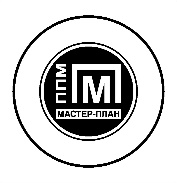 «Проектно-планировочная мастерская «Мастер-План»Книга 2 Градостроительные регламенты 063-20-ИзмПЗЗ-Кн22020Общество с ограниченной ответственностью«Проектно-планировочная мастерская «Мастер-План»Книга 2 Градостроительные регламенты063-20-ИзмПЗЗ-Кн22020СодержаниеСостав проекта«Внесение изменений в Правила землепользования и застройки Перфиловского муниципального образования Тулунского района Иркутской области»Состав коллективаВ выполнении работ «Проект внесения изменений в Правила землепользования и застройки Перфиловского муниципального образования Тулунского района Иркутской области»  принимали участие:Часть 3. Градостроительные регламентыГлава 8. Использование земельных участков и земель, на которые действие градостроительных регламентов не распространяется или для которых градостроительные регламенты не устанавливаютсяСтатья 26. Использование земель для которых градостроительные регламенты не устанавливаются1. Земли лесного фондаУсловия использования для земель лесного фонда устанавливаются Лесным кодексом Российской Федерации, Земельным кодексом Российской Федерации, Градостроительным кодексом Российской Федерации.2. Земли, покрытых поверхностными водамиУсловия использования и ограничения на территории водных объектов регламентируются Водным кодексом Российской Федерации, Градостроительным кодексом Российской Федерации, Земельным кодексом Российской Федерации, региональными и местными нормативно-правовыми актами.3. Сельскохозяйственные угодья в составе земель сельскохозяйственного назначенияУсловия использования и ограничения на территории земель сельскохозяйственных угодий регламентируется Градостроительным кодексом Российской Федерации, Земельным кодексом Российской Федерации.Статья 27. Использование земельных участков, на которые действие градостроительных регламентов не распространяется1.Использование земельных участков, на которые действие градостроительных регламентов не распространяется: - в границах территорий памятников и ансамблей, включенных в единый государственный реестр объектов культурного наследия (памятников истории и культуры) народов Российской Федерации, а также в границах территорий памятников или ансамблей, которые являются вновь выявленными объектами культурного наследия и решения о режиме содержания, параметрах реставрации, консервации, воссоздания, ремонта и приспособлении которых принимаются в порядке, установленном законодательством Российской Федерации об охране объектов культурного наследия. На территории Перфиловского муниципального образования находится памятник истории и архитектуры и градостроительства. Для памятников архитектуры на основании Федерального закона от 25.06.2002г. № 73-ФЗ запрещается проектирование и проведение землеустроительных, земляных, строительных и иных видов работ, Использование данных объектов устанавливаются Градостроительным кодексом Российской Федерации, Федеральным Законом от 25.06.2002г. № 73-ФЗ «Об объектах культурного наследия (памятниках истории и культуры) народов Российской Федерации».- в границах территорий общего пользования.Условия для территорий береговых полос устанавливается Градостроительным кодексом Российской Федерации, Водным кодексом Российской Федерации, Кодексом внутреннего водного транспорта Российской Федерации.- территории, предназначенные для размещения линейных объектов и (или) занятые линейными объектами.Условия для территорий линейных объектов устанавливаются Градостроительным кодексом, Земельным кодексом Российской Федерации, СП 42.13330.2016, ГОСТ 12.1.051-90, Федеральным Законом от 8.11.2007 № 257-ФЗ «Об автомобильных дорогах и о дорожной деятельности в Российской Федерации и о внесении изменений в отдельные законодательные акты Российской Федерации», Правилами, утвержденными Постановлением Правительства от 9.06.1995 №578, Постановлением Правительства РФ от 29.10.09 №860 «О требованиях к обеспеченности автомобильных дорог общего пользования объектов дорожного сервиса, размещенных в границах полос отвода», Постановлением Правительства от 02.09.2009 №717, Приказами Минтранса РФ от 13.01.2010 №4, №5, «Об установлении и использовании автомобильных дорог федерального значения», «Об установлении и использовании полос отвода автомобильных дорого федерального значения».- - земельные участки, предоставленные для добычи полезных ископаемыхУсловия использования земельных участков, предоставленных для добычи полезных ископаемых устанавливаются Законом Российской Федерации от 21.02.1992 № 2395-1"О недрах", принимаемыми в соответствии с ним другими федеральными законами и иными нормативными правовыми актами, а также законами и иными нормативными правовыми актами Иркутской области.Глава 9. Градостроительные регламенты, установленные применительно к зонам с особыми условиями использования территорийСтатья 28. Санитарно-защитные зоны и разрывы1. Регламентируется Федеральным Законом от 30.03.1999 № 52-ФЗ «О санитарно-защитном благополучии населения», Федеральным Законом от 10.01.2002 №7-ФЗ «Об охране окружающей среды», СанПиН 2.2.1/2.1.1.1200-03 «Санитарно-защитные зоны и санитарная классификация предприятий, сооружений и иных объектов».2. Размеры и границы санитарно-защитных зон определяются в проектах санитарно-защитных зон в соответствии с действующим законодательством, санитарными нормами и правилами в области использования промышленных (и/или сельскохозяйственных) предприятий, складов, коммунальных и транспортных сооружений, которые согласовываются с уполномоченным органом исполнительной власти, осуществляющим функции по контролю и надзору в сфере обеспечения санитарно-эпидемиологического благополучия населения, защиты прав потребителей и потребительского рынка, и утверждаются главой поселения.3. В санитарно-защитной зоне не допускается размещать: жилую застройку, включая от-дельные жилые дома, ландшафтно-рекреационные зоны, зоны отдыха, территории курортов, санаториев и домов отдыха, территорий садоводческих товариществ и коттеджной застройки, коллективных или индивидуальных садово-огородных участков, а также других территорий с нормируемыми показателями качества среды обитания; спортивные сооружения, детские площадки, образовательные и детские учреждения, лечебно-профилактические и оздоровительные учреждения общего пользования. 4. В санитарно-защитной зоне и на территории объектов других отраслей промышленности не допускается размещать объекты по производству лекарственных веществ, лекарственных средств и (или) лекарственных форм, склады сырья и полупродуктов для фармацевтических предприятий; объекты пищевых отраслей промышленности, оптовые склады продовольственного сырья и пищевых продуктов, комплексы водопроводных сооружений для подготовки и хранения питьевой воды, которые могут повлиять на качество продукции. 5. В границах санитарно-защитных зон допускается размещать: 1) сельхозугодия для выращивания технических культур, не используемых для производства продуктов питания; 2) предприятия, их отдельные здания и сооружения с производствами меньшего класса вредности, чем основное производство. При наличии у размещаемого в санитарно-защитной зоне объекта выбросов, аналогичных по составу с основным производством, обязательно требование не превышения гигиенических нормативов на границе санитарно-защитной зоны и за ее пределами при суммарном учете; 3) пожарные депо, бани, прачечные, объекты торговли и общественного питания, гаражи, площадки и сооружения для хранения общественного и индивидуального транспорта, автозаправочные станции, а также связанные с обслуживанием данного предприятия здания управления, конструкторские бюро, учебные заведения, поликлиники, научно-исследовательские лаборатории, спортивно-оздоровительные сооружения для работников предприятия, общественные здания административного назначения; 4) нежилые помещения для дежурного аварийного персонала и охраны предприятий, помещения для пребывания работающих по вахтовому методу (не более двух недель), местные и транзитные коммуникации, линии электропередач, электроподстанции, нефте- и газо-проводы, артезианские скважины для технического водоснабжения, водоохлаждающие сооружения для подготовки технической воды, канализационные насосные станции, сооружения оборотного водоснабжения, питомники растений для озеленения промышленной площадки, предприятий и санитарно-защитной зоны. 6. При отсутствии проектов санитарно-защитных зон, регулируется СанПиН 2.2.1/2.1.1.1200-03, иными санитарными нормами и правилами в области использования промышленных предприятий, складов, коммунальных и транспортных сооружений.Статья 29. Зоны охраны объектов инженерной и транспортной инфраструктуры1. Охранные зоны линий электропередачиОхранные зоны линий электропередач регламентируются ГОСТ 12.1.051-90 «Система стандартов безопасности труда. Электробезопасность», Постановлением Правительства Российской Федерации от 24.02.2009г.  № 160 «О порядке установления охранных зон объектов электросетевого хозяйства и особых условий использования земельных участков, расположенных в границах таких зон».Охранная зона вдоль воздушных линий электропередачи устанавливается в виде воздушного пространства над землей, ограниченного параллельными вертикальными плоскостями, отстоящими по обе стороны линии на расстоянии от крайних проводов по горизонтали. Охранная зона воздушных линий электропередачи, проходящих через водоемы (реки, каналы, озера и т.д.), устанавливается в виде воздушного пространства над водной поверхностью водоемов, ограниченного параллельными вертикальными плоскостями, отстоящими по обе стороны линии на расстоянии по горизонтали от крайних проводов. В охранной зоне линий электропередачи запрещается проводить действия, которые могли бы нарушить безопасность и непрерывность эксплуатации или в ходе которых могла бы возникнуть опасность по отношению к людям. В частности, запрещается: - размещать хранилища горюче-смазочных материалов; - устраивать свалки; - проводить взрывные работы; - разводить огонь; - сбрасывать и сливать едкие и коррозийные вещества и горюче-смазочные материалы; - набрасывать на провода опоры и приближать к ним посторонние предметы, а также - подниматься на опоры; - проводить работы и пребывать в охранной зоне воздушных линий электропередачи во время грозы или экстремальных погодных условиях. В пределах охранной зоны воздушных линий электропередачи без согласия организации, эксплуатирующей эти линии, запрещается осуществлять строительные, монтажные и поливные работы, проводить посадку и вырубку деревьев, складировать корма, удобрения, топливо и другие материалы, устраивать проезды для машин и механизмов, имеющих общую высоту с грузом или без груза от поверхности дороги более 4 м. 2. Охранная зона линий и сооружений связи.Юридические и физические лица, ведущие хозяйственную деятельность на земельных участках, по которым проходят линии связи и линии радиофикации, обязаны:а) принимать все зависящие от них меры, способствующие обеспечению сохранности этих линий;б) обеспечивать техническому персоналу беспрепятственный доступ к этим линиям для ведения работ на них (при предъявлении документа о соответствующих полномочиях).В пределах охранных зон без письменного согласия и присутствия представителей предприятий, эксплуатирующих линии связи и линии радиофикации, юридическим и физическим лицам запрещается:а) осуществлять всякого рода строительные, монтажные и взрывные работы, планировку грунта землеройными механизмами (за исключением зон песчаных барханов) и земляные работы (за исключением вспашки на глубину не более 0,3 метра);б) производить геолого-съемочные, поисковые, геодезические и другие изыскательские работы, которые связаны с бурением скважин, шурфованием, взятием проб грунта, осуществлением взрывных работ;в) производить посадку деревьев, располагать полевые станы, содержать скот, складировать материалы, корма и удобрения, жечь костры, устраивать стрельбища;г) устраивать проезды и стоянки автотранспорта, тракторов и механизмов, провозить негабаритные грузы под проводами воздушных линий связи и линий радиофикации, строить каналы (арыки), устраивать заграждения и другие препятствия;д) устраивать причалы для стоянки судов, барж и плавучих кранов, производить погрузочно-разгрузочные, подводно-технические, дноуглубительные и землечерпательные работы, выделять рыбопромысловые участки, производить добычу рыбы, других водных животных, а также водных растений придонными орудиями лова, устраивать водопои, производить колку и заготовку льда. Судам и другим плавучим средствам запрещается бросать якоря, проходить с отданными якорями, цепями, лотами, волокушами и тралами;е) производить строительство и реконструкцию линий электропередач, радиостанций и других объектов, излучающих электромагнитную энергию и оказывающих опасное воздействие на линии связи и линии радиофикации;ж) производить защиту подземных коммуникаций от коррозии без учета проходящих подземных кабельных линий связи.Юридическим и физическим лицам запрещается производить всякого рода действия, которые могут нарушить нормальную работу линий связи и линий радиофикации, в частности:а) производить снос и реконструкцию зданий и мостов, осуществлять переустройство коллекторов, туннелей метрополитена и железных дорог, где проложены кабели связи, установлены столбы воздушных линий связи и линий радиофикации, размещены технические сооружения радиорелейных станций, кабельные ящики и распределительные коробки, без предварительного выноса заказчиками (застройщиками) линий и сооружений связи, линий и сооружений радиофикации по согласованию с предприятиями, в ведении которых находятся эти лини и сооружения;б) производить засыпку трасс подземных кабельных линий связи, устраивать на этих трассах временные склады, стоки химически активных веществ и свалки промышленных, бытовых и прочих отходов, ломать замерные, сигнальные, предупредительные знаки и телефонные колодцы;в) открывать двери и люки необслуживаемых усилительных и регенерационных пунктов (наземных и подземных) и радиорелейных станций, кабельных колодцев телефонной канализации, распределительных шкафов и кабельных ящиков, а также подключаться к линиям связи (за исключением лиц, обслуживающих эти линии);г) огораживать трассы линий связи, препятствуя свободному доступу к ним технического персонала;д) самовольно подключаться к абонентской телефонной линии и линии радиофикации в целях пользования услугами связи;е) совершать иные действия, которые могут причинить повреждения сооружениям связи и радиофикации (повреждать опоры и арматуру воздушных линий связи, обрывать провода, набрасывать на них посторонние предметы и другое).3. Охранная зона тепловых сетейВ пределах охранных зон тепловых сетей не допускается производить действия, которые могут повлечь нарушения в нормальной работе тепловых сетей, их повреждение, несчастные случаи, или препятствующие ремонту:- размещать автозаправочные станции, хранилища горюче-смазочных материалов, складировать агрессивные химические материалы;- загромождать подходы и подъезды к объектам и сооружениям тепловых сетей, складировать тяжелые и громоздкие материалы, возводить временные строения и заборы;- устраивать спортивные и игровые площадки, неорганизованные рынки, остановочные пункты общественного транспорта, стоянки всех видов машин и механизмов, гаражи, огороды и т.п.;- устраивать всякого рода свалки, разжигать костры, сжигать бытовой мусор или промышленные отходы;- производить работы ударными механизмами, производить сброс и слив едких и коррозионно-активных веществ и горюче-смазочных материалов;- проникать в помещения павильонов, центральных и индивидуальных тепловых пунктов посторонним лицам; открывать, снимать, засыпать люки камер тепловых сетей; сбрасывать в камеры мусор, отходы, снег и т.д.;- снимать покровный металлический слой тепловой изоляции; разрушать тепловую изоляцию; ходить по трубопроводам надземной прокладки (переход через трубы разрешается только по специальным переходным мостикам);- занимать подвалы зданий, особенно имеющих опасность затопления, в которых проложены тепловые сети или оборудованы тепловые вводы под мастерские, склады, для иных целей; тепловые вводы в здания должны быть загерметизированы.В пределах территории охранных зон тепловых сетей без письменного согласия предприятий и организаций, в ведении которых находятся эти сети, запрещается:- производить строительство, капитальный ремонт, реконструкцию или снос любых зданий и сооружений;- производить земляные работы, планировку грунта, посадку деревьев и кустарников, устраивать монументальные клумбы;- производить погрузочно-разгрузочные работы, а также работы, связанные с разбиванием грунта и дорожных покрытий;- сооружать переезды и переходы через трубопроводы тепловых сетей.Статья 30. Зоны охраны водных объектов1. Условия использования Зон охраны водных объектов: в границах водоохранных зон и в границах прибрежных защитных полос устанавливаются федеральными, региональными и местными нормативно-правовыми актами. 2. В границах водоохранных зон запрещается: 1) использование сточных вод в целях регулирования плодородия почв;2) размещение кладбищ, скотомогильников, объектов размещения отходов производства и потребления, химических, взрывчатых, токсичных, отравляющих и ядовитых веществ, пунктов захоронения радиоактивных отходов;3) осуществление авиационных мер по борьбе с вредными организмами;4) движение и стоянка транспортных средств (кроме специальных транспортных средств), за исключением их движения по дорогам и стоянки на дорогах и в специально оборудованных местах, имеющих твердое покрытие;5) строительство и реконструкция автозаправочных станций, складов горюче-смазочных материалов (за исключением случаев, если автозаправочные станции, склады горюче-смазочных материалов размещены на территориях портов, инфраструктуры внутренних водных путей, в том числе баз (сооружений) для стоянки маломерных судов, объектов органов федеральной службы безопасности), станций технического обслуживания, используемых для технического осмотра и ремонта транспортных средств, осуществление мойки транспортных средств;6) размещение специализированных хранилищ пестицидов и агрохимикатов, применение пестицидов и агрохимикатов;7) сброс сточных, в том числе дренажных, вод;8) разведка и добыча общераспространенных полезных ископаемых (за исключением случаев, если разведка и добыча общераспространенных полезных ископаемых осуществляются пользователями недр, осуществляющими разведку и добычу иных видов полезных ископаемых, в границах предоставленных им в соответствии с законодательством Российской Федерации о недрах горных отводов и (или) геологических отводов на основании утвержденного технического проекта в соответствии со статьей 19.1 Закона Российской Федерации от 21 февраля 1992 года N 2395-1 "О недрах"). 3.В границах водоохранных зон допускаются проектирование, строительство, реконструкция, ввод в эксплуатацию, эксплуатация хозяйственных и иных объектов при условии оборудования таких объектов сооружениями, обеспечивающими охрану водных объектов от загрязнения, засорения и истощения вод в соответствии с водным законодательством и законодательством в области охраны окружающей среды. 4. В границах прибрежных защитных полос наряду с установленными ограничениями в границах водоохранных зон запрещаются: 1) распашка земель; 2) размещение отвалов размываемых грунтов; 3) выпас сельскохозяйственных животных и организация для них летних лагерей, ванн. Статья 31. Санитарно-защитная полоса водоводовВ пределах санитарно-защитной полосы водоводов должны отсутствовать источники загрязнения почвы и грунтовых вод.Не допускается прокладка водоводов по территории свалок, полей ассенизации, полей фильтрации, полей орошения, кладбищ, скотомогильников, а также прокладка магистральных водоводов по территории промышленных и сельскохозяйственных предприятий.Статья 32. Зоны затопления и подтопления1. В границах зон затопления, подтопления, в соответствии с законодательством Российской Федерации о градостроительной деятельности отнесенных к зонам с особыми условиями использования территорий, запрещаются:1) размещение новых населенных пунктов и строительство объектов капитального строительства без обеспечения инженерной защиты таких населенных пунктов и объектов от затопления, подтопления;2) использование сточных вод в целях регулирования плодородия почв;3) размещение кладбищ, скотомогильников, объектов размещения отходов производства и потребления, химических, взрывчатых, токсичных, отравляющих и ядовитых веществ, пунктов хранения и захоронения радиоактивных отходов;4) осуществление авиационных мер по борьбе с вредными организмами.Статья 33. Условия застройки площадей залегания полезных ископаемых1. Строительство объектов капитального строительства на земельных участках, расположенных за границами населенных пунктов, размещение подземных сооружений за границами населенных пунктов разрешаются только после получения заключения федерального органа управления государственным фондом недр или его территориального органа об отсутствии полезных ископаемых в недрах под участком предстоящей застройки, в соответствии с требованиями ст. 25 Закона РФ от 21.02.1992 N 2395-1 "О недрах".Застройка земельных участков, которые расположены за границами населенных пунктов и находятся на площадях залегания полезных ископаемых, а также размещение за границами населенных пунктов в местах залегания полезных ископаемых подземных сооружений допускается на основании разрешения федерального органа управления государственным фондом недр или его территориального органа. Самовольная застройка земельных участков, указанных в части второй настоящей статьи, прекращается без возмещения произведенных затрат и затрат по рекультивации территории и демонтажу возведенных объектов.2. За выдачу разрешения на застройку земельных участков, которые расположены за границами населенных пунктов и находятся на площадях залегания полезных ископаемых, а также на размещение за границами населенных пунктов в местах залегания полезных ископаемых подземных сооружений в пределах горного отвода уплачивается государственная пошлина в размерах и порядке, которые установлены законодательством Российской Федерации о налогах и сборах.Статья 34. Условия использования территории в границах объекта археологииОсобый режим использования земельного участка, в границах которого располагается объект археологического наследия, предусматривает возможность проведения археологических полевых работ в порядке, установленном настоящим Федеральным законом, земляных, строительных, мелиоративных, хозяйственных работ, указанных в статье 30 настоящего Федерального закона работ по использованию лесов и иных работ при условии обеспечения сохранности объекта археологического наследия, включенного в единый государственный реестр объектов культурного наследия (памятников истории и культуры) народов Российской Федерации, либо выявленного объекта археологического наследия, а также обеспечения доступа граждан к указанным объектам.Особый режим использования водного объекта или его части, в границах которых располагается объект археологического наследия, предусматривает возможность проведения работ, определенных Водным кодексом Российской Федерации, при условии обеспечения сохранности объекта археологического наследия, включенного в единый государственный реестр объектов культурного наследия (памятников истории и культуры) народов Российской Федерации, либо выявленного объекта археологического наследия, а также обеспечения доступа граждан к указанным объектам и проведения археологических полевых работ в порядке, установленном настоящим Федеральным законом.Глава 10. Градостроительные регламенты, установленные применительно к территориальным зонамСтатья 35. Градостроительные регламенты и их применение1. Решения о выборе видов разрешенного использования земельных участков  и объектов капитального строительства, параметров строительства (реконструкции объектов капитального строительства принимаются в соответствии с документами территориального планирования, включая генеральный план Перфиловского муниципального образования документацию по планировке территории и на основе установленных настоящими Правилами градостроительных регламентов, которые действуют в пределах территориальных зон и распространяются в равной мере на все расположенные в одной и той же территориальной зоне земельные участки, иные объекты недвижимости, независимо от форм собственности.Градостроительные регламенты устанавливаются в соответствии со ст. 36 Градостроительного кодекса Российской Федерации.2.	Для земельных участков, иных объектов недвижимости, расположенных в границах Перфиловского муниципального образования, разрешенным считается такое использование, которое соответствует:1)	градостроительным регламентам применительно к территориальным зонам, установленным настоящими Правилами;2) описаниям условий использования земельных участков и земель, на которых действие градостроительных регламентов не распространяется и для которых регламенты не устанавливаются;3) описание условий использования земель, установленных применительно к зонам с особыми условиями использования территории;4) иным ограничениям на использование объектов недвижимости3. Градостроительный регламент в части видов разрешенного использования недвижимости включает:1) основные виды разрешенного использования земельных участков и объектов капитального строительства2) условно разрешенные виды использования, земельных участков и объектов капитального строительства;3) вспомогательные виды разрешенного использования, земельных участков и объектов капитального строительства.4. Правообладатели земельных участков, иных объектов недвижимости, имеют право по своему усмотрению выбирать и менять вид (виды) использования недвижимости, разрешенные как основные и вспомогательные для соответствующих территориальных зон при условии обязательного соблюдения требований законодательства в отношении обеспечения безопасности.5. 	Градостроительные регламенты в части предельных параметров разрешенного строительного изменения объектов недвижимости могут включать:Предельные (максимальные и (или) минимальные) размеры земельных участков, в том числе их площадь.минимальные отступы от границ земельных участков в целях определения мест допустимого размещения зданий, строений, сооружений, за пределами которых запрещено строительство зданий, строений, сооружений;3)предельное количество этажей или предельную высоту зданий, строений, сооружений;максимальный процент застройки в границах земельного участка, определяемый как отношение суммарной площади земельного участка, которая может быть застроена, ко всей площади земельного участка;иные показателиСочетания указанных параметров и их предельные значения устанавливаются индивидуально применительно к каждой территориальной зоне, выделенной на карте градостроительного зонирования территории Перфиловского муниципального образования.В пределах территориальной зоны, допустимо установление нескольких подзон с различными сочетаниями параметров разрешенного строительного изменения недвижимости, но с одинаковыми списками видов разрешенного использования недвижимости.Количество видов предельных параметров с установлением их значений применительно к различным территориальным зонам может увеличиваться путем последовательного внесения изменений в настоящие Правила, в том числе с использованием предложений, подготовленных на основе утвержденной документации по планировке территории.Статья 36. Виды территориальных зон, выделенных на карте градостроительного зонирования территории Перфиловского муниципального образования Настоящими Правилами устанавливаются следующие виды территориальных зон на территории Перфиловского муниципального образования:Статья 37. Виды разрешенного использования земельных участков и объектов капитального строительства в различных территориальных зонахЖИЛЫЕ ЗОНЫЗОНА ЗАСТРОЙКИ ЖИЛЫМИ ДОМАМИ (ЖЗ-1)1. ОСНОВНЫЕ ВИДЫ И ПАРАМЕТРЫ РАЗРЕШЁННОГО ИСПОЛЬЗОВАНИЯ ЗЕМЕЛЬНЫХ УЧАСТКОВ И ОБЪЕКТОВ КАПИТАЛЬНОГО СТРОИТЕЛЬСТВА:2. ВСПОМОГАТЕЛЬНЫЕ ВИДЫ И ПАРАМЕТРЫ РАЗРЕШЁННОГО ИСПОЛЬЗОВАНИЯ ЗЕМЕЛЬНЫХ УЧАСТКОВ И ОБЪЕКТОВ КАПИТАЛЬНОГО СТРОИТЕЛЬСТВА:3. УСЛОВНО РАЗРЕШЁННЫЕ ВИДЫ И ПАРАМЕТРЫ ИСПОЛЬЗОВАНИЯ ЗЕМЕЛЬНЫХ УЧАСТКОВ И ОБЪЕКТОВ КАПИТАЛЬНОГО СТРОИТЕЛЬСТВА:ОБЩЕСТВЕННО-ДЕЛОВЫЕ ЗОНЫ:МНОГОФУНКЦИОНАЛЬНАЯ ОБЩЕСТВЕННО-ДЕЛОВАЯ ЗОНА (ОДЗ-1)1. ОСНОВНЫЕ ВИДЫ И ПАРАМЕТРЫ РАЗРЕШЁННОГО ИСПОЛЬЗОВАНИЯ ЗЕМЕЛЬНЫХ УЧАСТКОВ И ОБЪЕКТОВ КАПИТАЛЬНОГО СТРОИТЕЛЬСТВА:2. ВСПОМОГАТЕЛЬНЫЕ ВИДЫ И ПАРАМЕТРЫ РАЗРЕШЁННОГО ИСПОЛЬЗОВАНИЯ ЗЕМЕЛЬНЫХ УЧАСТКОВ И ОБЪЕКТОВ КАПИТАЛЬНОГО СТРОИТЕЛЬСТВА:3. УСЛОВНО РАЗРЕШЁННЫЕ ВИДЫ И ПАРАМЕТРЫ ИСПОЛЬЗОВАНИЯ ЗЕМЕЛЬНЫХ УЧАСТКОВ И ОБЪЕКТОВ КАПИТАЛЬНОГО СТРОИТЕЛЬСТВА: ЗОНЫ СПЕЦИАЛИЗИРОВАННОЙ ОБЩЕСТВЕННОЙ ЗАСТРОЙКИ (ОДЗ-2)1. ОСНОВНЫЕ ВИДЫ И ПАРАМЕТРЫ РАЗРЕШЁННОГО ИСПОЛЬЗОВАНИЯ ЗЕМЕЛЬНЫХ УЧАСТКОВ И ОБЪЕКТОВ КАПИТАЛЬНОГО СТРОИТЕЛЬСТВА:2. ВСПОМОГАТЕЛЬНЫЕ ВИДЫ И ПАРАМЕТРЫ РАЗРЕШЁННОГО ИСПОЛЬЗОВАНИЯ ЗЕМЕЛЬНЫХ УЧАСТКОВ И ОБЪЕКТОВ КАПИТАЛЬНОГО СТРОИТЕЛЬСТВА: 3. УСЛОВНО РАЗРЕШЁННЫЕ ВИДЫ И ПАРАМЕТРЫ ИСПОЛЬЗОВАНИЯ ЗЕМЕЛЬНЫХ УЧАСТКОВ И ОБЪЕКТОВ КАПИТАЛЬНОГО СТРОИТЕЛЬСТВА: не устанавливаются.ПРОИЗВОДСТВЕННЫЕ ЗОНЫ, ЗОНЫ ИНЖЕНЕРНОЙ И ТРАНСПОРТНОЙ ИНФРАСТРУКТУРПРОИЗВОДСТВЕННАЯ ЗОНА (ПЗ-1)1. ОСНОВНЫЕ ВИДЫ И ПАРАМЕТРЫ РАЗРЕШЁННОГО ИСПОЛЬЗОВАНИЯ ЗЕМЕЛЬНЫХ УЧАСТКОВ И ОБЪЕКТОВ КАПИТАЛЬНОГО СТРОИТЕЛЬСТВА:2. ВСПОМОГАТЕЛЬНЫЕ ВИДЫ И ПАРАМЕТРЫ РАЗРЕШЁННОГО ИСПОЛЬЗОВАНИЯ ЗЕМЕЛЬНЫХ УЧАСТКОВ И ОБЪЕКТОВ КАПИТАЛЬНОГО СТРОИТЕЛЬСТВА3. УСЛОВНО РАЗРЕШЁННЫЕ ВИДЫ И ПАРАМЕТРЫ ИСПОЛЬЗОВАНИЯ ЗЕМЕЛЬНЫХ УЧАСТКОВ И ОБЪЕКТОВ КАПИТАЛЬНОГО СТРОИТЕЛЬСТВА: не устанавливаются.КОММУНАЛЬНО-СКЛАДСКАЯ ЗОНА (ПЗ-2)1. ОСНОВНЫЕ ВИДЫ И ПАРАМЕТРЫ РАЗРЕШЁННОГО ИСПОЛЬЗОВАНИЯ ЗЕМЕЛЬНЫХ УЧАСТКОВ И ОБЪЕКТОВ КАПИТАЛЬНОГО СТРОИТЕЛЬСТВА:2. ВСПОМОГАТЕЛЬНЫЕ ВИДЫ И ПАРАМЕТРЫ РАЗРЕШЁННОГО ИСПОЛЬЗОВАНИЯ ЗЕМЕЛЬНЫХ УЧАСТКОВ И ОБЪЕКТОВ КАПИТАЛЬНОГО СТРОИТЕЛЬСТВА3. УСЛОВНО РАЗРЕШЁННЫЕ ВИДЫ И ПАРАМЕТРЫ ИСПОЛЬЗОВАНИЯ ЗЕМЕЛЬНЫХ УЧАСТКОВ И ОБЪЕКТОВ КАПИТАЛЬНОГО СТРОИТЕЛЬСТВА: не устанавливаются.ЗОНЫ ИНЖЕНЕРНОЙ ИНФРАСТРУКТУРЫ (ПЗ-3)1. ОСНОВНЫЕ ВИДЫ И ПАРАМЕТРЫ РАЗРЕШЁННОГО ИСПОЛЬЗОВАНИЯ ЗЕМЕЛЬНЫХ УЧАСТКОВ И ОБЪЕКТОВ КАПИТАЛЬНОГО СТРОИТЕЛЬСТВА:2. ВСПОМОГАТЕЛЬНЫЕ ВИДЫ И ПАРАМЕТРЫ РАЗРЕШЁННОГО ИСПОЛЬЗОВАНИЯ ЗЕМЕЛЬНЫХ УЧАСТКОВ И ОБЪЕКТОВ КАПИТАЛЬНОГО СТРОИТЕЛЬСТВА: 3. УСЛОВНО РАЗРЕШЁННЫЕ ВИДЫ И ПАРАМЕТРЫ ИСПОЛЬЗОВАНИЯ ЗЕМЕЛЬНЫХ УЧАСТКОВ И ОБЪЕКТОВ КАПИТАЛЬНОГО СТРОИТЕЛЬСТВА: не устанавливаются.ЗОНА ТРАНСПОРТНОЙ ИНФРАСТРУКТУРЫ (ПЗ-4)1. ОСНОВНЫЕ ВИДЫ И ПАРАМЕТРЫ РАЗРЕШЁННОГО ИСПОЛЬЗОВАНИЯ ЗЕМЕЛЬНЫХ УЧАСТКОВ И ОБЪЕКТОВ КАПИТАЛЬНОГО СТРОИТЕЛЬСТВА:2. ВСПОМОГАТЕЛЬНЫЕ ВИДЫ И ПАРАМЕТРЫ РАЗРЕШЁННОГО ИСПОЛЬЗОВАНИЯ ЗЕМЕЛЬНЫХ УЧАСТКОВ И ОБЪЕКТОВ КАПИТАЛЬНОГО СТРОИТЕЛЬСТВА: 3. УСЛОВНО РАЗРЕШЁННЫЕ ВИДЫ И ПАРАМЕТРЫ ИСПОЛЬЗОВАНИЯ ЗЕМЕЛЬНЫХ УЧАСТКОВ И ОБЪЕКТОВ КАПИТАЛЬНОГО СТРОИТЕЛЬСТВА: не устанавливается.ЗОНЫ СЕЛЬСКОХОЗЯЙСТВЕННОГО ИСПОЛЬЗОВАНИЯЗОНА СЕЛЬСКОХОЗЯЙСТВЕННЫХ УГОДИЙ (СХ-1)1. ОСНОВНЫЕ ВИДЫ И ПАРАМЕТРЫ РАЗРЕШЁННОГО ИСПОЛЬЗОВАНИЯ ЗЕМЕЛЬНЫХ УЧАСТКОВ И ОБЪЕКТОВ КАПИТАЛЬНОГО СТРОИТЕЛЬСТВА:2. ВСПОМОГАТЕЛЬНЫЕ ВИДЫ И ПАРАМЕТРЫ РАЗРЕШЁННОГО ИСПОЛЬЗОВАНИЯ ЗЕМЕЛЬНЫХ УЧАСТКОВ И ОБЪЕКТОВ КАПИТАЛЬНОГО СТРОИТЕЛЬСТВА: 3. УСЛОВНО РАЗРЕШЁННЫЕ ВИДЫ И ПАРАМЕТРЫ ИСПОЛЬЗОВАНИЯ ЗЕМЕЛЬНЫХ УЧАСТКОВ И ОБЪЕКТОВ КАПИТАЛЬНОГО СТРОИТЕЛЬСТВА: не устанавливаются.ЗОНА САДОВОДЧЕСКИХ ИЛИ ОГОРОДНИЧЕСКИХ НЕКОММЕРЧЕСКИХ ТОВАРИЩЕСТВ (СХЗ-2)1. ОСНОВНЫЕ ВИДЫ И ПАРАМЕТРЫ РАЗРЕШЁННОГО ИСПОЛЬЗОВАНИЯ ЗЕМЕЛЬНЫХ УЧАСТКОВ И ОБЪЕКТОВ КАПИТАЛЬНОГО СТРОИТЕЛЬСТВА:2. ВСПОМОГАТЕЛЬНЫЕ ВИДЫ И ПАРАМЕТРЫ РАЗРЕШЁННОГО ИСПОЛЬЗОВАНИЯ ЗЕМЕЛЬНЫХ УЧАСТКОВ И ОБЪЕКТОВ КАПИТАЛЬНОГО СТРОИТЕЛЬСТВА: 3. УСЛОВНО РАЗРЕШЁННЫЕ ВИДЫ И ПАРАМЕТРЫ ИСПОЛЬЗОВАНИЯ ЗЕМЕЛЬНЫХ УЧАСТКОВ И ОБЪЕКТОВ КАПИТАЛЬНОГО СТРОИТЕЛЬСТВА: ПРОИЗВОДСТВЕННАЯ ЗОНА СЕЛЬСКОХОЗЯЙСТВЕННЫХ ПРЕДПРИЯТИЙ (СХЗ-3)1. ОСНОВНЫЕ ВИДЫ И ПАРАМЕТРЫ РАЗРЕШЁННОГО ИСПОЛЬЗОВАНИЯ ЗЕМЕЛЬНЫХ УЧАСТКОВ И ОБЪЕКТОВ КАПИТАЛЬНОГО СТРОИТЕЛЬСТВА:2. ВСПОМОГАТЕЛЬНЫЕ ВИДЫ И ПАРАМЕТРЫ РАЗРЕШЁННОГО ИСПОЛЬЗОВАНИЯ ЗЕМЕЛЬНЫХ УЧАСТКОВ И ОБЪЕКТОВ КАПИТАЛЬНОГО СТРОИТЕЛЬСТВА3. УСЛОВНО РАЗРЕШЁННЫЕ ВИДЫ И ПАРАМЕТРЫ ИСПОЛЬЗОВАНИЯ ЗЕМЕЛЬНЫХ УЧАСТКОВ И ОБЪЕКТОВ КАПИТАЛЬНОГО СТРОИТЕЛЬСТВА: не устанавливаются.ИНЫЕ  ЗОНЫ СЕЛЬСКОХОЗЯЙСТВЕННОГО НАЗНАЧЕНИЯ (СХЗ-4)1. ОСНОВНЫЕ ВИДЫ И ПАРАМЕТРЫ РАЗРЕШЁННОГО ИСПОЛЬЗОВАНИЯ ЗЕМЕЛЬНЫХ УЧАСТКОВ И ОБЪЕКТОВ КАПИТАЛЬНОГО СТРОИТЕЛЬСТВА:2. ВСПОМОГАТЕЛЬНЫЕ ВИДЫ И ПАРАМЕТРЫ РАЗРЕШЁННОГО ИСПОЛЬЗОВАНИЯ ЗЕМЕЛЬНЫХ УЧАСТКОВ И ОБЪЕКТОВ КАПИТАЛЬНОГО СТРОИТЕЛЬСТВА3. УСЛОВНО РАЗРЕШЁННЫЕ ВИДЫ И ПАРАМЕТРЫ ИСПОЛЬЗОВАНИЯ ЗЕМЕЛЬНЫХ УЧАСТКОВ И ОБЪЕКТОВ КАПИТАЛЬНОГО СТРОИТЕЛЬСТВА: не устанавливаются.РЕКРЕАЦИОННЫЕ ЗОНЫЗОНА ОЗЕЛЕННЫХ ТЕРРИТОРИЙ ОБЩЕГО ПОЛЬЗОВАНИЯ (ЛЕСОПАРКИ, ПАРКИ, САДЫ, СКВЕРЫ, БУЛЬВАРЫ, ГОРОДСКИЕ ЛЕСА) (РЗ-1)1. ОСНОВНЫЕ ВИДЫ И ПАРАМЕТРЫ РАЗРЕШЁННОГО ИСПОЛЬЗОВАНИЯ ЗЕМЕЛЬНЫХ УЧАСТКОВ И ОБЪЕКТОВ КАПИТАЛЬНОГО СТРОИТЕЛЬСТВА:2. ВСПОМОГАТЕЛЬНЫЕ ВИДЫ И ПАРАМЕТРЫ РАЗРЕШЁННОГО ИСПОЛЬЗОВАНИЯ ЗЕМЕЛЬНЫХ УЧАСТКОВ И ОБЪЕКТОВ КАПИТАЛЬНОГО СТРОИТЕЛЬСТВА: 3. УСЛОВНО РАЗРЕШЁННЫЕ ВИДЫ И ПАРАМЕТРЫ ИСПОЛЬЗОВАНИЯ ЗЕМЕЛЬНЫХ УЧАСТКОВ И ОБЪЕКТОВ КАПИТАЛЬНОГО СТРОИТЕЛЬСТВА: не устанавливаются.ЗОНА ОТДЫХА (РЗ-2)1. ОСНОВНЫЕ ВИДЫ И ПАРАМЕТРЫ РАЗРЕШЁННОГО ИСПОЛЬЗОВАНИЯ ЗЕМЕЛЬНЫХ УЧАСТКОВ И ОБЪЕКТОВ КАПИТАЛЬНОГО СТРОИТЕЛЬСТВА:2. ВСПОМОГАТЕЛЬНЫЕ ВИДЫ И ПАРАМЕТРЫ РАЗРЕШЁННОГО ИСПОЛЬЗОВАНИЯ ЗЕМЕЛЬНЫХ УЧАСТКОВ И ОБЪЕКТОВ КАПИТАЛЬНОГО СТРОИТЕЛЬСТВА3. УСЛОВНО РАЗРЕШЁННЫЕ ВИДЫ И ПАРАМЕТРЫ ИСПОЛЬЗОВАНИЯ ЗЕМЕЛЬНЫХ УЧАСТКОВ И ОБЪЕКТОВ КАПИТАЛЬНОГО СТРОИТЕЛЬСТВА: ЗОНА ЛЕСОВ (РЗ-3)1. ОСНОВНЫЕ ВИДЫ И ПАРАМЕТРЫ РАЗРЕШЁННОГО ИСПОЛЬЗОВАНИЯ ЗЕМЕЛЬНЫХ УЧАСТКОВ И ОБЪЕКТОВ КАПИТАЛЬНОГО СТРОИТЕЛЬСТВА:2. ВСПОМОГАТЕЛЬНЫЕ ВИДЫ И ПАРАМЕТРЫ РАЗРЕШЁННОГО ИСПОЛЬЗОВАНИЯ ЗЕМЕЛЬНЫХ УЧАСТКОВ И ОБЪЕКТОВ КАПИТАЛЬНОГО СТРОИТЕЛЬСТВА3. УСЛОВНО РАЗРЕШЁННЫЕ ВИДЫ И ПАРАМЕТРЫ ИСПОЛЬЗОВАНИЯ ЗЕМЕЛЬНЫХ УЧАСТКОВ И ОБЪЕКТОВ КАПИТАЛЬНОГО СТРОИТЕЛЬСТВА: не устанавливаются.ЗОНЫ СПЕЦИАЛЬНОГО НАЗНАЧЕНИЯЗОНА КЛАДБИЩ (СНЗ-1)1. ОСНОВНЫЕ ВИДЫ И ПАРАМЕТРЫ РАЗРЕШЁННОГО ИСПОЛЬЗОВАНИЯ ЗЕМЕЛЬНЫХ УЧАСТКОВ И ОБЪЕКТОВ КАПИТАЛЬНОГО СТРОИТЕЛЬСТВА:2.ВСПОМОГАТЕЛЬНЫЕ ВИДЫ И ПАРАМЕТРЫ РАЗРЕШЁННОГО ИСПОЛЬЗОВАНИЯ ЗЕМЕЛЬНЫХ УЧАСТКОВ И ОБЪЕКТОВ КАПИТАЛЬНОГО СТРОИТЕЛЬСТВА: 3. УСЛОВНО РАЗРЕШЁННЫЕ ВИДЫ И ПАРАМЕТРЫ ИСПОЛЬЗОВАНИЯ ЗЕМЕЛЬНЫХ УЧАСТКОВ И ОБЪЕКТОВ КАПИТАЛЬНОГО СТРОИТЕЛЬСТВА: не устанавливаются.ЗОНА СКЛАДИРОВАНИЯ И ЗАХОРОНЕНИЯ ОТХОДОВ (СНЗ-2)ОСНОВНЫЕ ВИДЫ И ПАРАМЕТРЫ РАЗРЕШЁННОГО ИСПОЛЬЗОВАНИЯ ЗЕМЕЛЬНЫХ УЧАСТКОВ И ОБЪЕКТОВ КАПИТАЛЬНОГО СТРОИТЕЛЬСТВА:2. ВСПОМОГАТЕЛЬНЫЕ ВИДЫ И ПАРАМЕТРЫ РАЗРЕШЁННОГО ИСПОЛЬЗОВАНИЯ ЗЕМЕЛЬНЫХ УЧАСТКОВ И ОБЪЕКТОВ КАПИТАЛЬНОГО СТРОИТЕЛЬСТВА: 3. УСЛОВНО РАЗРЕШЁННЫЕ ВИДЫ И ПАРАМЕТРЫ ИСПОЛЬЗОВАНИЯ ЗЕМЕЛЬНЫХ УЧАСТКОВ И ОБЪЕКТОВ КАПИТАЛЬНОГО СТРОИТЕЛЬСТВА: не устанавливаютсяИНЫЕ ЗОНЫ (СН-3)ОСНОВНЫЕ ВИДЫ И ПАРАМЕТРЫ РАЗРЕШЁННОГО ИСПОЛЬЗОВАНИЯ ЗЕМЕЛЬНЫХ УЧАСТКОВ И ОБЪЕКТОВ КАПИТАЛЬНОГО СТРОИТЕЛЬСТВА:2. ВСПОМОГАТЕЛЬНЫЕ ВИДЫ И ПАРАМЕТРЫ РАЗРЕШЁННОГО ИСПОЛЬЗОВАНИЯ ЗЕМЕЛЬНЫХ УЧАСТКОВ И ОБЪЕКТОВ КАПИТАЛЬНОГО СТРОИТЕЛЬСТВА: 3. УСЛОВНО РАЗРЕШЁННЫЕ ВИДЫ И ПАРАМЕТРЫ ИСПОЛЬЗОВАНИЯ ЗЕМЕЛЬНЫХ УЧАСТКОВ И ОБЪЕКТОВ КАПИТАЛЬНОГО СТРОИТЕЛЬСТВА: не устанавливаютсяРегистрационный номер в реестре№ 0049-2009-1073808024850-П-52 от 11.12.2009г.Ассоциации саморегулируемой организации«Байкальское общество архитекторов и инженеров»Заказчик – Администрация Перфиловского муниципального образования ВНЕСЕНИЕ ИЗМЕНЕНИЙ В ПРАВИЛА ЗЕМЛЕПОЛЬЗОВАНИЯ И ЗАСТРОЙКИ ПЕРФИЛОВСКОГО МУНИЦИПАЛЬНОГО ОБРАЗОВАНИЯ ТУЛУНСКОГО РАЙОНА ИРКУТСКОЙ ОБЛАСТИВНЕСЕНИЕ ИЗМЕНЕНИЙ В ПРАВИЛА ЗЕМЛЕПОЛЬЗОВАНИЯ И ЗАСТРОЙКИ ПЕРФИЛОВСКОГО МУНИЦИПАЛЬНОГО ОБРАЗОВАНИЯ ТУЛУНСКОГО РАЙОНА ИРКУТСКОЙ ОБЛАСТИВНЕСЕНИЕ ИЗМЕНЕНИЙ В ПРАВИЛА ЗЕМЛЕПОЛЬЗОВАНИЯ И ЗАСТРОЙКИ ПЕРФИЛОВСКОГО МУНИЦИПАЛЬНОГО ОБРАЗОВАНИЯ ТУЛУНСКОГО РАЙОНА ИРКУТСКОЙ ОБЛАСТИРегистрационный номер в реестре № 0049-2009-1073808024850-П-52 от 11.12.2009г.Ассоциации саморегулируемой организации «Байкальское общество архитекторов и инженеров»Заказчик – Администрация Перфиловского муниципального образования ВНЕСЕНИЕ ИЗМЕНЕНИЙ В ПРАВИЛА ЗЕМЛЕПОЛЬЗОВАНИЯ И ЗАСТРОЙКИ ПЕРФИЛОВСКОГО МУНИЦИПАЛЬНОГО ОБРАЗОВАНИЯ ТУЛУНСКОГО РАЙОНА ИРКУТСКОЙ ОБЛАСТИВНЕСЕНИЕ ИЗМЕНЕНИЙ В ПРАВИЛА ЗЕМЛЕПОЛЬЗОВАНИЯ И ЗАСТРОЙКИ ПЕРФИЛОВСКОГО МУНИЦИПАЛЬНОГО ОБРАЗОВАНИЯ ТУЛУНСКОГО РАЙОНА ИРКУТСКОЙ ОБЛАСТИВНЕСЕНИЕ ИЗМЕНЕНИЙ В ПРАВИЛА ЗЕМЛЕПОЛЬЗОВАНИЯ И ЗАСТРОЙКИ ПЕРФИЛОВСКОГО МУНИЦИПАЛЬНОГО ОБРАЗОВАНИЯ ТУЛУНСКОГО РАЙОНА ИРКУТСКОЙ ОБЛАСТИГенеральный директорПротасова М.В.Управляющий проектомВарламова Н.А.ОбозначениеНаименованиеНумерация063-20-измПЗЗ- Кн2-СПСостав проекта2063-20-измПЗЗ-Кн2-СКСостав коллектива3063-20-измПЗЗ-Кн2-ТЧасть 3. Градостроительные регламенты4Глава 8. Использование земельных участков и земель, на которые действие градостроительных регламентов не распространяется или для которых градостроительные регламенты не устанавливаются4Глава 9. Градостроительные регламенты установленные применительно к зонам с особыми условиями использования территорий5Глава 10. Градостроительные регламенты установленные применительно к территориальным зонам9Номер томаОбозначениеНаименованиеКоличество страниц/листовПроект внесения изменений в правила землепользования и застройки1063-20-измПЗЗ-Кн1Порядок применения правил землепользования и застройки и внесения в них изменений40 стр.2063-20-измПЗЗ-К1Карты градостроительного зонирования 5 листов3063-20-измПЗЗ-Кн2Градостроительные регламенты103 стр.4063-20-измПЗЗ-Д1Материалы проекта в электронном видеCD-диск:  - текстовые материалы в форматах doc и pdf;- графические материалы в формате pdf и программном продукте «Панорама. Профессиональная ГИС «Карта 2005»1 экз.Специалисты ООО «ППМ «Мастер-План»»:Специалисты ООО «ППМ «Мастер-План»»:Правовое обеспечение:Правовое обеспечение:Управляющий проектомН.А. ВарламоваГрадостроительная часть:Градостроительная часть:АрхитекторА.И. КашпурКадастровые работы:Кадастровые работы:Кадастровый инженерА.И.БорисоваКодовые обо-значения тер-риториаль-ных зонНаименование территориальных зонКодовые обо-значения тер-риториаль-ных зонНаименование территориальных зонКодовые обо-значения тер-риториаль-ных зонНаименование территориальных зонКодовые обо-значения тер-риториаль-ных зонНаименование территориальных зонКодовые обо-значения тер-риториаль-ных зонНаименование территориальных зонЖИЛЫЕ ЗОНЫ:Ж-1Зона застройки  жилыми домами ОБЩЕСТВЕННО-ДЕЛОВЫЕ ЗОНЫОДЗ-1Многофункциональная общественно-деловая зонаОДЗ-2Зоны специализированной общественной застройкиПРОИЗВОДСТВЕННЫЕ ЗОНЫ, ЗОНЫ ИНЖЕНЕРНОЙ И ТРАНСПОРТНОЙ ИНФРАСТРУКТУРПЗ-1Производственная зонаПЗ-2Коммунально-складская зонаПЗ-3Зоны  инженерной инфраструктуры ПЗ-4Зоны транспортной инфраструктурыЗОНЫ СЕЛЬСКОХОЗЯЙСТВЕННОГО ИСПОЛЬЗОВАНИЯСХЗ-1Зоны сельскохозяйственных угодийСХЗ-2Зона садоводческих или огороднических некоммерческих товариществСХЗ-3Производственная зона сельскохозяйственных предприятийСХЗ-4Иные зоны сельскохозяйственного использованияЗОНЫ РЕКРЕАЦИОННОГО НАЗНАЧЕНИЯРЗ-1Зона озелененных территорий общего пользования (лесопарки, парки, сады, скверы, бульвары, городские леса)РЗ-2Зона отдыхаРЗ-2Зона лесовЗОНЫ СПЕЦИАЛЬНОГО НАЗНАЧЕНИЯСНЗ-1Зоны кладбищСНЗ-2Зона складирования и захоронения отходовСНЗ-3Иные зоныВИДЫ РАЗРЕШЕННОГО ИСПОЛЬЗОВАНИЯ ЗЕМЕЛЬНЫХУЧАСТКОВ И ОБЪЕКТОВ КАПИТАЛЬНОГО СТРОИТЕЛЬСТВАВИДЫ РАЗРЕШЕННОГО ИСПОЛЬЗОВАНИЯ ЗЕМЕЛЬНЫХУЧАСТКОВ И ОБЪЕКТОВ КАПИТАЛЬНОГО СТРОИТЕЛЬСТВАВИДЫ РАЗРЕШЕННОГО ИСПОЛЬЗОВАНИЯ ЗЕМЕЛЬНЫХУЧАСТКОВ И ОБЪЕКТОВ КАПИТАЛЬНОГО СТРОИТЕЛЬСТВАПАРАМЕТРЫ РАЗРЕШЕННОГО ИСПОЛЬЗОВАНИЯОСОБЫЕ УСЛОВИЯРЕАЛИЗАЦИИРЕГЛАМЕНТАВИДЫ ИСПОЛЬЗОВАНИЯЗЕМЕЛЬНОГО УЧАСТКАОПИСАНИЕ ВИДАРАЗРЕШЕННОГОИСПОЛЬЗОВАНИЯЗЕМЕЛЬНОГО УЧАСТКАОБЪЕКТЫКАПИТАЛЬНОГО СТРОИТЕЛЬСТВАИ ИНЫЕ ВИДЫОБЪЕКТОВПАРАМЕТРЫ РАЗРЕШЕННОГО ИСПОЛЬЗОВАНИЯОСОБЫЕ УСЛОВИЯРЕАЛИЗАЦИИРЕГЛАМЕНТА12345Для индивидуального жилищного строительства2.1Размещение жилого дома (отдельно стоящего здания количеством надземных этажей не более чем три, высотой не более двадцати метров, которое состоит из комнат и помещений вспомогательного использования, предназначенных для удовлетворения гражданами бытовых и иных нужд, связанных с их проживанием в таком здании, не предназначенного для раздела на самостоятельные объекты недвижимости);выращивание сельскохозяйственных культур;размещение индивидуальных гаражей и хозяйственных построек Индивидуальные жилые дома.Индивидуальные гаражи на 1-2 легковых автомобиля.Хозяйственные постройки 1. Минимальный размер земельного участка 500 кв.м.Максимальный размер земельного участка 20000 кв.м.2. Минимальный отступ от границ земельного участка – 3 м; Для блокированных жилых домов минимальный отступ от границ земельного участка со стороны смежного блока не устанавливается.Для существующего двухквартирного жилого дома, расположенного на двух земельных участках, минимальный отступ от границы земельного участка в месте расположения такого жилого дома не устанавливается. В случае реконструкции многоквартирного дома, увеличение его площади допускается с условием соблюдения минимального отступа – 3м от границ земельного участка для пристраиваемых площадей. 3. Максимальное количество надземных этажей - 3.4. Максимальный процент застройки - 40%Иные параметры:Хозяйственные постройки для содержания скота и птицы следует предусматривать на расстоянии от окон жилых помещений дома: - не менее 15 м;Организация стоков для отвода дождевых и талых вод с крыш - обязательна.Требования к ограждению земельных участков:-ограждения земельных участков со стороны улиц должно быть, единообразным, как минимум, на протяжении одного квартала с обеих сторон улицы, и не превышатьпо высоте 1,8 м;-ограждения между соседними земельными участками должны быть проветриваемые: сетчатые, решетчатые и иметь высоту не более 1,8м от уровня земли (по согласованию со смежными землепользователями – сплошные, высотой не более 1,6 м);-ограждение перед домом в пределах отступа от красной линии (палисадник) должно быть просматриваемым, максимальная высота – 1,2 м.При проектировании руководствоваться СП 55.13330.2016, СП 42.13330.2016, со строительными нормами и правилами, СП, техническими регламентами.Субъекты землепользования в жилых зонах обязаны содержать придомовые территории в порядке и чистоте, сохранять зеленые насаждения, беречь объекты благоустройства.Запрещается складирование дров, строительных материалов, мусора и т.д. на придомовых территориях.При возведении на участке хозяйственных построек, располагаемых на расстоянии 1 м от границы соседнего участка, следует скат крыши ориентировать на свой участок.Использование земельных участков и объектов капитального строительства осуществлять с учетом режимов зон с особыми условиями использования территорий, приведенных в статьях 28-34 настоящих Правил.Не допускается застройка противопожарного разрыва в 50м. зоне от лесных насаждений в лесничествах (лесопарках).Не допускается ориентировать ОКС иначе, чем вдольсложившейся линии регулирования застройки.Не допускается устройство ската крыши ОКС и хозяйственных построек на смежные земельные участки и организацию стоков на смежные земельные участки.Содержание пчёл на земельных участках допускается предусматривать в соответствии с ветеринарно-санитарными правилами содержания пчел, а также дополнениями и изменениями№ 8 к СанПиН 2.3.2.1078-01«Гигиенические требованиябезопасности и пищевойценности пищевых продуктов. Санитарно-эпидемиологические правилаи нормативы СанПиН2.3.2.2354-08».Малоэтажная многоквартирная жилая застройка 2.1.1.Размещение малоэтажных многоквартирных домов (многоквартирные дома высотой до 4 этажей, включая мансардный);обустройство спортивных и детских площадок, площадок для отдыха; размещение объектов обслуживания жилой застройки во встроенных, пристроенных и встроенно-пристроенных помещениях малоэтажного многоквартирного дома, если общая площадь таких помещений в малоэтажном многоквартирном доме не составляет более 15% общей площади помещений домаМалоэтажные многоквартирные жилые дома.Хозяйственные постройки.Спортивные и детские площадки.Площадки отдыхаПлощадки для сбора ТКО, объекты благоустройства (малые архитектурные формы)1. Минимальный размер земельного участка 500 кв.м.Максимальный размер земельного участка 20000 кв.м.2. Минимальный отступ от границ земельного участка – 3 м; Для блокированных жилых домов минимальный отступ от границ земельного участка со стороны смежного блока не устанавливается.Для существующего двухквартирного жилого дома, расположенного на двух земельных участках, минимальный отступ от границы земельного участка в месте расположения такого жилого дома не устанавливается. В случае реконструкции многоквартирного дома, увеличение его площади допускается с условием соблюдения минимального отступа – 3м от границ земельного участка для пристраиваемых площадей. 3. Максимальное количество надземных этажей - 3.4. Максимальный процент застройки - 40%Иные параметры:Хозяйственные постройки для содержания скота и птицы следует предусматривать на расстоянии от окон жилых помещений дома: - не менее 15 м;Организация стоков для отвода дождевых и талых вод с крыш - обязательна.Требования к ограждению земельных участков:-ограждения земельных участков со стороны улиц должно быть, единообразным, как минимум, на протяжении одного квартала с обеих сторон улицы, и не превышатьпо высоте 1,8 м;-ограждения между соседними земельными участками должны быть проветриваемые: сетчатые, решетчатые и иметь высоту не более 1,8м от уровня земли (по согласованию со смежными землепользователями – сплошные, высотой не более 1,6 м);-ограждение перед домом в пределах отступа от красной линии (палисадник) должно быть просматриваемым, максимальная высота – 1,2 м.При проектировании руководствоваться СП 55.13330.2016, СП 42.13330.2016, со строительными нормами и правилами, СП, техническими регламентами.Субъекты землепользования в жилых зонах обязаны содержать придомовые территории в порядке и чистоте, сохранять зеленые насаждения, беречь объекты благоустройства.Запрещается складирование дров, строительных материалов, мусора и т.д. на придомовых территориях.При возведении на участке хозяйственных построек, располагаемых на расстоянии 1 м от границы соседнего участка, следует скат крыши ориентировать на свой участок.Использование земельных участков и объектов капитального строительства осуществлять с учетом режимов зон с особыми условиями использования территорий, приведенных в статьях 28-34 настоящих Правил.Не допускается застройка противопожарного разрыва в 50м. зоне от лесных насаждений в лесничествах (лесопарках).Не допускается ориентировать ОКС иначе, чем вдольсложившейся линии регулирования застройки.Не допускается устройство ската крыши ОКС и хозяйственных построек на смежные земельные участки и организацию стоков на смежные земельные участки.Содержание пчёл на земельных участках допускается предусматривать в соответствии с ветеринарно-санитарными правилами содержания пчел, а также дополнениями и изменениями№ 8 к СанПиН 2.3.2.1078-01«Гигиенические требованиябезопасности и пищевойценности пищевых продуктов. Санитарно-эпидемиологические правилаи нормативы СанПиН2.3.2.2354-08».Для ведения личного подсобного хозяйства (приусадебный земельный участок) 2.2Размещение жилого дома, указанного в описании вида разрешенного использования с кодом 2.1;производство сельскохозяйственной продукции;размещение гаража и иных вспомогательных сооружений;содержание сельскохозяйственных животныхИндивидуальные жилые дома.Индивидуальные гаражи на 1-2 легковых автомобиля.Хозяйственные постройки Сооружения для содержания сельскохозяйственных животных.1. Минимальный размер земельного участка 500 кв.м.Максимальный размер земельного участка 20000 кв.м.2. Минимальный отступ от границ земельного участка – 3 м; Для блокированных жилых домов минимальный отступ от границ земельного участка со стороны смежного блока не устанавливается.Для существующего двухквартирного жилого дома, расположенного на двух земельных участках, минимальный отступ от границы земельного участка в месте расположения такого жилого дома не устанавливается. В случае реконструкции многоквартирного дома, увеличение его площади допускается с условием соблюдения минимального отступа – 3м от границ земельного участка для пристраиваемых площадей. 3. Максимальное количество надземных этажей - 3.4. Максимальный процент застройки - 40%Иные параметры:Хозяйственные постройки для содержания скота и птицы следует предусматривать на расстоянии от окон жилых помещений дома: - не менее 15 м;Организация стоков для отвода дождевых и талых вод с крыш - обязательна.Требования к ограждению земельных участков:-ограждения земельных участков со стороны улиц должно быть, единообразным, как минимум, на протяжении одного квартала с обеих сторон улицы, и не превышатьпо высоте 1,8 м;-ограждения между соседними земельными участками должны быть проветриваемые: сетчатые, решетчатые и иметь высоту не более 1,8м от уровня земли (по согласованию со смежными землепользователями – сплошные, высотой не более 1,6 м);-ограждение перед домом в пределах отступа от красной линии (палисадник) должно быть просматриваемым, максимальная высота – 1,2 м.При проектировании руководствоваться СП 55.13330.2016, СП 42.13330.2016, со строительными нормами и правилами, СП, техническими регламентами.Субъекты землепользования в жилых зонах обязаны содержать придомовые территории в порядке и чистоте, сохранять зеленые насаждения, беречь объекты благоустройства.Запрещается складирование дров, строительных материалов, мусора и т.д. на придомовых территориях.При возведении на участке хозяйственных построек, располагаемых на расстоянии 1 м от границы соседнего участка, следует скат крыши ориентировать на свой участок.Использование земельных участков и объектов капитального строительства осуществлять с учетом режимов зон с особыми условиями использования территорий, приведенных в статьях 28-34 настоящих Правил.Не допускается застройка противопожарного разрыва в 50м. зоне от лесных насаждений в лесничествах (лесопарках).Не допускается ориентировать ОКС иначе, чем вдольсложившейся линии регулирования застройки.Не допускается устройство ската крыши ОКС и хозяйственных построек на смежные земельные участки и организацию стоков на смежные земельные участки.Содержание пчёл на земельных участках допускается предусматривать в соответствии с ветеринарно-санитарными правилами содержания пчел, а также дополнениями и изменениями№ 8 к СанПиН 2.3.2.1078-01«Гигиенические требованиябезопасности и пищевойценности пищевых продуктов. Санитарно-эпидемиологические правилаи нормативы СанПиН2.3.2.2354-08».Блокированная жилая застройка2.3.Размещение жилого дома, имеющего одну или несколько общих стен с соседними жилыми домами (количеством этажей не более чем три, при общем количестве совмещенных домов не более десяти и каждый из которых предназначен для проживания одной семьи, имеет общую стену (общие стены) без проемов с соседним домом или соседними домами, расположен на отдельном земельном участке и имеет выход на территорию общего пользования (жилые дома блокированной застройки);разведение декоративных и плодовых деревьев, овощных и ягодных культур;размещение индивидуальных гаражей и иных вспомогательных сооружений;обустройство спортивных и детских площадок, площадок для отдыхаИндивидуальные блокированные жилые дома.Объекты хранения автотранспорта Хозяйственные постройки Спортивные и детские площадки.Площадки отдыха1. Минимальный размер земельного участка 500 кв.м.Максимальный размер земельного участка 20000 кв.м.2. Минимальный отступ от границ земельного участка – 3 м; Для блокированных жилых домов минимальный отступ от границ земельного участка со стороны смежного блока не устанавливается.Для существующего двухквартирного жилого дома, расположенного на двух земельных участках, минимальный отступ от границы земельного участка в месте расположения такого жилого дома не устанавливается. В случае реконструкции многоквартирного дома, увеличение его площади допускается с условием соблюдения минимального отступа – 3м от границ земельного участка для пристраиваемых площадей. 3. Максимальное количество надземных этажей - 3.4. Максимальный процент застройки - 40%Иные параметры:Хозяйственные постройки для содержания скота и птицы следует предусматривать на расстоянии от окон жилых помещений дома: - не менее 15 м;Организация стоков для отвода дождевых и талых вод с крыш - обязательна.Требования к ограждению земельных участков:-ограждения земельных участков со стороны улиц должно быть, единообразным, как минимум, на протяжении одного квартала с обеих сторон улицы, и не превышатьпо высоте 1,8 м;-ограждения между соседними земельными участками должны быть проветриваемые: сетчатые, решетчатые и иметь высоту не более 1,8м от уровня земли (по согласованию со смежными землепользователями – сплошные, высотой не более 1,6 м);-ограждение перед домом в пределах отступа от красной линии (палисадник) должно быть просматриваемым, максимальная высота – 1,2 м.При проектировании руководствоваться СП 55.13330.2016, СП 42.13330.2016, со строительными нормами и правилами, СП, техническими регламентами.Субъекты землепользования в жилых зонах обязаны содержать придомовые территории в порядке и чистоте, сохранять зеленые насаждения, беречь объекты благоустройства.Запрещается складирование дров, строительных материалов, мусора и т.д. на придомовых территориях.При возведении на участке хозяйственных построек, располагаемых на расстоянии 1 м от границы соседнего участка, следует скат крыши ориентировать на свой участок.Использование земельных участков и объектов капитального строительства осуществлять с учетом режимов зон с особыми условиями использования территорий, приведенных в статьях 28-34 настоящих Правил.Не допускается застройка противопожарного разрыва в 50м. зоне от лесных насаждений в лесничествах (лесопарках).Не допускается ориентировать ОКС иначе, чем вдольсложившейся линии регулирования застройки.Не допускается устройство ската крыши ОКС и хозяйственных построек на смежные земельные участки и организацию стоков на смежные земельные участки.Содержание пчёл на земельных участках допускается предусматривать в соответствии с ветеринарно-санитарными правилами содержания пчел, а также дополнениями и изменениями№ 8 к СанПиН 2.3.2.1078-01«Гигиенические требованиябезопасности и пищевойценности пищевых продуктов. Санитарно-эпидемиологические правилаи нормативы СанПиН2.3.2.2354-08».Гостиничное обслуживание4.7. Размещение гостиниц, а также иных зданий, используемых с целью извлечения предпринимательской выгоды из предоставления жилого помещения для временного проживания в нихГостиницы, объекты временного проживанияПлощадки для сбора ТКО, Объекты благоустройства (малые архитектурные формы)1. Минимальный размер земельного участка 500 кв.м.Максимальный размер земельного участка 20000 кв.м.2. Минимальный отступ от границ земельного участка – 3 м; Для блокированных жилых домов минимальный отступ от границ земельного участка со стороны смежного блока не устанавливается.Для существующего двухквартирного жилого дома, расположенного на двух земельных участках, минимальный отступ от границы земельного участка в месте расположения такого жилого дома не устанавливается. В случае реконструкции многоквартирного дома, увеличение его площади допускается с условием соблюдения минимального отступа – 3м от границ земельного участка для пристраиваемых площадей. 3. Максимальное количество надземных этажей - 3.4. Максимальный процент застройки - 40%Иные параметры:Хозяйственные постройки для содержания скота и птицы следует предусматривать на расстоянии от окон жилых помещений дома: - не менее 15 м;Организация стоков для отвода дождевых и талых вод с крыш - обязательна.Требования к ограждению земельных участков:-ограждения земельных участков со стороны улиц должно быть, единообразным, как минимум, на протяжении одного квартала с обеих сторон улицы, и не превышатьпо высоте 1,8 м;-ограждения между соседними земельными участками должны быть проветриваемые: сетчатые, решетчатые и иметь высоту не более 1,8м от уровня земли (по согласованию со смежными землепользователями – сплошные, высотой не более 1,6 м);-ограждение перед домом в пределах отступа от красной линии (палисадник) должно быть просматриваемым, максимальная высота – 1,2 м.При проектировании руководствоваться СП 55.13330.2016, СП 42.13330.2016, со строительными нормами и правилами, СП, техническими регламентами.Субъекты землепользования в жилых зонах обязаны содержать придомовые территории в порядке и чистоте, сохранять зеленые насаждения, беречь объекты благоустройства.Запрещается складирование дров, строительных материалов, мусора и т.д. на придомовых территориях.При возведении на участке хозяйственных построек, располагаемых на расстоянии 1 м от границы соседнего участка, следует скат крыши ориентировать на свой участок.Использование земельных участков и объектов капитального строительства осуществлять с учетом режимов зон с особыми условиями использования территорий, приведенных в статьях 28-34 настоящих Правил.Не допускается застройка противопожарного разрыва в 50м. зоне от лесных насаждений в лесничествах (лесопарках).Не допускается ориентировать ОКС иначе, чем вдольсложившейся линии регулирования застройки.Не допускается устройство ската крыши ОКС и хозяйственных построек на смежные земельные участки и организацию стоков на смежные земельные участки.Содержание пчёл на земельных участках допускается предусматривать в соответствии с ветеринарно-санитарными правилами содержания пчел, а также дополнениями и изменениями№ 8 к СанПиН 2.3.2.1078-01«Гигиенические требованиябезопасности и пищевойценности пищевых продуктов. Санитарно-эпидемиологические правилаи нормативы СанПиН2.3.2.2354-08».Амбулаторное ветеринарное обслуживание 3.10.1Размещение объектов капитального строительства, предназначенных для оказания ветеринарных услуг без содержания животныхВетеринарная лечебница (оказание ветеринарных услуг без содержания животных)1. Минимальный размер земельного участка 500 кв.м.Максимальный размер земельного участка 20000 кв.м.2. Минимальный отступ от границ земельного участка – 3 м; Для блокированных жилых домов минимальный отступ от границ земельного участка со стороны смежного блока не устанавливается.Для существующего двухквартирного жилого дома, расположенного на двух земельных участках, минимальный отступ от границы земельного участка в месте расположения такого жилого дома не устанавливается. В случае реконструкции многоквартирного дома, увеличение его площади допускается с условием соблюдения минимального отступа – 3м от границ земельного участка для пристраиваемых площадей. 3. Максимальное количество надземных этажей - 3.4. Максимальный процент застройки - 40%Иные параметры:Хозяйственные постройки для содержания скота и птицы следует предусматривать на расстоянии от окон жилых помещений дома: - не менее 15 м;Организация стоков для отвода дождевых и талых вод с крыш - обязательна.Требования к ограждению земельных участков:-ограждения земельных участков со стороны улиц должно быть, единообразным, как минимум, на протяжении одного квартала с обеих сторон улицы, и не превышатьпо высоте 1,8 м;-ограждения между соседними земельными участками должны быть проветриваемые: сетчатые, решетчатые и иметь высоту не более 1,8м от уровня земли (по согласованию со смежными землепользователями – сплошные, высотой не более 1,6 м);-ограждение перед домом в пределах отступа от красной линии (палисадник) должно быть просматриваемым, максимальная высота – 1,2 м.При проектировании руководствоваться СП 55.13330.2016, СП 42.13330.2016, со строительными нормами и правилами, СП, техническими регламентами.Субъекты землепользования в жилых зонах обязаны содержать придомовые территории в порядке и чистоте, сохранять зеленые насаждения, беречь объекты благоустройства.Запрещается складирование дров, строительных материалов, мусора и т.д. на придомовых территориях.При возведении на участке хозяйственных построек, располагаемых на расстоянии 1 м от границы соседнего участка, следует скат крыши ориентировать на свой участок.Использование земельных участков и объектов капитального строительства осуществлять с учетом режимов зон с особыми условиями использования территорий, приведенных в статьях 28-34 настоящих Правил.Не допускается застройка противопожарного разрыва в 50м. зоне от лесных насаждений в лесничествах (лесопарках).Не допускается ориентировать ОКС иначе, чем вдольсложившейся линии регулирования застройки.Не допускается устройство ската крыши ОКС и хозяйственных построек на смежные земельные участки и организацию стоков на смежные земельные участки.Содержание пчёл на земельных участках допускается предусматривать в соответствии с ветеринарно-санитарными правилами содержания пчел, а также дополнениями и изменениями№ 8 к СанПиН 2.3.2.1078-01«Гигиенические требованиябезопасности и пищевойценности пищевых продуктов. Санитарно-эпидемиологические правилаи нормативы СанПиН2.3.2.2354-08».Обеспечение внутреннего правопорядка 8.3.Размещение объектов капитального строительства, необходимых для подготовки и поддержания в готовности органов внутренних дел и спасательных служб, в которых существует военизированная служба;размещение объектов гражданской обороны, за исключением объектов гражданской обороны, являющихся частями производственных зданийОтделение, участковый пункт полиции1. Минимальный размер земельного участка 500 кв.м.Максимальный размер земельного участка 20000 кв.м.2. Минимальный отступ от границ земельного участка – 3 м; Для блокированных жилых домов минимальный отступ от границ земельного участка со стороны смежного блока не устанавливается.Для существующего двухквартирного жилого дома, расположенного на двух земельных участках, минимальный отступ от границы земельного участка в месте расположения такого жилого дома не устанавливается. В случае реконструкции многоквартирного дома, увеличение его площади допускается с условием соблюдения минимального отступа – 3м от границ земельного участка для пристраиваемых площадей. 3. Максимальное количество надземных этажей - 3.4. Максимальный процент застройки - 40%Иные параметры:Хозяйственные постройки для содержания скота и птицы следует предусматривать на расстоянии от окон жилых помещений дома: - не менее 15 м;Организация стоков для отвода дождевых и талых вод с крыш - обязательна.Требования к ограждению земельных участков:-ограждения земельных участков со стороны улиц должно быть, единообразным, как минимум, на протяжении одного квартала с обеих сторон улицы, и не превышатьпо высоте 1,8 м;-ограждения между соседними земельными участками должны быть проветриваемые: сетчатые, решетчатые и иметь высоту не более 1,8м от уровня земли (по согласованию со смежными землепользователями – сплошные, высотой не более 1,6 м);-ограждение перед домом в пределах отступа от красной линии (палисадник) должно быть просматриваемым, максимальная высота – 1,2 м.При проектировании руководствоваться СП 55.13330.2016, СП 42.13330.2016, со строительными нормами и правилами, СП, техническими регламентами.Субъекты землепользования в жилых зонах обязаны содержать придомовые территории в порядке и чистоте, сохранять зеленые насаждения, беречь объекты благоустройства.Запрещается складирование дров, строительных материалов, мусора и т.д. на придомовых территориях.При возведении на участке хозяйственных построек, располагаемых на расстоянии 1 м от границы соседнего участка, следует скат крыши ориентировать на свой участок.Использование земельных участков и объектов капитального строительства осуществлять с учетом режимов зон с особыми условиями использования территорий, приведенных в статьях 28-34 настоящих Правил.Не допускается застройка противопожарного разрыва в 50м. зоне от лесных насаждений в лесничествах (лесопарках).Не допускается ориентировать ОКС иначе, чем вдольсложившейся линии регулирования застройки.Не допускается устройство ската крыши ОКС и хозяйственных построек на смежные земельные участки и организацию стоков на смежные земельные участки.Содержание пчёл на земельных участках допускается предусматривать в соответствии с ветеринарно-санитарными правилами содержания пчел, а также дополнениями и изменениями№ 8 к СанПиН 2.3.2.1078-01«Гигиенические требованиябезопасности и пищевойценности пищевых продуктов. Санитарно-эпидемиологические правилаи нормативы СанПиН2.3.2.2354-08».Ведение огородничества (13.1)Осуществление отдыха и (или) выращивания гражданами для собственных нужд сельскохозяйственных культур; размещение хозяйственных построек, не являющихся объектами недвижимости, предназначенных для хранения инвентаря и урожая сельскохозяйственных культурХозяйственные постройки1. Минимальный размер земельного участка 500 кв.м.Максимальный размер земельного участка 20000 кв.м.2. Минимальный отступ от границ земельного участка – 3 м; Для блокированных жилых домов минимальный отступ от границ земельного участка со стороны смежного блока не устанавливается.Для существующего двухквартирного жилого дома, расположенного на двух земельных участках, минимальный отступ от границы земельного участка в месте расположения такого жилого дома не устанавливается. В случае реконструкции многоквартирного дома, увеличение его площади допускается с условием соблюдения минимального отступа – 3м от границ земельного участка для пристраиваемых площадей. 3. Максимальное количество надземных этажей - 3.4. Максимальный процент застройки - 40%Иные параметры:Хозяйственные постройки для содержания скота и птицы следует предусматривать на расстоянии от окон жилых помещений дома: - не менее 15 м;Организация стоков для отвода дождевых и талых вод с крыш - обязательна.Требования к ограждению земельных участков:-ограждения земельных участков со стороны улиц должно быть, единообразным, как минимум, на протяжении одного квартала с обеих сторон улицы, и не превышатьпо высоте 1,8 м;-ограждения между соседними земельными участками должны быть проветриваемые: сетчатые, решетчатые и иметь высоту не более 1,8м от уровня земли (по согласованию со смежными землепользователями – сплошные, высотой не более 1,6 м);-ограждение перед домом в пределах отступа от красной линии (палисадник) должно быть просматриваемым, максимальная высота – 1,2 м.При проектировании руководствоваться СП 55.13330.2016, СП 42.13330.2016, со строительными нормами и правилами, СП, техническими регламентами.Субъекты землепользования в жилых зонах обязаны содержать придомовые территории в порядке и чистоте, сохранять зеленые насаждения, беречь объекты благоустройства.Запрещается складирование дров, строительных материалов, мусора и т.д. на придомовых территориях.При возведении на участке хозяйственных построек, располагаемых на расстоянии 1 м от границы соседнего участка, следует скат крыши ориентировать на свой участок.Использование земельных участков и объектов капитального строительства осуществлять с учетом режимов зон с особыми условиями использования территорий, приведенных в статьях 28-34 настоящих Правил.Не допускается застройка противопожарного разрыва в 50м. зоне от лесных насаждений в лесничествах (лесопарках).Не допускается ориентировать ОКС иначе, чем вдольсложившейся линии регулирования застройки.Не допускается устройство ската крыши ОКС и хозяйственных построек на смежные земельные участки и организацию стоков на смежные земельные участки.Содержание пчёл на земельных участках допускается предусматривать в соответствии с ветеринарно-санитарными правилами содержания пчел, а также дополнениями и изменениями№ 8 к СанПиН 2.3.2.1078-01«Гигиенические требованиябезопасности и пищевойценности пищевых продуктов. Санитарно-эпидемиологические правилаи нормативы СанПиН2.3.2.2354-08».Оказание услуг связи 3.2.3Размещение зданий, предназначенных для размещения пунктов оказания услуг почтовой, телеграфной, междугородней и международной телефонной связиОтделения почты и теле-графа.1. Минимальный размер земельного участка 500 кв.м.Максимальный размер земельного участка 20000 кв.м.2. Минимальный отступ от границ земельного участка – 3 м; Для блокированных жилых домов минимальный отступ от границ земельного участка со стороны смежного блока не устанавливается.Для существующего двухквартирного жилого дома, расположенного на двух земельных участках, минимальный отступ от границы земельного участка в месте расположения такого жилого дома не устанавливается. В случае реконструкции многоквартирного дома, увеличение его площади допускается с условием соблюдения минимального отступа – 3м от границ земельного участка для пристраиваемых площадей. 3. Максимальное количество надземных этажей - 3.4. Максимальный процент застройки - 40%Иные параметры:Хозяйственные постройки для содержания скота и птицы следует предусматривать на расстоянии от окон жилых помещений дома: - не менее 15 м;Организация стоков для отвода дождевых и талых вод с крыш - обязательна.Требования к ограждению земельных участков:-ограждения земельных участков со стороны улиц должно быть, единообразным, как минимум, на протяжении одного квартала с обеих сторон улицы, и не превышатьпо высоте 1,8 м;-ограждения между соседними земельными участками должны быть проветриваемые: сетчатые, решетчатые и иметь высоту не более 1,8м от уровня земли (по согласованию со смежными землепользователями – сплошные, высотой не более 1,6 м);-ограждение перед домом в пределах отступа от красной линии (палисадник) должно быть просматриваемым, максимальная высота – 1,2 м.Строительство осуществлять в соответствии со СП 42.13330.2016, СанПиН 2.4.1.3049-13, со строительными нормами и правилами, СП, техническими регламентами по утвержденному проекту планировки, проекту межевания территории.Земельный участок объекта основного вида использования неделим.Перепрофилирование объектов недопустимо.Использование земельных участков и объектов капитального строительства осуществлять с учетом режимов зон с особыми условиями использования территорий, приведенных в статьях 28-34 настоящих Правил.Не допускается застройка противопожарного разрыва в 50м. зоне от лесных насаждений в лесничествах (лесопарках)Амбулаторно-поликлиническое обслуживание 3.4.1Размещение объектов капитального строительства, предназначенных для оказания гражданам амбулаторно-поликлинической медицинской помощи (поликлиники, фельдшерские пункты, пункты здравоохранения, центры матери и ребенка, диагностические центры, молочные кухни, станции донорства крови, клинические лаборатории)Поликлиники, фельдшерские пункты, пункты здравоохранения,  молочные кухни, станции донорства крови 1. Минимальный размер земельного участка – 100 кв.м. Максимальный размер земельного участка – 20000 кв.м.2. Минимальный отступ от границы земельного участка –3  м.3. Максимальное количество этажей - 3.4. Максимальный процент застройки в границах земельного участка - 50.Новое строительство и реконструкцию осуществлять в соответствии со СП 42.13330.2016, со строительными нормами и правилами, СП, техническими регламентами, по утвержденному проекту планировки, проекту межевания территории.Использование земельных участков и объектов капитального строительства осуществлять с учетом режимов зон с особыми условиями использования территорий, приведенных в статьях 28-34 настоящих Правил.Не допускается застройка противопожарного разрыва в 50м. зоне от лесных насаждений в лесничествах (лесопарках)Дошкольное, начальное и среднее общее образование 3.5.1.Размещение объектов капитального строительства, предназначенных для просвещения, дошкольного, начального и среднего общего образования (детские ясли, детские сады, школы, лицеи, гимназии, художественные, музыкальные школы, образовательные кружки и иные организации, осуществляющие деятельность по воспитанию, образованию и просвещению)Детские ясли, детские сады, школы, лицеи, гимназии, художественные, музыкальные школы образовательные кружки1. Минимальный размер земельного участка – 100 кв.м. Максимальный размер земельного участка – 20000 кв.м.2. Минимальный отступ от границы земельного участка –3  м.3. Максимальное количество этажей - 3.4. Максимальный процент застройки в границах земельного участка - 50.Новое строительство и реконструкцию осуществлять в соответствии со СП 42.13330.2016, со строительными нормами и правилами, СП, техническими регламентами, по утвержденному проекту планировки, проекту межевания территории.Использование земельных участков и объектов капитального строительства осуществлять с учетом режимов зон с особыми условиями использования территорий, приведенных в статьях 28-34 настоящих Правил.Не допускается застройка противопожарного разрыва в 50м. зоне от лесных насаждений в лесничествах (лесопарках)Земельные участки (территории) общего пользования 12.0Земельные участки общего пользования. Содержание данного вида разрешенного использования включает в себя содержание видов разрешенного использования с кодами 12.0.1 - 12.0.2Объекты улично-дорожной сети, в т.ч. придорожных стоянок (парковок) транспортных средств.Территории общего пользования: детские площадки, малые архитектурные формы, в том числе памятники, озеленение, элементы благоустройства территории, некапитальные нестационарные строения и сооружения, информационные щиты и указатели, применяемые как составные части благоустройства территории, общественные туалеты1. Предельные размеры земельных участков не устанавливаются.2. Минимальный отступ от границ земельного участка не устанавливается.3. Предельное количество этажей, предельная высота зданий, строений, сооружений не устанавливается.4. Максимальный процент застройки не устанавливается.Использование земельных участков и объектов капитального строительства осуществлять с учетом режимов зон с особыми условиями использования территорий, приведенных в статьях 28-34 настоящих Правил.Не допускается застройка противопожарного разрыва в 50м. зоне от лесных насаждений в лесничествах (лесопарках)Площадки для занятий спортом 5.1.3.Размещение площадок для занятия спортом и физкультурой на открытом воздухе (физкультурные площадки, беговые дорожки, поля для спортивной игры)Физкультурные площадки, беговые дорожки, поля для спортивной игры1. Предельные размеры земельных участков не устанавливаются.2. Минимальный отступ от границ земельного участка не устанавливается.3. Предельное количество этажей, предельная высота зданий, строений, сооружений не устанавливается.4. Максимальный процент застройки не устанавливается.Использование земельных участков и объектов капитального строительства осуществлять с учетом режимов зон с особыми условиями использования территорий, приведенных в статьях 28-34 настоящих Правил.Не допускается застройка противопожарного разрыва в 50м. зоне от лесных насаждений в лесничествах (лесопарках)ВИДЫ РАЗРЕШЕННОГО ИСПОЛЬЗОВАНИЯ ЗЕМЕЛЬНЫХУЧАСТКОВ И ОБЪЕКТОВ КАПИТАЛЬНОГО СТРОИТЕЛЬСТВАВИДЫ РАЗРЕШЕННОГО ИСПОЛЬЗОВАНИЯ ЗЕМЕЛЬНЫХУЧАСТКОВ И ОБЪЕКТОВ КАПИТАЛЬНОГО СТРОИТЕЛЬСТВАВИДЫ РАЗРЕШЕННОГО ИСПОЛЬЗОВАНИЯ ЗЕМЕЛЬНЫХУЧАСТКОВ И ОБЪЕКТОВ КАПИТАЛЬНОГО СТРОИТЕЛЬСТВАПАРАМЕТРЫ РАЗРЕШЕННОГО ИСПОЛЬЗОВАНИЯОСОБЫЕ УСЛОВИЯРЕАЛИЗАЦИИРЕГЛАМЕНТАВИДЫСПОЛЬЗОВАНИЯЗЕМЕЛЬНОГО УЧАСТКАОПИСАНИЕ ВИДАРАЗРЕШЕННОГОИСПОЛЬЗОВАНИЯЗЕМЕЛЬНОГО УЧАСТКАОБЪЕКТЫКАПИТАЛЬНОГО СТРОИТЕЛЬСТВАИ ИНЫЕ ВИДЫОБЪЕКТОВПАРАМЕТРЫ РАЗРЕШЕННОГО ИСПОЛЬЗОВАНИЯОСОБЫЕ УСЛОВИЯРЕАЛИЗАЦИИРЕГЛАМЕНТА12345Предоставление коммунальных услуг 3.1.1Размещение зданий и сооружений, обеспечивающих поставку воды, тепла, электричества, газа, отвод канализационных стоков, очистку и уборку объектов недвижимости (котельных, водозаборов, очистных сооружений, насосных станций, водопроводов, линий электропередач, трансформаторных подстанций, газопроводов, линий связи, телефонных станций, канализаций, стоянок, гаражей и мастерских для обслуживания уборочной и аварийной техники, сооружений, необходимых для сбора и плавки снега)Котельные, водозаборы, очистные сооружения, насосные станции, водопроводы, линии электропередач, трансформаторные подстанции, газопроводы, линии связи, телефонные станции, канализацияВышки сотовой связи1. Предельные размеры земельных участков не устанавливаются.2. Минимальный отступ от границ земельного участка не устанавливается.3. Максимальное количество этажей -1.4. Максимальный процент застройки не устанавливаетсяСтроительство осуществлять в соответствии с СП 42.13330.2016, со строительными нормами и правилами, техническими регламентами, по утвержденному проекту планировки, проекту межевания территории.Использование земельных участков и объектов капитального строительства осуществлять с учетом режимов зон с особыми условиями использования территорий, приведенных в статьях 28-34 настоящих Правил.Не допускается застройка противопожарного разрыва в 50м. зоне от лесных насаждений в лесничествах (лесопарках)Размещение вышек сотовой связи допустимо при условии соблюдения требований СанПиН 2.1.8/2.2.4.1383-03, в том числе в части установления санитарно-защитной зоны.Хранение автотранспорта 2.7.1Размещение отдельно стоящих и пристроенных гаражей, в том числе подземных, предназначенных для хранения автотранспорта, в том числе с разделением на машино-места, за исключением гаражей, размещение которых предусмотрено содержанием вида разрешенного использования с кодом 4.9Отдельно стоящие и пристроенные гаражи для хранения личного автотранспорта1. Минимальный размер земельного участка – 20 кв.м. Максимальный размер земельного участка – 100 кв.м.2.Минимальный отступ от границы земельного участка не устанавливается. 3.Максимальное количество этажей - 1.4. Максимальный процент застройки не устанавливаетсяИспользование земельных участков и объектов капитального строительства осуществлять с учетом режимов зон с особыми условиями использования территорий, приведенных в статьях 28-34 настоящих Правил.Не допускается застройка противопожарного разрыва в 50м. зоне от лесных насаждений в лесничествах (лесопарках)Площадки для занятий спортом 5.1.3.Размещение площадок для занятия спортом и физкультурой на открытом воздухе (физкультурные площадки, беговые дорожки, поля для спортивной игры)Физкультурные площадки, беговые дорожки, поля для спортивной игры1. Предельные размеры земельных участков не устанавливаются.2. Минимальный отступ от границ земельного участка не устанавливается.3. Предельное количество этажей, предельная высота зданий, строений, сооружений не устанавливается.4. Максимальный процент застройки не устанавливается.Использование земельных участков и объектов капитального строительства осуществлять с учетом режимов зон с особыми условиями использования территорий, приведенных в статьях 28-34 настоящих Правил.Не допускается застройка противопожарного разрыва в 50м. зоне от лесных насаждений в лесничествах (лесопарках)ВИДЫ РАЗРЕШЕННОГО ИСПОЛЬЗОВАНИЯ ЗЕМЕЛЬНЫХУЧАСТКОВ И ОБЪЕКТОВ КАПИТАЛЬНОГО СТРОИТЕЛЬСТВАВИДЫ РАЗРЕШЕННОГО ИСПОЛЬЗОВАНИЯ ЗЕМЕЛЬНЫХУЧАСТКОВ И ОБЪЕКТОВ КАПИТАЛЬНОГО СТРОИТЕЛЬСТВАВИДЫ РАЗРЕШЕННОГО ИСПОЛЬЗОВАНИЯ ЗЕМЕЛЬНЫХУЧАСТКОВ И ОБЪЕКТОВ КАПИТАЛЬНОГО СТРОИТЕЛЬСТВАПАРАМЕТРЫ РАЗРЕШЕННОГО ИСПОЛЬЗОВАНИЯОСОБЫЕ УСЛОВИЯРЕАЛИЗАЦИИРЕГЛАМЕНТАВИДЫСПОЛЬЗОВАНИЯЗЕМЕЛЬНОГО УЧАСТКАОПИСАНИЕ ВИДАРАЗРЕШЕННОГОИСПОЛЬЗОВАНИЯЗЕМЕЛЬНОГО УЧАСТКАОБЪЕКТЫКАПИТАЛЬНОГО СТРОИТЕЛЬСТВАИ ИНЫЕ ВИДЫОБЪЕКТОВПАРАМЕТРЫ РАЗРЕШЕННОГО ИСПОЛЬЗОВАНИЯОСОБЫЕ УСЛОВИЯРЕАЛИЗАЦИИРЕГЛАМЕНТА12312Хранение и переработка сельскохозяйственной продукции 1.15Размещение зданий, сооружений, используемых для производства, хранения, первичной и глубокой переработки сельскохозяйственной продукцииЦеха по переработке, фасовке молочной продукции (до 10 т/сутки);Пищевые заготовочные производственные цехаЦеха по переработке и хранению фруктов и овощей 1. Минимальный размер земельного участка – 100 кв.м.Максимальный размер земельного участка – 3000 кв.м.2. Минимальный отступ от границы земельного участка – 2 м.3.Максимальное количество этажей - 3.4. Максимальный процент застройки – 70%.Строительство осуществлять в соответствии со СП 42.13330.2016, СанПиН 2.4.1.3049-13, со строительными нормами и правилами, СП, техническими регламентами по утвержденному проекту планировки, проекту межевания территории.Земельный участок объекта основного вида использования неделим.Перепрофилирование объектов недопустимо.Использование земельных участков и объектов капитального строительства осуществлять с учетом режимов зон с особыми условиями использования территорий, приведенных в статьях 28-34 настоящих Правил.Не допускается застройка противопожарного разрыва в 50м. зоне от лесных насаждений в лесничествах (лесопарках).Пищевая промышленность 6.4.Размещение объектов пищевой промышленности, по переработке сельскохозяйственной продукции способом, приводящим к их переработке в иную продукцию (консервирование, копчение, хлебопечение), в том числе для производства напитков, алкогольных напитков и табачных изделий1Пекарни (производство хлеба и хлебобулочных изделий - до 2,5 т/сутки);Производство макарон;Кондитерские цеха (по производству кондитерских изделий до 0,5 т/сутки);Цеха по переработке, фасовке молочной продукции (до 10 т/сутки);Цеха по переработке и хранению фруктов и овощей (сушке, засолке, маринованию и квашению);Цеха по производству безалкогольных напитков на основе концентратов и эссенций; Цеха по производству майонезов.1. Минимальный размер земельного участка – 100 кв.м.Максимальный размер земельного участка – 3000 кв.м.2. Минимальный отступ от границы земельного участка – 2 м.3.Максимальное количество этажей - 3.4. Максимальный процент застройки – 70%.Строительство осуществлять в соответствии со СП 42.13330.2016, СанПиН 2.4.1.3049-13, со строительными нормами и правилами, СП, техническими регламентами по утвержденному проекту планировки, проекту межевания территории.Земельный участок объекта основного вида использования неделим.Перепрофилирование объектов недопустимо.Использование земельных участков и объектов капитального строительства осуществлять с учетом режимов зон с особыми условиями использования территорий, приведенных в статьях 28-34 настоящих Правил.Не допускается застройка противопожарного разрыва в 50м. зоне от лесных насаждений в лесничествах (лесопарках).Осуществление религиозных обрядов 3.7.1.Размещение зданий и сооружений, предназначенных для совершения религиозных обрядов и церемоний (в том числе церкви, соборы, храмы, часовни, мечети, молельные дома, синагоги)Церкви, соборы, храмы, часовни, мечети, молельные дома, синагоги1. Минимальный размер земельного участка – 100 кв.м.Максимальный размер земельного участка – 3000 кв.м.2. Минимальный отступ от границы земельного участка – 2 м.3.Максимальное количество этажей - 3.4. Максимальный процент застройки – 70%.Строительство осуществлять в соответствии со СП 42.13330.2016, СанПиН 2.4.1.3049-13, со строительными нормами и правилами, СП, техническими регламентами по утвержденному проекту планировки, проекту межевания территории.Земельный участок объекта основного вида использования неделим.Перепрофилирование объектов недопустимо.Использование земельных участков и объектов капитального строительства осуществлять с учетом режимов зон с особыми условиями использования территорий, приведенных в статьях 28-34 настоящих Правил.Не допускается застройка противопожарного разрыва в 50м. зоне от лесных насаждений в лесничествах (лесопарках).Бытовое обслуживание 3.3.Размещение объектов капитального строительства, предназначенных для оказания населению или организациям бытовых услуг мастерские мелкого ремонта,ателье, бани, парикмахерскиепрачечные, химчистки1. Минимальный размер земельного участка – 100 кв.м.Максимальный размер земельного участка – 3000 кв.м.2. Минимальный отступ от границы земельного участка – 2 м.3.Максимальное количество этажей - 3.4. Максимальный процент застройки – 70%.Строительство осуществлять в соответствии со СП 42.13330.2016, СанПиН 2.4.1.3049-13, со строительными нормами и правилами, СП, техническими регламентами по утвержденному проекту планировки, проекту межевания территории.Земельный участок объекта основного вида использования неделим.Перепрофилирование объектов недопустимо.Использование земельных участков и объектов капитального строительства осуществлять с учетом режимов зон с особыми условиями использования территорий, приведенных в статьях 28-34 настоящих Правил.Не допускается застройка противопожарного разрыва в 50м. зоне от лесных насаждений в лесничествах (лесопарках).Магазины 4.4Размещение объектов, предназначенных для продажи товаров, торговая площадь которых составляет до 5000 кв. мПредприятия розничной и мелкооптовой торговли.Предприятия мелкорозничной торговли во временных сооружениях (киоски, павильоны, палатки).1. Минимальный размер земельного участка – 100 кв.м.Максимальный размер земельного участка – 3000 кв.м.2. Минимальный отступ от границы земельного участка – 2 м.3.Максимальное количество этажей - 3.4. Максимальный процент застройки – 70%.Строительство осуществлять в соответствии со СП 42.13330.2016, СанПиН 2.4.1.3049-13, со строительными нормами и правилами, СП, техническими регламентами по утвержденному проекту планировки, проекту межевания территории.Земельный участок объекта основного вида использования неделим.Перепрофилирование объектов недопустимо.Использование земельных участков и объектов капитального строительства осуществлять с учетом режимов зон с особыми условиями использования территорий, приведенных в статьях 28-34 настоящих Правил.Не допускается застройка противопожарного разрыва в 50м. зоне от лесных насаждений в лесничествах (лесопарках).Общественное питание (4.6)Размещение объектов капитального строительства в целях устройства мест общественного питания за плату (рестораны, кафе, столовые, закусочные, бары)Объекты общественного питания.Школьно-базовые столовые.Фабрики-кухни 1. Минимальный размер земельного участка – 100 кв.м.Максимальный размер земельного участка – 3000 кв.м.2. Минимальный отступ от границы земельного участка – 2 м.3.Максимальное количество этажей - 3.4. Максимальный процент застройки – 70%.Строительство осуществлять в соответствии со СП 42.13330.2016, СанПиН 2.4.1.3049-13, со строительными нормами и правилами, СП, техническими регламентами по утвержденному проекту планировки, проекту межевания территории.Земельный участок объекта основного вида использования неделим.Перепрофилирование объектов недопустимо.Использование земельных участков и объектов капитального строительства осуществлять с учетом режимов зон с особыми условиями использования территорий, приведенных в статьях 28-34 настоящих Правил.Не допускается застройка противопожарного разрыва в 50м. зоне от лесных насаждений в лесничествах (лесопарках).ВИДЫ РАЗРЕШЕННОГО ИСПОЛЬЗОВАНИЯ ЗЕМЕЛЬНЫХУЧАСТКОВ И ОБЪЕКТОВ КАПИТАЛЬНОГО СТРОИТЕЛЬСТВАВИДЫ РАЗРЕШЕННОГО ИСПОЛЬЗОВАНИЯ ЗЕМЕЛЬНЫХУЧАСТКОВ И ОБЪЕКТОВ КАПИТАЛЬНОГО СТРОИТЕЛЬСТВАВИДЫ РАЗРЕШЕННОГО ИСПОЛЬЗОВАНИЯ ЗЕМЕЛЬНЫХУЧАСТКОВ И ОБЪЕКТОВ КАПИТАЛЬНОГО СТРОИТЕЛЬСТВАПАРАМЕТРЫ РАЗРЕШЕННОГО ИСПОЛЬЗОВАНИЯОСОБЫЕ УСЛОВИЯРЕАЛИЗАЦИИРЕГЛАМЕНТАВИДЫИСПОЛЬЗОВАНИЯЗЕМЕЛЬНОГО УЧАСТКАОПИСАНИЕ ВИДАРАЗРЕШЕННОГОИСПОЛЬЗОВАНИЯЗЕМЕЛЬНОГО УЧАСТКАОБЪЕКТЫКАПИТАЛЬНОГО СТРОИТЕЛЬСТВА И ИНЫЕ ВИДЫОБЪЕКТОВПАРАМЕТРЫ РАЗРЕШЕННОГО ИСПОЛЬЗОВАНИЯОСОБЫЕ УСЛОВИЯРЕАЛИЗАЦИИРЕГЛАМЕНТА12345Общественное управление 3.8Размещение зданий, предназначенных для размещения органов и организаций общественного управления. Содержание данного вида разрешенного использования включает в себя содержание видов разрешенного использования с кодами 3.8.1 - 3.8.2Органы государственной власти, органы местного самоуправления, суды.Организации, непосредственно обеспечивающих деятельность органов государственной власти, органов местного самоуправления, судов;Органы управления политических партий, профессиональных и отраслевых союзов, творческих союзов и иных общественных объединений граждан Дипломатические представительства иностранных государств и консульских учрежден1. Минимальный размер земельного участка – 100 кв.м.Максимальный размер земельного участка 2000 кв.м.2. Минимальный отступ от границ земельного участка – 3 м.3. Максимальное количество этажей – 3.4. Максимальный процент застройки – 70.Дополнительные требования к параметрам сооружений и границам земельных участков в соответствии со следующими документами:СП 42.13330.2016; СП 118.13330.2012 идругие действующие нормативные документы и технические регламенты, СП, по утвержденному проекту планировки, проекту межевания территории.Не допускается застройка противопожарного разрыва в 30м. зоне от лесных насаждений в лесничествах (лесопарках).Не допускается застройка противопожарного разрыва в 50м. зоне от лесных насаждений в лесничествах (лесопарках).При размещении ОКС обязательно соблюдение строительных, санитарно-гигиенических и противопожарных норм, и технических регламентов.При проектировании и строительстве учитывать требования: СНиП 21-01-97* Пожарная безопасность зданий и сооружений (с Изменениями N 1, 2);Использование земельных участков и объектов капитального строительства осуществлять с учетом режимов зон с особыми условиями использования территорий, приведенных в статьях 28-34 настоящих Правил.Не допускается застройка противопожарного разрыва в 50м. зоне от лесных насаждений в лесничествах (лесопарках)Деловое управление4.1.Размещение объектов капитального строительства с целью: размещения объектов управленческой деятельности, не связанной с государственным или муниципальным управлением и оказанием услуг, а также с целью обеспечения совершения сделок, не требующих передачи товара в момент их совершения между организациями, в том числе биржевая деятельность (за исключением банковской и страховой деятельности)Объекты управленческой деятельности, не связанной с государственным или муниципальным управлением и оказанием услуг,Объекты с целью обеспечения совершения сделок, не требующих передачи товара в момент их совершения между организациями, в том числе биржевая деятельность (за исключением банковской и страховой деятельности)1. Минимальный размер земельного участка – 100 кв.м.Максимальный размер земельного участка 2000 кв.м.2. Минимальный отступ от границ земельного участка – 3 м.3. Максимальное количество этажей – 3.4. Максимальный процент застройки – 70.Дополнительные требования к параметрам сооружений и границам земельных участков в соответствии со следующими документами:СП 42.13330.2016; СП 118.13330.2012 идругие действующие нормативные документы и технические регламенты, СП, по утвержденному проекту планировки, проекту межевания территории.Не допускается застройка противопожарного разрыва в 30м. зоне от лесных насаждений в лесничествах (лесопарках).Не допускается застройка противопожарного разрыва в 50м. зоне от лесных насаждений в лесничествах (лесопарках).При размещении ОКС обязательно соблюдение строительных, санитарно-гигиенических и противопожарных норм, и технических регламентов.При проектировании и строительстве учитывать требования: СНиП 21-01-97* Пожарная безопасность зданий и сооружений (с Изменениями N 1, 2);Использование земельных участков и объектов капитального строительства осуществлять с учетом режимов зон с особыми условиями использования территорий, приведенных в статьях 28-34 настоящих Правил.Не допускается застройка противопожарного разрыва в 50м. зоне от лесных насаждений в лесничествах (лесопарках)Бытовое обслуживание 3.3.Размещение объектов капитального строительства, предназначенных для оказания населению или организациям бытовых услуг (мастерские мелкого ремонта, ателье, бани, парикмахерские, прачечные, химчистки, похоронные бюро)Предприятия централизованного выполнения заказов, приемные пункты прачечных самообслуживания, химчисток самообслуживания1. Минимальный размер земельного участка – 100 кв.м.Максимальный размер земельного участка 2000 кв.м.2. Минимальный отступ от границ земельного участка – 3 м.3. Максимальное количество этажей – 3.4. Максимальный процент застройки – 70.Дополнительные требования к параметрам сооружений и границам земельных участков в соответствии со следующими документами:СП 42.13330.2016; СП 118.13330.2012 идругие действующие нормативные документы и технические регламенты, СП, по утвержденному проекту планировки, проекту межевания территории.Не допускается застройка противопожарного разрыва в 30м. зоне от лесных насаждений в лесничествах (лесопарках).Не допускается застройка противопожарного разрыва в 50м. зоне от лесных насаждений в лесничествах (лесопарках).При размещении ОКС обязательно соблюдение строительных, санитарно-гигиенических и противопожарных норм, и технических регламентов.При проектировании и строительстве учитывать требования: СНиП 21-01-97* Пожарная безопасность зданий и сооружений (с Изменениями N 1, 2);Использование земельных участков и объектов капитального строительства осуществлять с учетом режимов зон с особыми условиями использования территорий, приведенных в статьях 28-34 настоящих Правил.Не допускается застройка противопожарного разрыва в 50м. зоне от лесных насаждений в лесничествах (лесопарках)Банковская и страховая деятельность 4.5.Размещение объектов капитального строительства, предназначенных для размещения организаций, оказывающих банковские и страховые услугиОрганизации, оказывающие банковские и страховые услуги1. Минимальный размер земельного участка – 100 кв.м.Максимальный размер земельного участка 2000 кв.м.2. Минимальный отступ от границ земельного участка – 3 м.3. Максимальное количество этажей – 3.4. Максимальный процент застройки – 70.Дополнительные требования к параметрам сооружений и границам земельных участков в соответствии со следующими документами:СП 42.13330.2016; СП 118.13330.2012 идругие действующие нормативные документы и технические регламенты, СП, по утвержденному проекту планировки, проекту межевания территории.Не допускается застройка противопожарного разрыва в 30м. зоне от лесных насаждений в лесничествах (лесопарках).Не допускается застройка противопожарного разрыва в 50м. зоне от лесных насаждений в лесничествах (лесопарках).При размещении ОКС обязательно соблюдение строительных, санитарно-гигиенических и противопожарных норм, и технических регламентов.При проектировании и строительстве учитывать требования: СНиП 21-01-97* Пожарная безопасность зданий и сооружений (с Изменениями N 1, 2);Использование земельных участков и объектов капитального строительства осуществлять с учетом режимов зон с особыми условиями использования территорий, приведенных в статьях 28-34 настоящих Правил.Не допускается застройка противопожарного разрыва в 50м. зоне от лесных насаждений в лесничествах (лесопарках)Магазины 4.4.Размещение объектов капитального строительства, предназначенных для продажи товаров, торговая площадь которых составляет до 5000 кв.мМагазины розничной торговли.Магазины оптовой торговли1. Минимальный размер земельного участка – 100 кв.м.Максимальный размер земельного участка 2000 кв.м.2. Минимальный отступ от границ земельного участка – 3 м.3. Максимальное количество этажей – 3.4. Максимальный процент застройки – 70.Дополнительные требования к параметрам сооружений и границам земельных участков в соответствии со следующими документами:СП 42.13330.2016; СП 118.13330.2012 идругие действующие нормативные документы и технические регламенты, СП, по утвержденному проекту планировки, проекту межевания территории.Не допускается застройка противопожарного разрыва в 30м. зоне от лесных насаждений в лесничествах (лесопарках).Не допускается застройка противопожарного разрыва в 50м. зоне от лесных насаждений в лесничествах (лесопарках).При размещении ОКС обязательно соблюдение строительных, санитарно-гигиенических и противопожарных норм, и технических регламентов.При проектировании и строительстве учитывать требования: СНиП 21-01-97* Пожарная безопасность зданий и сооружений (с Изменениями N 1, 2);Использование земельных участков и объектов капитального строительства осуществлять с учетом режимов зон с особыми условиями использования территорий, приведенных в статьях 28-34 настоящих Правил.Не допускается застройка противопожарного разрыва в 50м. зоне от лесных насаждений в лесничествах (лесопарках)Общественное питание 4.6.Размещение объектов капитального строительства в целях устройства мест общественного питания (рестораны, кафе, столовые, закусочные, бары)Объекты общественного питания1. Минимальный размер земельного участка – 100 кв.м.Максимальный размер земельного участка 2000 кв.м.2. Минимальный отступ от границ земельного участка – 3 м.3. Максимальное количество этажей – 3.4. Максимальный процент застройки – 70.Дополнительные требования к параметрам сооружений и границам земельных участков в соответствии со следующими документами:СП 42.13330.2016; СП 118.13330.2012 идругие действующие нормативные документы и технические регламенты, СП, по утвержденному проекту планировки, проекту межевания территории.Не допускается застройка противопожарного разрыва в 30м. зоне от лесных насаждений в лесничествах (лесопарках).Не допускается застройка противопожарного разрыва в 50м. зоне от лесных насаждений в лесничествах (лесопарках).При размещении ОКС обязательно соблюдение строительных, санитарно-гигиенических и противопожарных норм, и технических регламентов.При проектировании и строительстве учитывать требования: СНиП 21-01-97* Пожарная безопасность зданий и сооружений (с Изменениями N 1, 2);Использование земельных участков и объектов капитального строительства осуществлять с учетом режимов зон с особыми условиями использования территорий, приведенных в статьях 28-34 настоящих Правил.Не допускается застройка противопожарного разрыва в 50м. зоне от лесных насаждений в лесничествах (лесопарках)Рынки4.3.Размещение объектов капитального строительства, сооружений, предназначенных для организации постоянной или временной торговли (ярмарка, рынок, базар), с учетом того, что каждое из торговых мест не располагает торговой площадью более 200 кв. м;размещение гаражей и (или) стоянок для автомобилей сотрудников и посетителей рынкаСооружения, предназначенные для организации постоянной или временной торговли.Гаражи и (или) стоянок для автомобилей сотрудников и посетителей рынка1. Минимальный размер земельного участка – 100 кв.м.Максимальный размер земельного участка 2000 кв.м.2. Минимальный отступ от границ земельного участка – 3 м.3. Максимальное количество этажей – 3.4. Максимальный процент застройки – 70.Дополнительные требования к параметрам сооружений и границам земельных участков в соответствии со следующими документами:СП 42.13330.2016; СП 118.13330.2012 идругие действующие нормативные документы и технические регламенты, СП, по утвержденному проекту планировки, проекту межевания территории.Не допускается застройка противопожарного разрыва в 30м. зоне от лесных насаждений в лесничествах (лесопарках).Не допускается застройка противопожарного разрыва в 50м. зоне от лесных насаждений в лесничествах (лесопарках).При размещении ОКС обязательно соблюдение строительных, санитарно-гигиенических и противопожарных норм, и технических регламентов.При проектировании и строительстве учитывать требования: СНиП 21-01-97* Пожарная безопасность зданий и сооружений (с Изменениями N 1, 2);Использование земельных участков и объектов капитального строительства осуществлять с учетом режимов зон с особыми условиями использования территорий, приведенных в статьях 28-34 настоящих Правил.Не допускается застройка противопожарного разрыва в 50м. зоне от лесных насаждений в лесничествах (лесопарках)Административные здания организаций, обеспечивающих предоставление коммунальных услуг 3.1.2Размещение зданий, предназначенных для приема физических и юридических лиц в связи с предоставлением им коммунальных услугУчреждения жилищно-коммунального хозяйства  для жилищно-эксплуатационных  организаций (административные здания)1. Минимальный размер земельного участка – 100 кв.м.Максимальный размер земельного участка 2000 кв.м.2. Минимальный отступ от границ земельного участка – 3 м.3. Максимальное количество этажей – 3.4. Максимальный процент застройки – 70.Дополнительные требования к параметрам сооружений и границам земельных участков в соответствии со следующими документами:СП 42.13330.2016; СП 118.13330.2012 идругие действующие нормативные документы и технические регламенты, СП, по утвержденному проекту планировки, проекту межевания территории.Не допускается застройка противопожарного разрыва в 30м. зоне от лесных насаждений в лесничествах (лесопарках).Не допускается застройка противопожарного разрыва в 50м. зоне от лесных насаждений в лесничествах (лесопарках).При размещении ОКС обязательно соблюдение строительных, санитарно-гигиенических и противопожарных норм, и технических регламентов.При проектировании и строительстве учитывать требования: СНиП 21-01-97* Пожарная безопасность зданий и сооружений (с Изменениями N 1, 2);Использование земельных участков и объектов капитального строительства осуществлять с учетом режимов зон с особыми условиями использования территорий, приведенных в статьях 28-34 настоящих Правил.Не допускается застройка противопожарного разрыва в 50м. зоне от лесных насаждений в лесничествах (лесопарках)Религиозное использование 3.7Размещение зданий и сооружений религиозного использования. Содержание данного вида разрешенного использования включает в себя содержание видов разрешенного использования с кодами 3.7.1-3.7.2Церкви, соборы, храмы, часовни, монастыри, мечети, молельные дома,монастыри, скиты, воскресные школы, семинарии, духовные училища1. Минимальный размер земельного участка – 100 кв.м.Максимальный размер земельного участка 2000 кв.м.2. Минимальный отступ от границ земельного участка – 3 м.3. Максимальное количество этажей – 3.4. Максимальный процент застройки – 70.Дополнительные требования к параметрам сооружений и границам земельных участков в соответствии со следующими документами:СП 42.13330.2016; СП 118.13330.2012 идругие действующие нормативные документы и технические регламенты, СП, по утвержденному проекту планировки, проекту межевания территории.Не допускается застройка противопожарного разрыва в 30м. зоне от лесных насаждений в лесничествах (лесопарках).Не допускается застройка противопожарного разрыва в 50м. зоне от лесных насаждений в лесничествах (лесопарках).При размещении ОКС обязательно соблюдение строительных, санитарно-гигиенических и противопожарных норм, и технических регламентов.При проектировании и строительстве учитывать требования: СНиП 21-01-97* Пожарная безопасность зданий и сооружений (с Изменениями N 1, 2);Использование земельных участков и объектов капитального строительства осуществлять с учетом режимов зон с особыми условиями использования территорий, приведенных в статьях 28-34 настоящих Правил.Не допускается застройка противопожарного разрыва в 50м. зоне от лесных насаждений в лесничествах (лесопарках)Развлечения 4.8.Размещение объектов капитального строительства, предназначенных дляразмещения: дискотек итанцевальных площадок,ночных клубов, аквапарков, боулинга, аттракционов,ипподромов, игровыхавтоматов (кроме игрового оборудования, используемого для проведения азартных игр)и игровых площадокДискотеки,  танцевальные площадки,ночные клубы, аквапарки, боулинги, аттракционы,ипподромы, игровыеавтоматы, игровые площадки1. Минимальный размер земельного участка – 100 кв.м.Максимальный размер земельного участка 2000 кв.м.2. Минимальный отступ от границ земельного участка – 3 м.3. Максимальное количество этажей – 3.4. Максимальный процент застройки – 70.Дополнительные требования к параметрам сооружений и границам земельных участков в соответствии со следующими документами:СП 42.13330.2016; СП 118.13330.2012 идругие действующие нормативные документы и технические регламенты, СП, по утвержденному проекту планировки, проекту межевания территории.Не допускается застройка противопожарного разрыва в 30м. зоне от лесных насаждений в лесничествах (лесопарках).Не допускается застройка противопожарного разрыва в 50м. зоне от лесных насаждений в лесничествах (лесопарках).При размещении ОКС обязательно соблюдение строительных, санитарно-гигиенических и противопожарных норм, и технических регламентов.При проектировании и строительстве учитывать требования: СНиП 21-01-97* Пожарная безопасность зданий и сооружений (с Изменениями N 1, 2);Использование земельных участков и объектов капитального строительства осуществлять с учетом режимов зон с особыми условиями использования территорий, приведенных в статьях 28-34 настоящих Правил.Не допускается застройка противопожарного разрыва в 50м. зоне от лесных насаждений в лесничествах (лесопарках)Спорт 5.1.Размещение зданий и сооружений для занятия спортом. Содержание данного вида разрешенного использования включает в себя содержание видов разрешенного использования с кодами 5.1.1 - 5.1.7Спортивные сооружения (открытые, крытые).Спортивные клубы, спортивные залы, бассейны1. Минимальный размер земельного участка – 100 кв.м.Максимальный размер земельного участка 2000 кв.м.2. Минимальный отступ от границ земельного участка – 3 м.3. Максимальное количество этажей – 3.4. Максимальный процент застройки – 70.Дополнительные требования к параметрам сооружений и границам земельных участков в соответствии со следующими документами:СП 42.13330.2016; СП 118.13330.2012 идругие действующие нормативные документы и технические регламенты, СП, по утвержденному проекту планировки, проекту межевания территории.Не допускается застройка противопожарного разрыва в 30м. зоне от лесных насаждений в лесничествах (лесопарках).Не допускается застройка противопожарного разрыва в 50м. зоне от лесных насаждений в лесничествах (лесопарках).При размещении ОКС обязательно соблюдение строительных, санитарно-гигиенических и противопожарных норм, и технических регламентов.При проектировании и строительстве учитывать требования: СНиП 21-01-97* Пожарная безопасность зданий и сооружений (с Изменениями N 1, 2);Использование земельных участков и объектов капитального строительства осуществлять с учетом режимов зон с особыми условиями использования территорий, приведенных в статьях 28-34 настоящих Правил.Не допускается застройка противопожарного разрыва в 50м. зоне от лесных насаждений в лесничествах (лесопарках)Обеспечение внутреннего правопорядка 8.3.Размещение объектов капитального строительства, необходимых для подготовки и поддержания в готовности органов внутренних дел и спасательных служб, в которых существует военизированная служба;размещение объектов гражданской обороны, за исключением объектов гражданской обороны, являющихся частями производственных зданийОтделения, участковые пункты полиции1. Минимальный размер земельного участка – 100 кв.м.Максимальный размер земельного участка 2000 кв.м.2. Минимальный отступ от границ земельного участка – 3 м.3. Максимальное количество этажей – 3.4. Максимальный процент застройки – 70.Дополнительные требования к параметрам сооружений и границам земельных участков в соответствии со следующими документами:СП 42.13330.2016; СП 118.13330.2012 идругие действующие нормативные документы и технические регламенты, СП, по утвержденному проекту планировки, проекту межевания территории.Не допускается застройка противопожарного разрыва в 30м. зоне от лесных насаждений в лесничествах (лесопарках).Не допускается застройка противопожарного разрыва в 50м. зоне от лесных насаждений в лесничествах (лесопарках).При размещении ОКС обязательно соблюдение строительных, санитарно-гигиенических и противопожарных норм, и технических регламентов.При проектировании и строительстве учитывать требования: СНиП 21-01-97* Пожарная безопасность зданий и сооружений (с Изменениями N 1, 2);Использование земельных участков и объектов капитального строительства осуществлять с учетом режимов зон с особыми условиями использования территорий, приведенных в статьях 28-34 настоящих Правил.Не допускается застройка противопожарного разрыва в 50м. зоне от лесных насаждений в лесничествах (лесопарках)Амбулаторное ветеринарное обслуживание 3.10.1Размещение объектов капитального строительства, предназначенных для оказания ветеринарных услуг без содержания животныхВетеринарная лечебница (оказание ветеринарных услуг без содержания животных)1. Минимальный размер земельного участка – 100 кв.м.Максимальный размер земельного участка 2000 кв.м.2. Минимальный отступ от границ земельного участка – 3 м.3. Максимальное количество этажей – 3.4. Максимальный процент застройки – 70.Дополнительные требования к параметрам сооружений и границам земельных участков в соответствии со следующими документами:СП 42.13330.2016; СП 118.13330.2012 идругие действующие нормативные документы и технические регламенты, СП, по утвержденному проекту планировки, проекту межевания территории.Не допускается застройка противопожарного разрыва в 30м. зоне от лесных насаждений в лесничествах (лесопарках).Не допускается застройка противопожарного разрыва в 50м. зоне от лесных насаждений в лесничествах (лесопарках).При размещении ОКС обязательно соблюдение строительных, санитарно-гигиенических и противопожарных норм, и технических регламентов.При проектировании и строительстве учитывать требования: СНиП 21-01-97* Пожарная безопасность зданий и сооружений (с Изменениями N 1, 2);Использование земельных участков и объектов капитального строительства осуществлять с учетом режимов зон с особыми условиями использования территорий, приведенных в статьях 28-34 настоящих Правил.Не допускается застройка противопожарного разрыва в 50м. зоне от лесных насаждений в лесничествах (лесопарках)Оказание услуг связи 3.2.3Размещение зданий, предназначенных для размещения пунктов оказания услуг почтовой, телеграфной, междугородней и международной телефонной связиОтделения почты и теле-графа.1. Минимальный размер земельного участка – 100 кв.м.Максимальный размер земельного участка 2000 кв.м.2. Минимальный отступ от границ земельного участка – 3 м.3. Максимальное количество этажей – 3.4. Максимальный процент застройки – 70.Дополнительные требования к параметрам сооружений и границам земельных участков в соответствии со следующими документами:СП 42.13330.2016; СП 118.13330.2012 идругие действующие нормативные документы и технические регламенты, СП, по утвержденному проекту планировки, проекту межевания территории.Не допускается застройка противопожарного разрыва в 30м. зоне от лесных насаждений в лесничествах (лесопарках).Не допускается застройка противопожарного разрыва в 50м. зоне от лесных насаждений в лесничествах (лесопарках).При размещении ОКС обязательно соблюдение строительных, санитарно-гигиенических и противопожарных норм, и технических регламентов.При проектировании и строительстве учитывать требования: СНиП 21-01-97* Пожарная безопасность зданий и сооружений (с Изменениями N 1, 2);Использование земельных участков и объектов капитального строительства осуществлять с учетом режимов зон с особыми условиями использования территорий, приведенных в статьях 28-34 настоящих Правил.Не допускается застройка противопожарного разрыва в 50м. зоне от лесных насаждений в лесничествах (лесопарках)Земельные участки (территории) общего пользования 12.0Земельные участки общего пользования. Содержание данного вида разрешенного использования включает в себя содержание видов разрешенного использования с кодами 12.0.1 - 12.0.2Объекты улично-дорожной сети, в т.ч. придорожных стоянок (парковок) транспортных средств.Территории общего пользования: детские площадки, малые архитектурные формы, в том числе памятники, озеленение, элементы благоустройства территории, некапитальные нестационарные строения и сооружения, информационные щиты и указатели, применяемые как составные части благоустройства территории, общественные туалеты1. Предельные размеры земельных участков не устанавливаются.2. Минимальный отступ от границ земельного участка не устанавливается.3. Предельное количество этажей, предельная высота зданий, строений, сооружений не устанавливается.4. Максимальный процент застройки не устанавливается.Использование земельных участков и объектов капитального строительства осуществлять с учетом режимов зон с особыми условиями использования территорий, приведенных в статьях 28-34 настоящих Правил.Не допускается застройка противопожарного разрыва в 50м. зоне от лесных насаждений в лесничествах (лесопарках)ВИДЫ РАЗРЕШЕННОГО ИСПОЛЬЗОВАНИЯ ЗЕМЕЛЬНЫХ УЧАСТКОВ И ОБЪЕКТОВ КАПИТАЛЬНОГО СТРОИТЕЛЬСТВАВИДЫ РАЗРЕШЕННОГО ИСПОЛЬЗОВАНИЯ ЗЕМЕЛЬНЫХ УЧАСТКОВ И ОБЪЕКТОВ КАПИТАЛЬНОГО СТРОИТЕЛЬСТВАВИДЫ РАЗРЕШЕННОГО ИСПОЛЬЗОВАНИЯ ЗЕМЕЛЬНЫХ УЧАСТКОВ И ОБЪЕКТОВ КАПИТАЛЬНОГО СТРОИТЕЛЬСТВАПАРАМЕТРЫ РАЗРЕШЕННОГО ИСПОЛЬЗОВАНИЯОСОБЫЕ УСЛОВИЯ РЕАЛИЗАЦИИ РЕГЛАМЕНТАВИДЫИСПОЛЬЗОВАНИЯЗЕМЕЛЬНОГО УЧАСТКАОПИСАНИЕ ВИДА РАЗРЕШЕННОГОИСПОЛЬЗОВАНИЯЗЕМЕЛЬНОГО УЧАСТКАОБЪЕКТЫКАПИТАЛЬНОГО СТРОИТЕЛЬСТВА И ИНЫЕ ВИДЫОБЪЕКТОВПАРАМЕТРЫ РАЗРЕШЕННОГО ИСПОЛЬЗОВАНИЯОСОБЫЕ УСЛОВИЯ РЕАЛИЗАЦИИ РЕГЛАМЕНТА12345Предоставление коммунальных услуг 3.1.1Размещение зданий и сооружений, обеспечивающих поставку воды, тепла, электричества, газа, отвод канализационных стоков, очистку и уборку объектов недвижимости (котельных, водозаборов, очистных сооружений, насосных станций, водопроводов, линий электропередач, трансформаторных подстанций, газопроводов, линий связи, телефонных станций, канализаций, стоянок, гаражей и мастерских для обслуживания уборочной и аварийной техники, сооружений, необходимых для сбора и плавки снега)Котельные, водозаборы, очистные сооружения, насосные станции, водопроводы, линии электропередач, трансформаторные подстанции, газопроводы, линии связи, телефонные станции, канализация.Вышки сотовой связи1.Минимальный размер земельного участка – 20 кв.м. Максимальный размер земельного участка – 500 кв.м.2. Минимальный отступ от границы земельного участка не устанавливается.3. Предельное количество этажей, предельная высота зданий, строений, сооружений не устанавливается.4. Максимальный процент застройки не устанавливаетсяСтроительство осуществлять в соответствии с СП 42.13330.2016, со строительными нормами и правилами, техническими регламентами, по утвержденному проекту планировки, проекту межевания территории.Использование земельных участков и объектов капитального строительства осуществлять с учетом режимов зон с особыми условиями использования территорий, приведенных в статьях 28-34 настоящих Правил.Не допускается застройка противопожарного разрыва в 50м. зоне от лесных насаждений в лесничествах (лесопарках)Не допускается застройка противопожарного разрыва в 50м. зоне от лесных насаждений в лесничествах (лесопарках)Размещение вышек сотовой связи допустимо при условии соблюдения требований СанПиН 2.1.8/2.2.4.1383-03, в том числе в части установления санитарно-защитной зоны.Служебные гаражи 4.9.Размещение постоянных или временных гаражей, стоянок для хранения служебного автотранспорта, используемого в целях осуществления видов деятельности, предусмотренных видами разрешенного использования с кодами 3.0, 4.0, а также для стоянки и хранения транспортных средств общего пользования, в том числе в депоПостоянные или временные гаражи с несколькими стояночными местами.Стоянки, (парковки), в том числе многоярусные1.Минимальный размер земельного участка – 20 кв.м. Максимальный размер земельного участка – 500 кв.м.2. Минимальный отступ от границы земельного участка не устанавливается.3. Предельное количество этажей, предельная высота зданий, строений, сооружений не устанавливается.4. Максимальный процент застройки не устанавливаетсяИспользование земельных участков и объектов капитального строительства осуществлять с учетом режимов зон с особыми условиями использования территорий, приведенных в статьях 28-34 настоящих Правил.Не допускается застройка противопожарного разрыва в 50м. зоне от лесных насаждений в лесничествах (лесопарках)ВИДЫ РАЗРЕШЕННОГО ИСПОЛЬЗОВАНИЯ ЗЕМЕЛЬНЫХ УЧАСТКОВ И ОБЪЕКТОВ КАПИТАЛЬНОГО СТРОИТЕЛЬСТВАВИДЫ РАЗРЕШЕННОГО ИСПОЛЬЗОВАНИЯ ЗЕМЕЛЬНЫХ УЧАСТКОВ И ОБЪЕКТОВ КАПИТАЛЬНОГО СТРОИТЕЛЬСТВАВИДЫ РАЗРЕШЕННОГО ИСПОЛЬЗОВАНИЯ ЗЕМЕЛЬНЫХ УЧАСТКОВ И ОБЪЕКТОВ КАПИТАЛЬНОГО СТРОИТЕЛЬСТВАПАРАМЕТРЫ РАЗРЕШЕННОГО ИСПОЛЬЗОВАНИЯОСОБЫЕ УСЛОВИЯ РЕАЛИЗАЦИИ РЕГЛАМЕНТАВИДЫ ИСПОЛЬЗОВАНИЯЗЕМЕЛЬНОГО УЧАСТКАОПИСАНИЕ ВИДА РАЗРЕШЕННОГО ИСПОЛЬЗОВАНИЯ ЗЕМЕЛЬНОГО УЧАСТКАОБЪЕКТЫКАПИТАЛЬНОГО СТРОИТЕЛЬСТВА И ИНЫЕ ВИДЫ ОБЪЕКТОВПАРАМЕТРЫ РАЗРЕШЕННОГО ИСПОЛЬЗОВАНИЯОСОБЫЕ УСЛОВИЯ РЕАЛИЗАЦИИ РЕГЛАМЕНТА12345Малоэтажная многоквартирная жилая застройка 2.1.1.Размещение малоэтажных многоквартирных домов (многоквартирные дома высотой до 4 этажей, включая мансардный);обустройство спортивных и детских площадок, площадок для отдыха; размещение объектов обслуживания жилой застройки во встроенных, пристроенных и встроенно-пристроенных помещениях малоэтажного многоквартирного дома, если общая площадь таких помещений в малоэтажном многоквартирном доме не составляет более 15% общей площади помещений домаМалоэтажные многоквартирные жилые дома.Объекты хранения автотранспорта Хозяйственные постройки Спортивные и детские площадки.Площадки отдыха1.Минимальный размер земельного участка – 300 кв.м. Максимальный размер земельного участка – 2000 кв.м.2. Минимальный отступ от границы земельного участка   -3м. 3. Максимальное количество этажей – 3.4. Максимальный процент застройки – 40Дополнительные требования к параметрам сооружений и границам земельных участков в соответствии со следующими документами:СП 42.13330.2016; СП 118.13330.2012 идругие действующие нормативные документы и технические регламенты, СП, по утвержденному проекту планировки, проекту межевания территории.Не допускается застройка противопожарного разрыва в 30м. зоне от лесных насаждений в лесничествах (лесопарках).Не допускается размещение объектов, запрещенных в населенных пунктах, по санитарно-гигиеническим требованиям.При размещении ОКС обязательно соблюдение строительных, санитарно-гигиенических и противопожарных норм, и технических регламентов.При проектировании и строительстве учитывать требования: СНиП 21-01-97* Пожарная безопасность зданий и сооружений (с Изменениями N 1, 2);Использование земельных участков и объектов капитального строительства осуществлять с учетом режимов зон с особыми условиями использования территорий, приведенных в статьях 28-34 настоящих Правил.Не допускается застройка противопожарного разрыва в 50м. зоне от лесных насаждений в лесничествах (лесопарках)Блокированная жилая застройка2.3.Размещение жилого дома, имеющего одну или несколько общих стен с соседними жилыми домами (количеством этажей не более чем три, при общем количестве совмещенных домов не более десяти и каждый из которых предназначен для проживания одной семьи, имеет общую стену (общие стены) без проемов с соседним домом или соседними домами, расположен на отдельном земельном участке и имеет выход на территорию общего пользования (жилые дома блокированной застройки);разведение декоративных и плодовых деревьев, овощных и ягодных культур;размещение индивидуальных гаражей и иных вспомогательных сооружений;обустройство спортивных и детских площадок, площадок для отдыхаБлокированные жилые дома.Объекты хранения автотранспорта Хозяйственные постройки Спортивные и детские площадки.Площадки отдыха1.Минимальный размер земельного участка – 300 кв.м. Максимальный размер земельного участка – 2000 кв.м.2. Минимальный отступ от границы земельного участка   -3м. 3. Максимальное количество этажей – 3.4. Максимальный процент застройки – 40Дополнительные требования к параметрам сооружений и границам земельных участков в соответствии со следующими документами:СП 42.13330.2016; СП 118.13330.2012 идругие действующие нормативные документы и технические регламенты, СП, по утвержденному проекту планировки, проекту межевания территории.Не допускается застройка противопожарного разрыва в 30м. зоне от лесных насаждений в лесничествах (лесопарках).Не допускается размещение объектов, запрещенных в населенных пунктах, по санитарно-гигиеническим требованиям.При размещении ОКС обязательно соблюдение строительных, санитарно-гигиенических и противопожарных норм, и технических регламентов.При проектировании и строительстве учитывать требования: СНиП 21-01-97* Пожарная безопасность зданий и сооружений (с Изменениями N 1, 2);Использование земельных участков и объектов капитального строительства осуществлять с учетом режимов зон с особыми условиями использования территорий, приведенных в статьях 28-34 настоящих Правил.Не допускается застройка противопожарного разрыва в 50м. зоне от лесных насаждений в лесничествах (лесопарках)Гостиничное обслуживание4.7.Размещение гостиниц, а также иных зданий, используемых с целью извлечения предпринимательской выгоды из предоставления жилого помещения для временного проживания в нихГостиницы, объекты временного проживания1.Минимальный размер земельного участка – 300 кв.м. Максимальный размер земельного участка – 2000 кв.м.2. Минимальный отступ от границы земельного участка   -3м. 3. Максимальное количество этажей – 3.4. Максимальный процент застройки – 40Дополнительные требования к параметрам сооружений и границам земельных участков в соответствии со следующими документами:СП 42.13330.2016; СП 118.13330.2012 идругие действующие нормативные документы и технические регламенты, СП, по утвержденному проекту планировки, проекту межевания территории.Не допускается застройка противопожарного разрыва в 30м. зоне от лесных насаждений в лесничествах (лесопарках).Не допускается размещение объектов, запрещенных в населенных пунктах, по санитарно-гигиеническим требованиям.При размещении ОКС обязательно соблюдение строительных, санитарно-гигиенических и противопожарных норм, и технических регламентов.При проектировании и строительстве учитывать требования: СНиП 21-01-97* Пожарная безопасность зданий и сооружений (с Изменениями N 1, 2);Использование земельных участков и объектов капитального строительства осуществлять с учетом режимов зон с особыми условиями использования территорий, приведенных в статьях 28-34 настоящих Правил.Не допускается застройка противопожарного разрыва в 50м. зоне от лесных насаждений в лесничествах (лесопарках)Объекты дорожного сервиса 4.9.1.Размещение зданий и сооружений дорожного сервиса. Содержание данного вида разрешенного использования включает в себя содержание видов разрешенного использования с кодами 4.9.1.1 - 4.9.1.4Автозаправочные станции; автомобильные мойки и прачечные для автомобильных принадлежностей; мастерские по ремонту и обслуживанию автотранспортных средств1.Минимальный размер земельного участка – 300 кв.м. Максимальный размер земельного участка – 2000 кв.м.2. Минимальный отступ от границы земельного участка   -3м. 3. Максимальное количество этажей – 3.4. Максимальный процент застройки – 40Дополнительные требования к параметрам сооружений и границам земельных участков в соответствии со следующими документами:СП 42.13330.2016; СП 118.13330.2012 идругие действующие нормативные документы и технические регламенты, СП, по утвержденному проекту планировки, проекту межевания территории.Не допускается застройка противопожарного разрыва в 30м. зоне от лесных насаждений в лесничествах (лесопарках).Не допускается размещение объектов, запрещенных в населенных пунктах, по санитарно-гигиеническим требованиям.При размещении ОКС обязательно соблюдение строительных, санитарно-гигиенических и противопожарных норм, и технических регламентов.При проектировании и строительстве учитывать требования: СНиП 21-01-97* Пожарная безопасность зданий и сооружений (с Изменениями N 1, 2);Использование земельных участков и объектов капитального строительства осуществлять с учетом режимов зон с особыми условиями использования территорий, приведенных в статьях 28-34 настоящих Правил.Не допускается застройка противопожарного разрыва в 50м. зоне от лесных насаждений в лесничествах (лесопарках)ВИДЫ РАЗРЕШЕННОГО ИСПОЛЬЗОВАНИЯ ЗЕМЕЛЬНЫХ УЧАСТКОВ И ОБЪЕКТОВ КАПИТАЛЬНОГО СТРОИТЕЛЬСТВАВИДЫ РАЗРЕШЕННОГО ИСПОЛЬЗОВАНИЯ ЗЕМЕЛЬНЫХ УЧАСТКОВ И ОБЪЕКТОВ КАПИТАЛЬНОГО СТРОИТЕЛЬСТВАВИДЫ РАЗРЕШЕННОГО ИСПОЛЬЗОВАНИЯ ЗЕМЕЛЬНЫХ УЧАСТКОВ И ОБЪЕКТОВ КАПИТАЛЬНОГО СТРОИТЕЛЬСТВАПАРАМЕТРЫ РАЗРЕШЕННОГО ИСПОЛЬЗОВАНИЯОСОБЫЕ УСЛОВИЯ РЕАЛИЗАЦИИ РЕГЛАМЕНТАВИДЫ ИСПОЛЬЗОВАНИЯЗЕМЕЛЬНОГО УЧАСТКАОПИСАНИЕ ВИДА РАЗРЕШЕННОГО ИСПОЛЬЗОВАНИЯ ЗЕМЕЛЬНОГО УЧАСТКАОБЪЕКТЫКАПИТАЛЬНОГО СТРОИТЕЛЬСТВА И ИНЫЕ ВИДЫ ОБЪЕКТОВПАРАМЕТРЫ РАЗРЕШЕННОГО ИСПОЛЬЗОВАНИЯОСОБЫЕ УСЛОВИЯ РЕАЛИЗАЦИИ РЕГЛАМЕНТА12345Амбулаторно-поликлиническое обслуживание 3.4.1Размещение объектов капитального строительства, предназначенных для оказания гражданам амбулаторно-поликлинической медицинской помощи (поликлиники, фельдшерские пункты, пункты здравоохранения, центры матери и ребенка, диагностические центры, молочные кухни, станции донорства крови, клинические лаборатории)Поликлиники, фельдшерские пункты, пункты здравоохранения,  молочные кухни, станции донорства крови 1. Минимальный размер земельного участка – 100 кв.м. Максимальный размер земельного участка – 30000 кв.м.2. Минимальный отступ от границы земельного участка –3  м.3. Максимальное количество этажей - 3.4. Максимальный процент застройки в границах земельного участка - 90.Новое строительство и реконструкцию осуществлять в соответствии со СП 42.13330.2016, со строительными нормами и правилами, СП, техническими регламентами, по утвержденному проекту планировки, проекту межевания территории.Использование земельных участков и объектов капитального строительства осуществлять с учетом режимов зон с особыми условиями использования территорий, приведенных в статьях 28-34 настоящих Правил.Не допускается застройка противопожарного разрыва в 50м. зоне от лесных насаждений в лесничествах (лесопарках)Дошкольное, начальное и среднее общее образование 3.5.1.Размещение объектов капитального строительства, предназначенных для просвещения, дошкольного, начального и среднего общего образования (детские ясли, детские сады, школы, лицеи, гимназии, художественные, музыкальные школы, образовательные кружки и иные организации, осуществляющие деятельность по воспитанию, образованию и просвещению)Детские ясли, детские сады, школы, лицеи, гимназии, художественные, музыкальные школы образовательные кружки1. Минимальный размер земельного участка – 100 кв.м. Максимальный размер земельного участка – 30000 кв.м.2. Минимальный отступ от границы земельного участка –3  м.3. Максимальное количество этажей - 3.4. Максимальный процент застройки в границах земельного участка - 90.Новое строительство и реконструкцию осуществлять в соответствии со СП 42.13330.2016, со строительными нормами и правилами, СП, техническими регламентами, по утвержденному проекту планировки, проекту межевания территории.Использование земельных участков и объектов капитального строительства осуществлять с учетом режимов зон с особыми условиями использования территорий, приведенных в статьях 28-34 настоящих Правил.Не допускается застройка противопожарного разрыва в 50м. зоне от лесных насаждений в лесничествах (лесопарках)Культурное развитие (3.6)Размещение зданий и сооружений, предназначенных для размещения объектов культуры. Содержание данного вида разрешенного использования включает в себя содержание видов разрешенного использования с кодами 3.6.1-3.6.3Объекты культурно-зрелищного назначения, музеи, галереи, выставки, объекты библиотек, архивов, объекты культурно-досугового назначения, объекты культурных объединений и союзов1. Минимальный размер земельного участка – 100 кв.м. Максимальный размер земельного участка – 30000 кв.м.2. Минимальный отступ от границы земельного участка –3  м.3. Максимальное количество этажей - 3.4. Максимальный процент застройки в границах земельного участка - 90.Новое строительство и реконструкцию осуществлять в соответствии со СП 42.13330.2016, со строительными нормами и правилами, СП, техническими регламентами, по утвержденному проекту планировки, проекту межевания территории.Использование земельных участков и объектов капитального строительства осуществлять с учетом режимов зон с особыми условиями использования территорий, приведенных в статьях 28-34 настоящих Правил.Не допускается застройка противопожарного разрыва в 50м. зоне от лесных насаждений в лесничествах (лесопарках)Спорт 5.1.Размещение зданий и сооружений для занятия спортом. Содержание данного вида разрешенного использования включает в себя содержание видов разрешенного использования с кодами 5.1.1 - 5.1.7Спортивные сооружения (открытые, крытые).Спортивные клубы, спортивные залы, бассейны1. Минимальный размер земельного участка – 100 кв.м. Максимальный размер земельного участка – 30000 кв.м.2. Минимальный отступ от границы земельного участка –3  м.3. Максимальное количество этажей - 3.4. Максимальный процент застройки в границах земельного участка - 90.Использование земельных участков и объектов капитального строительства осуществлять с учетом режимов зон с особыми условиями использования территорий, приведенных в статьях 28-34 настоящих Правил.Не допускается застройка противопожарного разрыва в 50м. зоне от лесных насаждений в лесничествах (лесопарках)Земельные участки (территории) общего пользования 12.0Земельные участки общего пользования. Содержание данного вида разрешенного использования включает в себя содержание видов разрешенного использования с кодами 12.0.1 - 12.0.2Объекты улично-дорожной сети, в т.ч. придорожных стоянок (парковок) транспортных средств.Территории общего пользования: детские площадки, малые архитектурные формы, в том числе памятники, озеленение, элементы благоустройства территории, некапитальные нестационарные строения и сооружения, информационные щиты и указатели, применяемые как составные части благоустройства территории, общественные туалеты1.Предельные размеры земельных участков не устанавливаются.2.Минимальный отступ от границ земельного участка не устанавливается.3. Предельное количество этажей, предельная высота зданий, строений, сооружений не устанавливается.4. Максимальный процент застройки не устанавливается.Использование земельных участков и объектов капитального строительства осуществлять с учетом режимов зон с особыми условиями использования территорий, приведенных в статьях 28-34 настоящих Правил.Не допускается застройка противопожарного разрыва в 50м. зоне от лесных насаждений в лесничествах (лесопарках)ВИДЫ РАЗРЕШЕННОГО ИСПОЛЬЗОВАНИЯ ЗЕМЕЛЬНЫХ УЧАСТКОВ И ОБЪЕКТОВ КАПИТАЛЬНОГО СТРОИТЕЛЬСТВАВИДЫ РАЗРЕШЕННОГО ИСПОЛЬЗОВАНИЯ ЗЕМЕЛЬНЫХ УЧАСТКОВ И ОБЪЕКТОВ КАПИТАЛЬНОГО СТРОИТЕЛЬСТВАВИДЫ РАЗРЕШЕННОГО ИСПОЛЬЗОВАНИЯ ЗЕМЕЛЬНЫХ УЧАСТКОВ И ОБЪЕКТОВ КАПИТАЛЬНОГО СТРОИТЕЛЬСТВАПАРАМЕТРЫ РАЗРЕШЕННОГО ИСПОЛЬЗОВАНИЯОСОБЫЕ УСЛОВИЯ РЕАЛИЗАЦИИ РЕГЛАМЕНТАВИДЫ ИСПОЛЬЗОВАНИЯЗЕМЕЛЬНОГО УЧАСТКАОПИСАНИЕ ВИДА РАЗРЕШЕННОГО ИСПОЛЬЗОВАНИЯ ЗЕМЕЛЬНОГО УЧАСТКАОБЪЕКТЫКАПИТАЛЬНОГО СТРОИТЕЛЬСТВА И ИНЫЕ ВИДЫОБЪЕКТОВПАРАМЕТРЫ РАЗРЕШЕННОГО ИСПОЛЬЗОВАНИЯОСОБЫЕ УСЛОВИЯ РЕАЛИЗАЦИИ РЕГЛАМЕНТА12345Предоставление коммунальных услуг 3.1.1Размещение зданий и сооружений, обеспечивающих поставку воды, тепла, электричества, газа, отвод канализационных стоков, очистку и уборку объектов недвижимости (котельных, водозаборов, очистных сооружений, насосных станций, водопроводов, линий электропередач, трансформаторных подстанций, газопроводов, линий связи, телефонных станций, канализаций, стоянок, гаражей и мастерских для обслуживания уборочной и аварийной техники, сооружений, необходимых для сбора и плавки снега)Котельные, водозаборы, очистные сооружения, насосные станции, водопроводы, линии электропередач, трансформаторные подстанции, газопроводы, линии связи, телефонные станции, канализацияВышки сотовой связи1.Предельные размеры земельных участков не устанавливаются.2.Минимальный отступ от границ земельного участка не устанавливается.3. Предельное количество этажей, предельная высота зданий, строений, сооружений не устанавливается.4. Максимальный процент застройки не устанавливается.Строительство осуществлять в соответствии с СП 42.13330.2016, со строительными нормами и правилами, техническими регламентами, по утвержденному проекту планировки, проекту межевания территории.Использование земельных участков и объектов капитального строительства осуществлять с учетом режимов зон с особыми условиями использования территорий, приведенных в статьях 28-34 настоящих Правил.Не допускается застройка противопожарного разрыва в 50м. зоне от лесных насаждений в лесничествах (лесопарках).Размещение вышек сотовой связи допустимо при условии соблюдения требований СанПиН 2.1.8/2.2.4.1383-03, в том числе в части установления санитарно-защитной зоны.Служебные гаражи 4.9.Размещение постоянных или временных гаражей, стоянок для хранения служебного автотранспорта, используемого в целях осуществления видов деятельности, предусмотренных видами разрешенного использования с кодами 3.0, 4.0, а также для стоянки и хранения транспортных средств общего пользования, в том числе в депоПостоянные или временные гаражи с несколькими стояночными местами.Стоянки, (парковки), в том числе многоярусные1.Предельные размеры земельных участков не устанавливаются.2.Минимальный отступ от границ земельного участка не устанавливается.3. Предельное количество этажей, предельная высота зданий, строений, сооружений не устанавливается.4. Максимальный процент застройки не устанавливается.Использование земельных участков и объектов капитального строительства осуществлять с учетом режимов зон с особыми условиями использования территорий, приведенных в статьях 28-34 настоящих Правил.Не допускается застройка противопожарного разрыва в 50м. зоне от лесных насаждений в лесничествах (лесопарках)ВИДЫ РАЗРЕШЕННОГО ИСПОЛЬЗОВАНИЯ ЗЕМЕЛЬНЫХ УЧАСТКОВ И ОБЪЕКТОВ КАПИТАЛЬНОГО СТРОИТЕЛЬСТВАВИДЫ РАЗРЕШЕННОГО ИСПОЛЬЗОВАНИЯ ЗЕМЕЛЬНЫХ УЧАСТКОВ И ОБЪЕКТОВ КАПИТАЛЬНОГО СТРОИТЕЛЬСТВАВИДЫ РАЗРЕШЕННОГО ИСПОЛЬЗОВАНИЯ ЗЕМЕЛЬНЫХ УЧАСТКОВ И ОБЪЕКТОВ КАПИТАЛЬНОГО СТРОИТЕЛЬСТВАПАРАМЕТРЫ РАЗРЕШЕННОГО ИСПОЛЬЗОВАНИЯОСОБЫЕ УСЛОВИЯ РЕАЛИЗАЦИИ РЕГЛАМЕНТАВИДЫ ИСПОЛЬЗОВАНИЯЗЕМЕЛЬНОГО УЧАСТКАОПИСАНИЕ ВИДА РАЗРЕШЕННОГО ИСПОЛЬЗОВАНИЯ ЗЕМЕЛЬНОГО УЧАСТКАОБЪЕКТЫКАПИТАЛЬНОГО СТРОИТЕЛЬСТВА И ИНЫЕ ВИДЫОБЪЕКТОВПАРАМЕТРЫ РАЗРЕШЕННОГО ИСПОЛЬЗОВАНИЯОСОБЫЕ УСЛОВИЯ РЕАЛИЗАЦИИ РЕГЛАМЕНТА12345Производственная деятельность 6.0Размещение объектов капитального строительства в целях добычи полезных ископаемых, их переработки, изготовления вещей промышленным способом.Объекты капитального строительства в целях добычи полезных ископаемых, их переработки, изготовления вещей промышленным способом1.Предельные размеры земельных участков не устанавливаются.2.Минимальный отступ от границ земельного участка - 2 м.3. Предельное количество этажей, предельная высота зданий, строений, сооружений не устанавливается.4. Максимальный процент застройки – 70..Использование земельных участков и объектов капитального строительства осуществлять с учетом режимов зон с особыми условиями использования территорий, приведенных в статьях 28-34 настоящих Правил.Рекомендуется использование входящей в состав санитарно-защитной зоны полосы примыкания для размещения коммунальных объектов жилой зоны, гаражей-стоянок различных типов, зеленых насаждений.Не допускается застройка противопожарного разрыва в 50м. зоне от лесных насаждений в лесничествах (лесопарках)Недропользование 6.1.Осуществление геологических изысканий;добыча недр открытым(карьеры, отвалы) и закрытым (шахты, скважины) способами; размещение объектов капитального строительства, в том числе подземных, в целях добычи недр;размещение объектов капитального строительства, необходимых для подготовки сырья к транспортировке и (или) промышленной переработкеОбъекты недропользования1.Предельные размеры земельных участков не устанавливаются.2.Минимальный отступ от границ земельного участка - 2 м.3. Предельное количество этажей, предельная высота зданий, строений, сооружений не устанавливается.4. Максимальный процент застройки – 70..Использование земельных участков и объектов капитального строительства осуществлять с учетом режимов зон с особыми условиями использования территорий, приведенных в статьях 28-34 настоящих Правил.Рекомендуется использование входящей в состав санитарно-защитной зоны полосы примыкания для размещения коммунальных объектов жилой зоны, гаражей-стоянок различных типов, зеленых насаждений.Не допускается застройка противопожарного разрыва в 50м. зоне от лесных насаждений в лесничествах (лесопарках)Пищевая промышленность 6.4.Размещение объектов пищевой промышленности, по переработке сельскохозяйственной продукции способом, приводящим к их переработке в иную продукцию (консервирование, копчение, хлебопечение), в том числе для производства напитков, алкогольных напитков и табачных изделийПромышленные объекты и производства по обработке пищевых продуктов и вкусовых веществ 1.Предельные размеры земельных участков не устанавливаются.2.Минимальный отступ от границ земельного участка - 2 м.3. Предельное количество этажей, предельная высота зданий, строений, сооружений не устанавливается.4. Максимальный процент застройки – 70..Использование земельных участков и объектов капитального строительства осуществлять с учетом режимов зон с особыми условиями использования территорий, приведенных в статьях 28-34 настоящих Правил.Рекомендуется использование входящей в состав санитарно-защитной зоны полосы примыкания для размещения коммунальных объектов жилой зоны, гаражей-стоянок различных типов, зеленых насаждений.Не допускается застройка противопожарного разрыва в 50м. зоне от лесных насаждений в лесничествах (лесопарках)Строительная промышленность 6.6.Размещение объектов капитального строительства, предназначенных для производства: строительных материалов (кирпичей, пиломатериалов, цемента, крепежных материалов), бытового и строительного газового и сантехнического оборудования, лифтов и подъемников, столярной продукции, сборных домов или их частей и тому подобной продукцииОбъекты строительной промышленности1.Предельные размеры земельных участков не устанавливаются.2.Минимальный отступ от границ земельного участка - 2 м.3. Предельное количество этажей, предельная высота зданий, строений, сооружений не устанавливается.4. Максимальный процент застройки – 70..Использование земельных участков и объектов капитального строительства осуществлять с учетом режимов зон с особыми условиями использования территорий, приведенных в статьях 28-34 настоящих Правил.Рекомендуется использование входящей в состав санитарно-защитной зоны полосы примыкания для размещения коммунальных объектов жилой зоны, гаражей-стоянок различных типов, зеленых насаждений.Не допускается застройка противопожарного разрыва в 50м. зоне от лесных насаждений в лесничествах (лесопарках)Склады 6.9.Размещение сооружений, имеющих назначение по временному хранению, распределению и перевалке грузов (за исключением хранения стратегических запасов), не являющихся частями производственных комплексов, на которых был создан груз: промышленные базы, склады, погрузочные терминалы и доки, нефтехранилища и нефтеналивные станции, газовые хранилища и обслуживающие их газоконденсатные и газоперекачивающие станции, элеваторы и продовольственные склады, за исключением железнодорожных перевалочных складовКоммунальные и складские объекты1.Предельные размеры земельных участков не устанавливаются.2.Минимальный отступ от границ земельного участка - 2 м.3. Предельное количество этажей, предельная высота зданий, строений, сооружений не устанавливается.4. Максимальный процент застройки – 70..Использование земельных участков и объектов капитального строительства осуществлять с учетом режимов зон с особыми условиями использования территорий, приведенных в статьях 28-34 настоящих Правил.Рекомендуется использование входящей в состав санитарно-защитной зоны полосы примыкания для размещения коммунальных объектов жилой зоны, гаражей-стоянок различных типов, зеленых насаждений.Не допускается застройка противопожарного разрыва в 50м. зоне от лесных насаждений в лесничествах (лесопарках)Складские площадки 6.9.1Временное хранение, распределение и перевалка грузов (за исключением хранения стратегических запасов) на открытом воздухеОткрытые площадки для хранения грузов1.Предельные размеры земельных участков не устанавливаются.2.Минимальный отступ от границ земельного участка - 2 м.3. Предельное количество этажей, предельная высота зданий, строений, сооружений не устанавливается.4. Максимальный процент застройки – 70..Использование земельных участков и объектов капитального строительства осуществлять с учетом режимов зон с особыми условиями использования территорий, приведенных в статьях 28-34 настоящих Правил.Рекомендуется использование входящей в состав санитарно-защитной зоны полосы примыкания для размещения коммунальных объектов жилой зоны, гаражей-стоянок различных типов, зеленых насаждений.Не допускается застройка противопожарного разрыва в 50м. зоне от лесных насаждений в лесничествах (лесопарках)Хранение и переработка сельскохозяйственной продукции 1.15Размещение зданий, сооружений, используемых для производства, хранения, первичной и глубокой переработки сельскохозяйственной продукцииЗдания, сооружения, используемые для производства, хранения, первичной и глубокой переработки сельскохозяйственной продукции1.Предельные размеры земельных участков не устанавливаются.2.Минимальный отступ от границ земельного участка - 2 м.3. Предельное количество этажей, предельная высота зданий, строений, сооружений не устанавливается.4. Максимальный процент застройки – 70..Использование земельных участков и объектов капитального строительства осуществлять с учетом режимов зон с особыми условиями использования территорий, приведенных в статьях 28-34 настоящих Правил.Рекомендуется использование входящей в состав санитарно-защитной зоны полосы примыкания для размещения коммунальных объектов жилой зоны, гаражей-стоянок различных типов, зеленых насаждений.Не допускается застройка противопожарного разрыва в 50м. зоне от лесных насаждений в лесничествах (лесопарках)Обеспечение сельскохозяйственного производства 1.18Размещение машинно-транспортных и ремонтных станций, ангаров и гаражей для сельскохозяйственной техники, амбаров, водонапорных башен, трансформаторных станций и иного технического оборудования, используемого для ведения сельского хозяйстваМашинно-транспортные и ремонтные станции, ангары и гаражи для сельскохозяйственной техники, амбары, водонапорные башни, трансформаторные станции, иное техническое оборудование1.Предельные размеры земельных участков не устанавливаются.2.Минимальный отступ от границ земельного участка - 2 м.3. Предельное количество этажей, предельная высота зданий, строений, сооружений не устанавливается.4. Максимальный процент застройки – 70..Использование земельных участков и объектов капитального строительства осуществлять с учетом режимов зон с особыми условиями использования территорий, приведенных в статьях 28-34 настоящих Правил.Рекомендуется использование входящей в состав санитарно-защитной зоны полосы примыкания для размещения коммунальных объектов жилой зоны, гаражей-стоянок различных типов, зеленых насаждений.Не допускается застройка противопожарного разрыва в 50м. зоне от лесных насаждений в лесничествах (лесопарках)Улично-дорожная сеть12.0.1Размещение объектов улично-дорожной сети: автомобильных дорог, трамвайных путей и пешеходных тротуаров в границах населенных пунктов, пешеходных переходов, бульваров, площадей, проездов, велодорожек и объектов велотранспортной и инженерной инфраструктуры;размещение придорожных стоянок (парковок) транспортных средств в границах городских улиц и дорог, за исключением предусмотренных видами разрешенного использования с кодами 2.7.1, 4.9, 7.2.3, а также некапитальных сооружений, предназначенных для охраны транспортных средствОбъекты улично-дорожной сети, в т.ч. придорожных стоянок (парковок) транспортных средств.1.Предельные размеры земельного участка не устанавливаются2.Минимальный отступ от границ земельного участка не устанавливаются3.Предельное количество этажей, предельная высота зданий, строений, сооружений не устанавливается.4.Максимальный процент застройки не устанавливается.Использование земельных участков и объектов капитального строительства осуществлять с учетом режимов зон с особыми условиями использования территорий, приведенных в статьях 28-34 настоящих Правил.Рекомендуется использование входящей в состав санитарно-защитной зоны полосы примыкания для размещения коммунальных объектов жилой зоны, гаражей-стоянок различных типов, зеленых насаждений.Не допускается застройка противопожарного разрыва в 50м. зоне от лесных насаждений в лесничествах (лесопарках)Заправка транспортных средств 4.9.1.1Размещение автозаправочных станций; размещение магазинов сопутствующей торговли, зданий для организации общественного питания в качестве объектов дорожного сервисаавтозаправочные станции; магазины сопутствующей торговли, здания общественного питания в качестве объектов дорожного сервиса1.Предельные размеры земельных участков не устанавливаются.2.Минимальный отступ от границ земельного участка – 2м.3. Предельное количество этажей, предельная высота зданий, строений, сооружений не устанавливается.4. Максимальный процент застройки -70.Использование земельных участков и объектов капитального строительства осуществлять с учетом режимов зон с особыми условиями использования территорий, приведенных в статьях 28-34 настоящих Правил.Рекомендуется использование входящей в состав санитарно-защитной зоны полосы примыкания для размещения коммунальных объектов жилой зоны, гаражей-стоянок различных типов, зеленых насаждений.Не допускается застройка противопожарного разрыва в 50м. зоне от лесных насаждений в лесничествах (лесопарках)Автомобильные мойки 4.9.1.3Размещение автомобильных моек, а также размещение магазинов сопутствующей торговлиавтомобильные мойки, а магазины сопутствующей торговли1.Предельные размеры земельных участков не устанавливаются.2.Минимальный отступ от границ земельного участка – 2м.3. Предельное количество этажей, предельная высота зданий, строений, сооружений не устанавливается.4. Максимальный процент застройки -70.Использование земельных участков и объектов капитального строительства осуществлять с учетом режимов зон с особыми условиями использования территорий, приведенных в статьях 28-34 настоящих Правил.Рекомендуется использование входящей в состав санитарно-защитной зоны полосы примыкания для размещения коммунальных объектов жилой зоны, гаражей-стоянок различных типов, зеленых насаждений.Не допускается застройка противопожарного разрыва в 50м. зоне от лесных насаждений в лесничествах (лесопарках)Ремонт автомобилей 4.9.1.4Размещение мастерских, предназначенных для ремонта и обслуживания автомобилей, и прочих объектов дорожного сервиса, а также размещение магазинов сопутствующей торговлимастерские ремонта и обслуживания автомобилей, прочие объекты дорожного сервиса, магазины сопутствующей торговли1.Предельные размеры земельных участков не устанавливаются.2.Минимальный отступ от границ земельного участка – 2м.3. Предельное количество этажей, предельная высота зданий, строений, сооружений не устанавливается.4. Максимальный процент застройки -70.Использование земельных участков и объектов капитального строительства осуществлять с учетом режимов зон с особыми условиями использования территорий, приведенных в статьях 28-34 настоящих Правил.Рекомендуется использование входящей в состав санитарно-защитной зоны полосы примыкания для размещения коммунальных объектов жилой зоны, гаражей-стоянок различных типов, зеленых насаждений.Не допускается застройка противопожарного разрыва в 50м. зоне от лесных насаждений в лесничествах (лесопарках)Заготовка древесины10.1Рубка лесных насаждений, выросших в природных условиях, в том числе гражданами для собственных нужд, частичная переработка, хранение и вывоз древесины, создание лесных дорог, размещение сооружений, необходимых для обработки и хранения древесины (лесных складов, лесопилен), охрана и восстановление лесовОбъекты для обработки и хранения древесины (лесопильни, пилорамы, склады)1.Предельные размеры земельных участков не устанавливаются.2.Минимальный отступ от границ земельного участка – 2м.3. Предельное количество этажей, предельная высота зданий, строений, сооружений не устанавливается.4. Максимальный процент застройки -70.Использование земельных участков и объектов капитального строительства осуществлять с учетом режимов зон с особыми условиями использования территорий, приведенных в статьях 28-34 настоящих Правил.Рекомендуется использование входящей в состав санитарно-защитной зоны полосы примыкания для размещения коммунальных объектов жилой зоны, гаражей-стоянок различных типов, зеленых насаждений.Не допускается застройка противопожарного разрыва в 50м. зоне от лесных насаждений в лесничествах (лесопарках)Заготовка лесных ресурсов 10.3Заготовка живицы, сбор недревесных лесных ресурсов, в том числе гражданами для собственных нужд, заготовка пищевых лесных ресурсов и дикорастущих растений, хранение, неглубокая переработка и вывоз добытых лесных ресурсов, размещение временных сооружений, необходимых для хранения и неглубокой переработки лесных ресурсов (сушилки, грибоварни, склады), охрана лесовСооружения для хранения живицы, недревесных лесных ресурсов, пищевых лесных ресурсов и дикорастущих растений;сооружения для неглу-бокой переработки добытых лесных ресурсов, (сушилки, грибоварни, склады).1.Предельные размеры земельных участков не устанавливаются.2.Минимальный отступ от границ земельного участка – 2м.3. Предельное количество этажей, предельная высота зданий, строений, сооружений не устанавливается.4. Максимальный процент застройки -70.Использование земельных участков и объектов капитального строительства осуществлять с учетом режимов зон с особыми условиями использования территорий, приведенных в статьях 28-34 настоящих Правил.Рекомендуется использование входящей в состав санитарно-защитной зоны полосы примыкания для размещения коммунальных объектов жилой зоны, гаражей-стоянок различных типов, зеленых насаждений.Не допускается застройка противопожарного разрыва в 50м. зоне от лесных насаждений в лесничествах (лесопарках)Энергетика 6.7Размещение объектов электросетевого хозяйства, за исключением объектов энергетики, размещение которых предусмотрено содержанием вида разрешенного использования с кодом 3.1Объекты  электросетевого хозяйства1.Предельные размеры земельных участков не устанавливаются.2.Минимальный отступ от границ земельного участка – 2м.3. Предельное количество этажей, предельная высота зданий, строений, сооружений не устанавливается.4. Максимальный процент застройки -70.Использование земельных участков и объектов капитального строительства осуществлять с учетом режимов зон с особыми условиями использования территорий, приведенных в статьях 28-34 настоящих Правил.Рекомендуется использование входящей в состав санитарно-защитной зоны полосы примыкания для размещения коммунальных объектов жилой зоны, гаражей-стоянок различных типов, зеленых насаждений.Не допускается застройка противопожарного разрыва в 50м. зоне от лесных насаждений в лесничествах (лесопарках)Связь 6.8.Размещение объектов связи,радиовещания, телевидения,включая воздушные радиорелейные, надземные и подземные кабельные линии связи, линии радиофикации, антенные поля, усилительные пункты на кабельных линиях связи, инфраструктуру спутниковой связи и телерадиовещания, за исключением объектов связи, размещение которых предусмотрено содержанием вида разрешенного использования с кодом 3.1Объекты связи1.Предельные размеры земельных участков не устанавливаются.2.Минимальный отступ от границ земельного участка – 2м.3. Предельное количество этажей, предельная высота зданий, строений, сооружений не устанавливается.4. Максимальный процент застройки -70.Использование земельных участков и объектов капитального строительства осуществлять с учетом режимов зон с особыми условиями использования территорий, приведенных в статьях 28-34 настоящих Правил.Рекомендуется использование входящей в состав санитарно-защитной зоны полосы примыкания для размещения коммунальных объектов жилой зоны, гаражей-стоянок различных типов, зеленых насаждений.Не допускается застройка противопожарного разрыва в 50м. зоне от лесных насаждений в лесничествах (лесопарках)ВИДЫ РАЗРЕШЕННОГО ИСПОЛЬЗОВАНИЯ ЗЕМЕЛЬНЫХ УЧАСТКОВ И ОБЪЕКТОВ КАПИТАЛЬНОГО СТРОИТЕЛЬСТВАВИДЫ РАЗРЕШЕННОГО ИСПОЛЬЗОВАНИЯ ЗЕМЕЛЬНЫХ УЧАСТКОВ И ОБЪЕКТОВ КАПИТАЛЬНОГО СТРОИТЕЛЬСТВАВИДЫ РАЗРЕШЕННОГО ИСПОЛЬЗОВАНИЯ ЗЕМЕЛЬНЫХ УЧАСТКОВ И ОБЪЕКТОВ КАПИТАЛЬНОГО СТРОИТЕЛЬСТВАПАРАМЕТРЫ РАЗРЕШЕННОГО ИСПОЛЬЗОВАНИЯОСОБЫЕ УСЛОВИЯ РЕАЛИЗАЦИИ РЕГЛАМЕНТАВИДЫ ИСПОЛЬЗОВАНИЯЗЕМЕЛЬНОГО УЧАСТКАОПИСАНИЕ ВИДА РАЗРЕШЕННОГО ИСПОЛЬЗОВАНИЯ ЗЕМЕЛЬНОГО УЧАСТКАОБЪЕКТЫКАПИТАЛЬНОГО СТРОИТЕЛЬСТВА И ИНЫЕ ВИДЫОБЪЕКТОВПАРАМЕТРЫ РАЗРЕШЕННОГО ИСПОЛЬЗОВАНИЯОСОБЫЕ УСЛОВИЯ РЕАЛИЗАЦИИ РЕГЛАМЕНТА12345Предоставление коммунальных услуг 3.1.1Размещение зданий и сооружений, обеспечивающих поставку воды, тепла, электричества, газа, отвод канализационных стоков, очистку и уборку объектов недвижимости (котельных, водозаборов, очистных сооружений, насосных станций, водопроводов, линий электропередач, трансформаторных подстанций, газопроводов, линий связи, телефонных станций, канализаций, стоянок, гаражей и мастерских для обслуживания уборочной и аварийной техники, сооружений, необходимых для сбора и плавки снега)Котельные, водозаборы, очистные сооружения, насосные станции, водопроводы, линии электропередач, трансформаторные подстанции, газопроводы, линии связи, телефонные станции, канализация.Вышки сотовой связи1.Предельные размеры земельных участков не устанавливаются.2.Минимальный отступ от границ земельного участка не устанавливается.3. Предельное количество этажей, предельная высота зданий, строений, сооружений не устанавливается.4. Максимальный процент застройки не устанавливается.Строительство осуществлять в соответствии с СП 42.13330.2016, со строительными нормами и правилами, техническими регламентами, по утвержденному проекту планировки, проекту межевания территории.Использование земельных участков и объектов капитального строительства осуществлять с учетом режимов зон с особыми условиями использования территорий, приведенных в статьях 28-34 настоящих Правил.Не допускается застройка противопожарного разрыва в 50м. зоне от лесных насаждений в лесничествах (лесопарках).Размещение вышек сотовой связи допустимо при условии соблюдения требований СанПиН 2.1.8/2.2.4.1383-03, в том числе в части установления санитарно-защитной зоны.Служебные гаражи 4.9.Размещение постоянных или временных гаражей, стоянок для хранения служебного автотранспорта, используемого в целях осуществления видов деятельности, предусмотренных видами разрешенного использования с кодами 3.0, 4.0, а также для стоянки и хранения транспортных средств общего пользования, в том числе в депоПостоянные или временные гаражи с несколькими стояночными местами.Стоянки, (парковки), в том числе многоярусные1.Предельные размеры земельных участков не устанавливаются.2.Минимальный отступ от границ земельного участка не устанавливается.3. Предельное количество этажей, предельная высота зданий, строений, сооружений не устанавливается.4. Максимальный процент застройки не устанавливается.Строительство осуществлять в соответствии с СП 42.13330.2016, со строительными нормами и правилами, техническими регламентами, по утвержденному проекту планировки, проекту межевания территории.Использование земельных участков и объектов капитального строительства осуществлять с учетом режимов зон с особыми условиями использования территорий, приведенных в статьях 28-34 настоящих Правил.Не допускается застройка противопожарного разрыва в 50м. зоне от лесных насаждений в лесничествах (лесопарках).Размещение вышек сотовой связи допустимо при условии соблюдения требований СанПиН 2.1.8/2.2.4.1383-03, в том числе в части установления санитарно-защитной зоны.Деловое управление 4.1Размещение объектов капитального строительства, с целью: размещения объектов управленческой деятельности, не связанной с государственным или муниципальным управлением и оказанием услуг, а также с целью обеспечения совершения сделок, не требующих передачи товара в момент их совершения между организациями, в том числе биржевая деятельность (за исключением банковской и страховой деятельности)Объекты органов управления производством и торговлей, объекты органов банковского и страхового управления, объекты, связанные с оказанием банковских и страховых услуг гражданам, объекты, связанные с оказанием юридических услуг гражданам, объекты, связанные с оказанием иных услуг гражданам1.Предельные размеры земельных участков не устанавливаются.2.Минимальный отступ от границ земельного участка не устанавливается.3. Предельное количество этажей, предельная высота зданий, строений, сооружений не устанавливается.4. Максимальный процент застройки не устанавливается.Строительство осуществлять в соответствии с СП 42.13330.2016, со строительными нормами и правилами, техническими регламентами, по утвержденному проекту планировки, проекту межевания территории.Использование земельных участков и объектов капитального строительства осуществлять с учетом режимов зон с особыми условиями использования территорий, приведенных в статьях 28-34 настоящих Правил.Не допускается застройка противопожарного разрыва в 50м. зоне от лесных насаждений в лесничествах (лесопарках).Размещение вышек сотовой связи допустимо при условии соблюдения требований СанПиН 2.1.8/2.2.4.1383-03, в том числе в части установления санитарно-защитной зоны.ВИДЫ РАЗРЕШЕННОГО ИСПОЛЬЗОВАНИЯ ЗЕМЕЛЬНЫХ УЧАСТКОВ И ОБЪЕКТОВ КАПИТАЛЬНОГО СТРОИТЕЛЬСТВАВИДЫ РАЗРЕШЕННОГО ИСПОЛЬЗОВАНИЯ ЗЕМЕЛЬНЫХ УЧАСТКОВ И ОБЪЕКТОВ КАПИТАЛЬНОГО СТРОИТЕЛЬСТВАВИДЫ РАЗРЕШЕННОГО ИСПОЛЬЗОВАНИЯ ЗЕМЕЛЬНЫХ УЧАСТКОВ И ОБЪЕКТОВ КАПИТАЛЬНОГО СТРОИТЕЛЬСТВАПАРАМЕТРЫ РАЗРЕШЕННОГО ИСПОЛЬЗОВАНИЯОСОБЫЕ УСЛОВИЯ РЕАЛИЗАЦИИ РЕГЛАМЕНТАВИДЫ ИСПОЛЬЗОВАНИЯЗЕМЕЛЬНОГО УЧАСТКАОПИСАНИЕ ВИДА РАЗРЕШЕННОГО ИСПОЛЬЗОВАНИЯ ЗЕМЕЛЬНОГО УЧАСТКАОБЪЕКТЫКАПИТАЛЬНОГО СТРОИТЕЛЬСТВА И ИНЫЕ ВИДЫОБЪЕКТОВПАРАМЕТРЫ РАЗРЕШЕННОГО ИСПОЛЬЗОВАНИЯОСОБЫЕ УСЛОВИЯ РЕАЛИЗАЦИИ РЕГЛАМЕНТА12345Склады 6.9.Размещение сооружений, имеющих назначение по временному хранению, распределению и перевалке грузов (за исключением хранения стратегических запасов), не являющихся частями производственных комплексов, на которых был создан груз: промышленные базы, склады, погрузочные терминалы и доки, нефтехранилища и нефтеналивные станции, газовые хранилища и обслуживающие их газоконденсатные и газоперекачивающие станции, элеваторы и продовольственные склады, за исключением железнодорожных перевалочных складовПромышленные базы;склады;погрузочные терминалы; нефтехранилища и нефтеналивные станции; элеваторы;продовольственные склады; (за исключением железнодорожных перевалочных складов).1.Предельные размеры земельных участков не устанавливаются.2.Минимальный отступ от границ земельного участка – 2м.3. Предельное количество этажей, предельная высота зданий, строений, сооружений не устанавливается.4. Максимальный процент застройки -70.Использование земельных участков и объектов капитального строительства осуществлять с учетом режимов зон с особыми условиями использования территорий, приведенных в статьях 28-34 настоящих Правил.В полосе примыкания к жилым зонам запрещено размещать на границе производственной зоны глухие заборы. Рекомендуется использование входящей в состав санитарно-защитной зоны полосы примыкания для размещения коммунальных объектов жилой зоны, гаражей-стоянок различных типов, зеленых насаждений.Резервирование участков на площадке предприятия для развития отдельных цехов или производств допускается предусматривать только в соответствии с проектом развития данного предприятия, составленным и утвержденным в установленном порядке.Не допускается застройка противопожарного разрыва в 50м. зоне от лесных насаждений в лесничествах (лесопарках)Хранение и переработка сельскохозяйственной продукции 1.15Размещение зданий, сооружений, используемых для производства, хранения, первичной и глубокой переработки сельскохозяйственной продукцииЗдания, сооружения, используемые для производства, хранения, первичной и глубокой переработки сельскохозяйственной продукции1.Предельные размеры земельных участков не устанавливаются.2.Минимальный отступ от границ земельного участка – 2м.3. Предельное количество этажей, предельная высота зданий, строений, сооружений не устанавливается.4. Максимальный процент застройки -70.Использование земельных участков и объектов капитального строительства осуществлять с учетом режимов зон с особыми условиями использования территорий, приведенных в статьях 28-34 настоящих Правил.В полосе примыкания к жилым зонам запрещено размещать на границе производственной зоны глухие заборы. Рекомендуется использование входящей в состав санитарно-защитной зоны полосы примыкания для размещения коммунальных объектов жилой зоны, гаражей-стоянок различных типов, зеленых насаждений.Резервирование участков на площадке предприятия для развития отдельных цехов или производств допускается предусматривать только в соответствии с проектом развития данного предприятия, составленным и утвержденным в установленном порядке.Не допускается застройка противопожарного разрыва в 50м. зоне от лесных насаждений в лесничествах (лесопарках)Обеспечение сельскохозяйственного производства 1.18Размещение машинно-транспортных и ремонтных станций, ангаров и гаражей для сельскохозяйственной техники, амбаров, водонапорных башен, трансформаторных станций и иного технического оборудования, используемого для ведения сельского хозяйстваМашинно-транспортные и ремонтные станции, ангары и гаражи для сельскохозяйственной техники, амбары, водонапорные башни, трансформаторные станции, иное техническое оборудование1.Предельные размеры земельных участков не устанавливаются.2.Минимальный отступ от границ земельного участка – 2м.3. Предельное количество этажей, предельная высота зданий, строений, сооружений не устанавливается.4. Максимальный процент застройки -70.Использование земельных участков и объектов капитального строительства осуществлять с учетом режимов зон с особыми условиями использования территорий, приведенных в статьях 28-34 настоящих Правил.В полосе примыкания к жилым зонам запрещено размещать на границе производственной зоны глухие заборы. Рекомендуется использование входящей в состав санитарно-защитной зоны полосы примыкания для размещения коммунальных объектов жилой зоны, гаражей-стоянок различных типов, зеленых насаждений.Резервирование участков на площадке предприятия для развития отдельных цехов или производств допускается предусматривать только в соответствии с проектом развития данного предприятия, составленным и утвержденным в установленном порядке.Не допускается застройка противопожарного разрыва в 50м. зоне от лесных насаждений в лесничествах (лесопарках)Улично-дорожная сеть12.0.1Размещение объектов улично-дорожной сети: автомобильных дорог, трамвайных путей и пешеходных тротуаров в границах населенных пунктов, пешеходных переходов, бульваров, площадей, проездов, велодорожек и объектов велотранспортной и инженерной инфраструктуры;размещение придорожных стоянок (парковок) транспортных средств в границах городских улиц и дорог, за исключением предусмотренных видами разрешенного использования с кодами 2.7.1, 4.9, 7.2.3, а также некапитальных сооружений, предназначенных для охраны транспортных средствОбъекты улично-дорожной сети, в т.ч. придорожных стоянок (парковок) транспортных средств.1.Предельные размеры земельных участков не устанавливаются.2.Минимальный отступ от границ земельного участка – 2м.3. Предельное количество этажей, предельная высота зданий, строений, сооружений не устанавливается.4. Максимальный процент застройки – 70.Использование земельных участков и объектов капитального строительства осуществлять с учетом режимов зон с особыми условиями использования территорий, приведенных в статьях 28-34 настоящих Правил.Не допускается застройка противопожарного разрыва в 50м. зоне от лесных насаждений в лесничествах (лесопарках)Служебные гаражи 4.9.Размещение постоянных или временных гаражей, стоянок для хранения служебного автотранспорта, используемого в целях осуществления видов деятельности, предусмотренных видами разрешенного использования с кодами 3.0, 4.0, а также для стоянки и хранения транспортных средств общего пользования, в том числе в депоПостоянные или временные гаражи с несколькими стояночными местами.Стоянки, (парковки), в том числе многоярусные1.Предельные размеры земельных участков не устанавливаются.2.Минимальный отступ от границ земельного участка – 2м.3. Предельное количество этажей, предельная высота зданий, строений, сооружений не устанавливается.4. Максимальный процент застройки – 70.Использование земельных участков и объектов капитального строительства осуществлять с учетом режимов зон с особыми условиями использования территорий, приведенных в статьях 28-34 настоящих Правил.Не допускается застройка противопожарного разрыва в 50м. зоне от лесных насаждений в лесничествах (лесопарках)Заготовка лесных ресурсов 10.3Заготовка живицы, сбор недревесных лесных ресурсов, в том числе гражданами для собственных нужд, заготовка пищевых лесных ресурсов и дикорастущих растений, хранение, неглубокая переработка и вывоз добытых лесных ресурсов, размещение временных сооружений, необходимых для хранения и неглубокой переработки лесных ресурсов (сушилки, грибоварни, склады), охрана лесовСооружения для хранения живицы, недревесных лесных ресурсов, пищевых лесных ресурсов и дикорастущих растений;сооружения для неглубокой переработки добытых лесных ресурсов, (сушилки, грибоварни, склады).1.Предельные размеры земельных участков не устанавливаются.2.Минимальный отступ от границ земельного участка – 2м.3. Предельное количество этажей, предельная высота зданий, строений, сооружений не устанавливается.4. Максимальный процент застройки – 70.Использование земельных участков и объектов капитального строительства осуществлять с учетом режимов зон с особыми условиями использования территорий, приведенных в статьях 28-34 настоящих Правил.Не допускается застройка противопожарного разрыва в 50м. зоне от лесных насаждений в лесничествах (лесопарках)Связь 6.8.Размещение объектов связи,радиовещания, телевидения,включая воздушные радиорелейные, надземные и подземные кабельные линии связи, линии радиофикации, антенные поля, усилительные пункты на кабельных линиях связи, инфраструктуру спутниковой связи и телерадиовещания, за исключением объектов связи, размещение которых предусмотрено содержанием вида разрешенного использования с кодом 3.1Объекты связи1.Предельные размеры земельных участков не устанавливаются.2.Минимальный отступ от границ земельного участка – 2м.3. Предельное количество этажей, предельная высота зданий, строений, сооружений не устанавливается.4. Максимальный процент застройки – 70.Использование земельных участков и объектов капитального строительства осуществлять с учетом режимов зон с особыми условиями использования территорий, приведенных в статьях 28-34 настоящих Правил.Не допускается застройка противопожарного разрыва в 50м. зоне от лесных насаждений в лесничествах (лесопарках)1.Предельные размеры земельных участков не устанавливаются.2.Минимальный отступ от границ земельного участка – 2м.3. Предельное количество этажей, предельная высота зданий, строений, сооружений не устанавливается.4. Максимальный процент застройки – 70.Использование земельных участков и объектов капитального строительства осуществлять с учетом режимов зон с особыми условиями использования территорий, приведенных в статьях 28-34 настоящих Правил.Не допускается застройка противопожарного разрыва в 50м. зоне от лесных насаждений в лесничествах (лесопарках)ВИДЫ РАЗРЕШЕННОГО ИСПОЛЬЗОВАНИЯ ЗЕМЕЛЬНЫХ УЧАСТКОВ И ОБЪЕКТОВ КАПИТАЛЬНОГО СТРОИТЕЛЬСТВАВИДЫ РАЗРЕШЕННОГО ИСПОЛЬЗОВАНИЯ ЗЕМЕЛЬНЫХ УЧАСТКОВ И ОБЪЕКТОВ КАПИТАЛЬНОГО СТРОИТЕЛЬСТВАВИДЫ РАЗРЕШЕННОГО ИСПОЛЬЗОВАНИЯ ЗЕМЕЛЬНЫХ УЧАСТКОВ И ОБЪЕКТОВ КАПИТАЛЬНОГО СТРОИТЕЛЬСТВАПАРАМЕТРЫ РАЗРЕШЕННОГО ИСПОЛЬЗОВАНИЯОСОБЫЕ УСЛОВИЯ РЕАЛИЗАЦИИ РЕГЛАМЕНТАВИДЫ ИСПОЛЬЗОВАНИЯЗЕМЕЛЬНОГО УЧАСТКАОПИСАНИЕ ВИДА РАЗРЕШЕННОГО ИСПОЛЬЗОВАНИЯ ЗЕМЕЛЬНОГО УЧАСТКАОБЪЕКТЫКАПИТАЛЬНОГО СТРОИТЕЛЬСТВА И ИНЫЕ ВИДЫОБЪЕКТОВПАРАМЕТРЫ РАЗРЕШЕННОГО ИСПОЛЬЗОВАНИЯОСОБЫЕ УСЛОВИЯ РЕАЛИЗАЦИИ РЕГЛАМЕНТА12345Предоставление коммунальных услуг 3.1.1Размещение зданий и сооружений, обеспечивающих поставку воды, тепла, электричества, газа, отвод канализационных стоков, очистку и уборку объектов недвижимости (котельных, водозаборов, очистных сооружений, насосных станций, водопроводов, линий электропередач, трансформаторных подстанций, газопроводов, линий связи, телефонных станций, канализаций, стоянок, гаражей и мастерских для обслуживания уборочной и аварийной техники, сооружений, необходимых для сбора и плавки снега)Котельные, водозаборы, очистные сооружения, насосные станции, водопроводы, линии электропередач, трансформаторные подстанции, газопроводы, линии связи, телефонные станции, канализация.Вышки сотовой связи1.Предельные размеры земельных участков не устанавливаются.2.Минимальный отступ от границ земельного участка – 2м..3. Предельное количество этажей, предельная высота зданий, строений, сооружений не устанавливается.4. Максимальный процент -70.Строительство осуществлять в соответствии с СП 42.13330.2016, со строительными нормами и правилами, техническими регламентами, по утвержденному проекту планировки, проекту межевания территории.Использование земельных участков и объектов капитального строительства осуществлять с учетом режимов зон с особыми условиями использования территорий, приведенных в статьях 28-34 настоящих Правил.Не допускается застройка противопожарного разрыва в 50м. зоне от лесных насаждений в лесничествах (лесопарках).Размещение вышек сотовой связи допустимо при условии соблюдения требований СанПиН 2.1.8/2.2.4.1383-03, в том числе в части установления санитарно-защитной зоны.Служебные гаражи 4.9.Размещение постоянных или временных гаражей, стоянок для хранения служебного автотранспорта, используемого в целях осуществления видов деятельности, предусмотренных видами разрешенного использования с кодами 3.0, 4.0, а также для стоянки и хранения транспортных средств общего пользования, в том числе в депоПостоянные или временные гаражи с несколькими стояночными местами.Стоянки, (парковки), в том числе многоярусные1.Предельные размеры земельных участков не устанавливаются.2.Минимальный отступ от границ земельного участка – 2м..3. Предельное количество этажей, предельная высота зданий, строений, сооружений не устанавливается.4. Максимальный процент -70.Строительство осуществлять в соответствии с СП 42.13330.2016, со строительными нормами и правилами, техническими регламентами, по утвержденному проекту планировки, проекту межевания территории.Использование земельных участков и объектов капитального строительства осуществлять с учетом режимов зон с особыми условиями использования территорий, приведенных в статьях 28-34 настоящих Правил.Не допускается застройка противопожарного разрыва в 50м. зоне от лесных насаждений в лесничествах (лесопарках).Размещение вышек сотовой связи допустимо при условии соблюдения требований СанПиН 2.1.8/2.2.4.1383-03, в том числе в части установления санитарно-защитной зоны.Деловое управление 4.1Размещение объектов капитального строительства, с целью: размещения объектов управленческой деятельности, не связанной с государственным или муниципальным управлением и оказанием услуг, а также с целью обеспечения совершения сделок, не требующих передачи товара в момент их совершения между организациями, в том числе биржевая деятельность (за исключением банковской и страховой деятельности)Объекты органов управления производством и торговлей, объекты органов банковского и страхового управления, объекты, связанные с оказанием банковских и страховых услуг гражданам, объекты, связанные с оказанием юридических услуг гражданам, объекты, связанные с оказанием иных услуг гражданам1.Предельные размеры земельных участков не устанавливаются.2.Минимальный отступ от границ земельного участка – 2м..3. Предельное количество этажей, предельная высота зданий, строений, сооружений не устанавливается.4. Максимальный процент -70.Строительство осуществлять в соответствии с СП 42.13330.2016, со строительными нормами и правилами, техническими регламентами, по утвержденному проекту планировки, проекту межевания территории.Использование земельных участков и объектов капитального строительства осуществлять с учетом режимов зон с особыми условиями использования территорий, приведенных в статьях 28-34 настоящих Правил.Не допускается застройка противопожарного разрыва в 50м. зоне от лесных насаждений в лесничествах (лесопарках).Размещение вышек сотовой связи допустимо при условии соблюдения требований СанПиН 2.1.8/2.2.4.1383-03, в том числе в части установления санитарно-защитной зоны.ВИДЫ РАЗРЕШЕННОГО ИСПОЛЬЗОВАНИЯ ЗЕМЕЛЬНЫХ УЧАСТКОВ И ОБЪЕКТОВ КАПИТАЛЬНОГО СТРОИТЕЛЬСТВАВИДЫ РАЗРЕШЕННОГО ИСПОЛЬЗОВАНИЯ ЗЕМЕЛЬНЫХ УЧАСТКОВ И ОБЪЕКТОВ КАПИТАЛЬНОГО СТРОИТЕЛЬСТВАВИДЫ РАЗРЕШЕННОГО ИСПОЛЬЗОВАНИЯ ЗЕМЕЛЬНЫХ УЧАСТКОВ И ОБЪЕКТОВ КАПИТАЛЬНОГО СТРОИТЕЛЬСТВАПАРАМЕТРЫ РАЗРЕШЕННОГО ИСПОЛЬЗОВАНИЯОСОБЫЕ УСЛОВИЯ РЕАЛИЗАЦИИ РЕГЛАМЕНТАВИДЫ ИСПОЛЬЗОВАНИЯЗЕМЕЛЬНОГО УЧАСТКАОПИСАНИЕ ВИДА РАЗРЕШЕННОГО ИСПОЛЬЗОВАНИЯ ЗЕМЕЛЬНОГО УЧАСТКАОБЪЕКТЫКАПИТАЛЬНОГО СТРОИТЕЛЬСТВАИ ИНЫЕ ВИДЫ ОБЪЕКТОВПАРАМЕТРЫ РАЗРЕШЕННОГО ИСПОЛЬЗОВАНИЯОСОБЫЕ УСЛОВИЯ РЕАЛИЗАЦИИ РЕГЛАМЕНТА12345Коммунальное обслуживание 3.1.Размещение зданий и сооружений в целях обеспечения физических и юридических лиц коммунальными услугами. Содержание данного вида разрешенного использования включает в себя содержание видов разрешенного использования с кодами 3.1.1-3.1.2Объекты инженерно-технического обеспечения, сооружения и коммуникации1.Предельные размеры земельных участков не устанавливается.2.Минимальный отступ от границ земельного участка не устанавливается.3.Предельное количество этажей, предельная высота зданий, строений, сооружений не устанавливается.4.Максимальный процент застройки не устанавливается.Вышки Энергетика 6.7Размещение объектов электросетевого хозяйства, за исключением объектов энергетики, размещение которых предусмотрено содержанием вида разрешенного использования с кодом 3.1Объекты  электросетевого хозяйства1.Предельные размеры земельных участков не устанавливается.2.Минимальный отступ от границ земельного участка не устанавливается.3.Предельное количество этажей, предельная высота зданий, строений, сооружений не устанавливается.4.Максимальный процент застройки не устанавливается.Вышки Специальное пользование водными объектами 11.2.Использование земельных участков, примыкающих к водным объектам способами, необходимыми для специального водопользования (забор водных ресурсов из поверхностных водных объектов, сброс сточных вод и (или) дренажных вод, проведение дноуглубительных, взрывных, буровых и других работ, связанных с изменением дна и берегов водных объектов)Объекты и сооружения, предназначенные для  забора водных ресурсов из поверхностных водных объектов, сброса сточных вод и (или) дренажных вод1.Предельные размеры земельных участков не устанавливается.2.Минимальный отступ от границ земельного участка не устанавливается.3.Предельное количество этажей, предельная высота зданий, строений, сооружений не устанавливается.4.Максимальный процент застройки не устанавливается.Вышки Связь 6.8.Размещение объектов связи,радиовещания, телевидения,включая воздушные радиорелейные, надземные и подземные кабельные линии связи, линии радиофикации, антенные поля, усилительные пункты на кабельных линиях связи, инфраструктуру спутниковой связи и телерадиовещания, за исключением объектов связи, размещение которых предусмотрено содержанием вида разрешенного использования с кодом 3.1Объекты связиВышки сотовой связи1.Предельные размеры земельных участков не устанавливается.2.Минимальный отступ от границ земельного участка не устанавливается.3.Предельное количество этажей, предельная высота зданий, строений, сооружений не устанавливается.4.Максимальный процент застройки не устанавливается.Вышки Гидротехнические сооружения (11.3)Размещение гидротехническихсооружений, необходимых дляэксплуатации водохранилищ (плотин, водосбросов, водозаборных,водовыпускных и другихгидротехнических сооружений,судопропускных сооружений,рыбозащитных и рыбопропускных сооружений, берегозащитных сооружений)Гидротехнические сооружения1.Предельные размеры земельных участков не устанавливается.2.Минимальный отступ от границ земельного участка не устанавливается.3.Предельное количество этажей, предельная высота зданий, строений, сооружений не устанавливается.4.Максимальный процент застройки не устанавливается.Вышки Улично-дорожная сеть12.0.1Размещение объектов улично-дорожной сети: автомобильных дорог, трамвайных путей и пешеходных тротуаров в границах населенных пунктов, пешеходных переходов, бульваров, площадей, проездов, велодорожек и объектов велотранспортной и инженерной инфраструктуры;размещение придорожных стоянок (парковок) транспортных средств в границах городских улиц и дорог, за исключением предусмотренных видами разрешенного использования с кодами 2.7.1, 4.9, 7.2.3, а также некапитальных сооружений, предназначенных для охраны транспортных средствОбъекты улично-дорожной сети, в т.ч. придорожных стоянок (парковок) транспортных средств.1.Предельные размеры земельных участков не устанавливается.2.Минимальный отступ от границ земельного участка не устанавливается.3.Предельное количество этажей, предельная высота зданий, строений, сооружений не устанавливается.4.Максимальный процент застройки не устанавливается.Вышки ВИДЫ РАЗРЕШЕННОГО ИСПОЛЬЗОВАНИЯ ЗЕМЕЛЬНЫХ УЧАСТКОВ И ОБЪЕКТОВ КАПИТАЛЬНОГО СТРОИТЕЛЬСТВАВИДЫ РАЗРЕШЕННОГО ИСПОЛЬЗОВАНИЯ ЗЕМЕЛЬНЫХ УЧАСТКОВ И ОБЪЕКТОВ КАПИТАЛЬНОГО СТРОИТЕЛЬСТВАВИДЫ РАЗРЕШЕННОГО ИСПОЛЬЗОВАНИЯ ЗЕМЕЛЬНЫХ УЧАСТКОВ И ОБЪЕКТОВ КАПИТАЛЬНОГО СТРОИТЕЛЬСТВАПАРАМЕТРЫ РАЗРЕШЕННОГО ИСПОЛЬЗОВАНИЯОСОБЫЕ УСЛОВИЯ РЕАЛИЗАЦИИ РЕГЛАМЕНТАВИДЫ ИСПОЛЬЗОВАНИЯЗЕМЕЛЬНОГО УЧАСТКАОПИСАНИЕ ВИДА РАЗРЕШЕННОГО ИСПОЛЬЗОВАНИЯ ЗЕМЕЛЬНОГО УЧАСТКАОБЪЕКТЫКАПИТАЛЬНОГО СТРОИТЕЛЬСТВА И ИНЫЕ ВИДЫОБЪЕКТОВПАРАМЕТРЫ РАЗРЕШЕННОГО ИСПОЛЬЗОВАНИЯОСОБЫЕ УСЛОВИЯ РЕАЛИЗАЦИИ РЕГЛАМЕНТА12345Предоставление коммунальных услуг 3.1.1Размещение зданий и сооружений, обеспечивающих поставку воды, тепла, электричества, газа, отвод канализационных стоков, очистку и уборку объектов недвижимости (котельных, водозаборов, очистных сооружений, насосных станций, водопроводов, линий электропередач, трансформаторных подстанций, газопроводов, линий связи, телефонных станций, канализаций, стоянок, гаражей и мастерских для обслуживания уборочной и аварийной техники, сооружений, необходимых для сбора и плавки снега)Котельные, водозаборы, очистные сооружения, насосные станции, водопроводы, линии электропередач, трансформаторные подстанции, газопроводы, линии связи, телефонные станции, канализация.Вышки сотовой связи1.Предельные размеры земельных участков не устанавливаются.2.Минимальный отступ от границ земельного участка не устанавливается.3. Предельное количество этажей, предельная высота зданий, строений, сооружений не устанавливается.4.Максимальный процент застройки не устанавливается.Строительство осуществлять в соответствии с СП 42.13330.2016, со строительными нормами и правилами, техническими регламентами, по утвержденному проекту планировки, проекту межевания территории.Использование земельных участков и объектов капитального строительства осуществлять с учетом режимов зон с особыми условиями использования территорий, приведенных в статьях 28-34 настоящих Правил.Не допускается застройка противопожарного разрыва в 50м. зоне от лесных насаждений в лесничествах (лесопарках).Размещение вышек сотовой связи допустимо при условии соблюдения требований СанПиН 2.1.8/2.2.4.1383-03, в том числе в части установления санитарно-защитной зоны.Служебные гаражи 4.9.Размещение постоянных или временных гаражей, стоянок для хранения служебного автотранспорта, используемого в целях осуществления видов деятельности, предусмотренных видами разрешенного использования с кодами 3.0, 4.0, а также для стоянки и хранения транспортных средств общего пользования, в том числе в депоПостоянные или временные гаражи с несколькими стояночными местами.Стоянки, (парковки), в том числе многоярусные1.Предельные размеры земельных участков не устанавливаются.2.Минимальный отступ от границ земельного участка не устанавливается.3. Предельное количество этажей, предельная высота зданий, строений, сооружений не устанавливается.4.Максимальный процент застройки не устанавливается.Строительство осуществлять в соответствии с СП 42.13330.2016, со строительными нормами и правилами, техническими регламентами, по утвержденному проекту планировки, проекту межевания территории.Использование земельных участков и объектов капитального строительства осуществлять с учетом режимов зон с особыми условиями использования территорий, приведенных в статьях 28-34 настоящих Правил.Не допускается застройка противопожарного разрыва в 50м. зоне от лесных насаждений в лесничествах (лесопарках).Размещение вышек сотовой связи допустимо при условии соблюдения требований СанПиН 2.1.8/2.2.4.1383-03, в том числе в части установления санитарно-защитной зоны.ВИДЫ РАЗРЕШЕННОГО ИСПОЛЬЗОВАНИЯ ЗЕМЕЛЬНЫХ УЧАСТКОВ И ОБЪЕКТОВ КАПИТАЛЬНОГО СТРОИТЕЛЬСТВАВИДЫ РАЗРЕШЕННОГО ИСПОЛЬЗОВАНИЯ ЗЕМЕЛЬНЫХ УЧАСТКОВ И ОБЪЕКТОВ КАПИТАЛЬНОГО СТРОИТЕЛЬСТВАВИДЫ РАЗРЕШЕННОГО ИСПОЛЬЗОВАНИЯ ЗЕМЕЛЬНЫХ УЧАСТКОВ И ОБЪЕКТОВ КАПИТАЛЬНОГО СТРОИТЕЛЬСТВАПАРАМЕТРЫ РАЗРЕШЕННОГО ИСПОЛЬЗОВАНИЯОСОБЫЕ УСЛОВИЯ РЕАЛИЗАЦИИ РЕГЛАМЕНТАВИДЫ ИСПОЛЬЗОВАНИЯЗЕМЕЛЬНОГО УЧАСТКАОПИСАНИЕ ВИДА РАЗРЕШЕННОГО ИСПОЛЬЗОВАНИЯ ЗЕМЕЛЬНОГО УЧАСТКАОБЪЕКТЫКАПИТАЛЬНОГО СТРОИТЕЛЬСТВАИ ИНЫЕ ВИДЫ ОБЪЕКТОВПАРАМЕТРЫ РАЗРЕШЕННОГО ИСПОЛЬЗОВАНИЯОСОБЫЕ УСЛОВИЯ РЕАЛИЗАЦИИ РЕГЛАМЕНТА12345Размещение автомобильных дорог7.2.1Размещение автомобильных дорог за пределами населенных пунктов и технически связанных с ними сооружений, придорожных стоянок (парковок) транспортных средств в границах городских улиц и дорог, за исключением предусмотренных видами разрешенного использования с кодами 2.7.1, 4.9, 7.2.3, а также некапитальных сооружений, предназначенных для охраны транспортных средств;размещение объектов, предназначенных для размещения постов органов внутренних дел, ответственных за безопасность дорожного движения и технически связанных с ними сооружений, придорожных стоянок (парковок) транспортных средств в границах городских улиц и дорог, за исключением предусмотренных видами разрешенного использования с кодами 2.7.1, 4.9, 7.2.3, а также некапитальных сооружений, предназначенных для охраны транспортных средств;размещение объектов, предназначенных для размещения постов органов внутренних дел, ответственных за безопасность дорожного движенияфедеральные, региональные, районные автомобильные дороги;сооружения, технически связанные с автомобильными дорогами;здания и сооружения, предназначенные для обслуживания пассажиров;здания и сооружения, обеспечивающие работу транспортных средств;посты органов внутренних дел, ответственных за безопасность дорожного движения;установка оборудования для стоянок автомобильного транспорта;1. Предельные размеры земельных участков не устанавливаются.2. Минимальный отступы от границ земельного участка не устанавливаются3.Предельное количество этажей  не устанавливается.4.Максимальный процент застройки не устанавливается.Использование земельных участков и объектов капитального строительства осуществлять с учетом режимов зон с особыми условиями использования территорий, приведенных в статьях 28-34 настоящих Правил.Не допускается застройка противопожарного разрыва в 50м. зоне от лесных насаждений в лесничествах (лесопарках)Железнодорожный транспорт 7.1Размещение объектов капитального строительства железнодорожного транспорта. Содержание данного вида разрешенного использования включает в себя содержание видов разрешенного использования с кодами 7.1.1 - 7.1.2Объекты железнодорожного транспорта1. Предельные размеры земельных участков не устанавливаются.2. Минимальный отступы от границ земельного участка не устанавливаются3.Предельное количество этажей  не устанавливается.4.Максимальный процент застройки не устанавливается.Использование земельных участков и объектов капитального строительства осуществлять с учетом режимов зон с особыми условиями использования территорий, приведенных в статьях 28-34 настоящих Правил.Не допускается застройка противопожарного разрыва в 50м. зоне от лесных насаждений в лесничествах (лесопарках)Трубопроводный транспорт 7.5Размещение нефтепроводов, водопроводов, газопроводов и иных трубопроводов, а также иных зданий и сооружений, необходимых для эксплуатации названных трубопроводовОбъекты трубопроводного транспорта1. Предельные размеры земельных участков не устанавливаются.2. Минимальный отступы от границ земельного участка не устанавливаются3.Предельное количество этажей  не устанавливается.4.Максимальный процент застройки не устанавливается.Использование земельных участков и объектов капитального строительства осуществлять с учетом режимов зон с особыми условиями использования территорий, приведенных в статьях 28-34 настоящих Правил.Не допускается застройка противопожарного разрыва в 50м. зоне от лесных насаждений в лесничествах (лесопарках)Стоянки транспорта общего пользования 7.2.3.Размещение стоянок транспортных средств, осуществляющих перевозки людей по установленному маршрутуСтоянки транспортных средств1. Предельные размеры земельных участков не устанавливаются.2. Минимальный отступ от границ земельного участка не устанавливается.3. Предельное количество этажей, предельная высота зданий, строений, сооружений не устанавливается.4. Максимальный процент застройки не устанавливается.Использование земельных участков и объектов капитального строительства осуществлять с учетом режимов зон с особыми условиями использования территорий, приведенных в статьях 28-34 настоящих Правил.Не допускается застройка противопожарного разрыва в 50м. зоне от лесных насаждений в лесничествах (лесопарках)Земельные участки (территории) общего пользования 12.0Земельные участки общего пользования. Содержание данного вида разрешенного использования включает в себя содержание видов разрешенного использования с кодами 12.0.1 - 12.0.2Объекты улично-дорожной сети, в т.ч. придорожных стоянок (парковок) транспортных средств.Территории общего пользования: детские площадки, малые архитектурные формы, в том числе памятники, озеленение, элементы благоустройства территории, некапитальные нестационарные строения и сооружения, информационные щиты и указатели, применяемые как составные части благоустройства территории, общественные туалеты1. Предельные размеры земельных участков не устанавливаются.2. Минимальный отступ от границ земельного участка не устанавливается.3. Предельное количество этажей, предельная высота зданий, строений, сооружений не устанавливается.4. Максимальный процент застройки не устанавливается.Использование земельных участков и объектов капитального строительства осуществлять с учетом режимов зон с особыми условиями использования территорий, приведенных в статьях 28-34 настоящих Правил.Не допускается застройка противопожарного разрыва в 50м. зоне от лесных насаждений в лесничествах (лесопарках)Объекты дорожного сервиса 4.9.1.Размещение зданий и сооружений дорожного сервиса. Содержание данного вида разрешенного использования включает в себя содержание видов разрешенного использования с кодами 4.9.1.1 - 4.9.1.4Автозаправочные станции.Магазины сопутствующей торговли.Объекты общественного питания. Гостиницы. Автомобильные мойки и прачечные. Мастерские1. Предельные размеры земельных участков не устанавливаются.2. Минимальный отступ от границ земельного участка не устанавливается.3. Предельное количество этажей, предельная высота зданий, строений, сооружений не устанавливается.4. Максимальный процент застройки не устанавливается.Использование земельных участков и объектов капитального строительства осуществлять с учетом режимов зон с особыми условиями использования территорий, приведенных в статьях 28-34 настоящих Правил.Не допускается застройка противопожарного разрыва в 50м. зоне от лесных насаждений в лесничествах (лесопарках)ВИДЫ РАЗРЕШЕННОГО ИСПОЛЬЗОВАНИЯ ЗЕМЕЛЬНЫХ УЧАСТКОВ И ОБЪЕКТОВ КАПИТАЛЬНОГО СТРОИТЕЛЬСТВАВИДЫ РАЗРЕШЕННОГО ИСПОЛЬЗОВАНИЯ ЗЕМЕЛЬНЫХ УЧАСТКОВ И ОБЪЕКТОВ КАПИТАЛЬНОГО СТРОИТЕЛЬСТВАВИДЫ РАЗРЕШЕННОГО ИСПОЛЬЗОВАНИЯ ЗЕМЕЛЬНЫХ УЧАСТКОВ И ОБЪЕКТОВ КАПИТАЛЬНОГО СТРОИТЕЛЬСТВАПАРАМЕТРЫ РАЗРЕШЕННОГО ИСПОЛЬЗОВАНИЯОСОБЫЕ УСЛОВИЯ РЕАЛИЗАЦИИ РЕГЛАМЕНТАВИДЫ ИСПОЛЬЗОВАНИЯЗЕМЕЛЬНОГО УЧАСТКАОПИСАНИЕ ВИДА РАЗРЕШЕННОГО ИСПОЛЬЗОВАНИЯ ЗЕМЕЛЬНОГО УЧАСТКАОБЪЕКТЫКАПИТАЛЬНОГО СТРОИТЕЛЬСТВА И ИНЫЕ ВИДЫ ОБЪЕКТОВПАРАМЕТРЫ РАЗРЕШЕННОГО ИСПОЛЬЗОВАНИЯОСОБЫЕ УСЛОВИЯ РЕАЛИЗАЦИИ РЕГЛАМЕНТА12345Предоставление коммунальных услуг 3.1.1Размещение зданий и сооружений, обеспечивающих поставку воды, тепла, электричества, газа, отвод канализационных стоков, очистку и уборку объектов недвижимости (котельных, водозаборов, очистных сооружений, насосных станций, водопроводов, линий электропередач, трансформаторных подстанций, газопроводов, линий связи, телефонных станций, канализаций, стоянок, гаражей и мастерских для обслуживания уборочной и аварийной техники, сооружений, необходимых для сбора и плавки снега)Котельные, водозаборы, очистные сооружения, насосные станции, водопроводы, линии электропередач, трансформаторные подстанции, газопроводы, линии связи, телефонные станции, канализация.Вышки сотовой связи2. Минимальный отступ от границ земельного участка не устанавливается.3.Предельное количество этажей, предельная высота зданий, строений, сооружений не устанавливается.4.Максимальный процент застройки   не устанавливается.Использование земельных участков и объектов капитального строительства осуществлять с учетом режимов зон с особыми условиями использования территорий, приведенных в статьях 28-34 настоящих Правил.Не допускается застройка противопожарного разрыва в 50м. зоне от лесных насаждений в лесничествах (лесопарках).Размещение вышек сотовой связи допустимо при условии соблюдения требований СанПиН 2.1.8/2.2.4.1383-03, в том числе в части установления санитарно-защитной зоны.ВИДЫ РАЗРЕШЕННОГО ИСПОЛЬЗОВАНИЯ ЗЕМЕЛЬНЫХ УЧАСТКОВ И ОБЪЕКТОВ КАПИТАЛЬНОГО СТРОИТЕЛЬСТВАВИДЫ РАЗРЕШЕННОГО ИСПОЛЬЗОВАНИЯ ЗЕМЕЛЬНЫХ УЧАСТКОВ И ОБЪЕКТОВ КАПИТАЛЬНОГО СТРОИТЕЛЬСТВАВИДЫ РАЗРЕШЕННОГО ИСПОЛЬЗОВАНИЯ ЗЕМЕЛЬНЫХ УЧАСТКОВ И ОБЪЕКТОВ КАПИТАЛЬНОГО СТРОИТЕЛЬСТВАПАРАМЕТРЫРАЗРЕШЕННОГОИСПОЛЬЗОВАНИЯОСОБЫЕ УСЛОВИЯРЕАЛИЗАЦИИРЕГЛАМЕНТАВИДЫИСПОЛЬЗОВАНИЯЗЕМЕЛЬНОГО УЧАСТКАОПИСАНИЕ ВИДА РАЗРЕШЕННОГОИСПОЛЬЗОВАНИЯ ЗЕМЕЛЬНОГО УЧАСТКАОБЪЕКТЫКАПИТАЛЬНОГО СТРОИТЕЛЬСТВА И ИНЫЕ ВИДЫ ОБЪЕКТОВПАРАМЕТРЫРАЗРЕШЕННОГОИСПОЛЬЗОВАНИЯОСОБЫЕ УСЛОВИЯРЕАЛИЗАЦИИРЕГЛАМЕНТА12345Растениеводство 1.1Осуществление хозяйственной деятельности, связанной с выращиванием сельскохозяйственных культур.Содержание данного вида разрешенного использования включает в себя содержание видов разрешенного использования с кодами 1.2-1.611. Предельные размеры земельных участков не устанавливаются.2. Минимальный отступ от границ земельного участка не устанавливается.3. Предельное количество этажей, предельная высота зданий, строений, сооружений не устанавливается.4. Максимальный процент застройки не устанавливается.В соответствии с техническими регламентами, СНиПами, СП, СанПиН и др. документами.Использование земельных участков и объектов капитального строительства осуществлять с учетом режимов зон с особыми условиями использования территорий, приведенных в статьях 28-34 настоящих Правил.Не допускается застройка противопожарного разрыва в 50м. зоне от лесных насаждений в лесничествах (лесопарках)Сенокошение 1.19Кошение трав, сбор и заготовка сена-1. Предельные размеры земельных участков не устанавливаются.2. Минимальный отступ от границ земельного участка не устанавливается.3. Предельное количество этажей, предельная высота зданий, строений, сооружений не устанавливается.4. Максимальный процент застройки не устанавливается.В соответствии с техническими регламентами, СНиПами, СП, СанПиН и др. документами.Использование земельных участков и объектов капитального строительства осуществлять с учетом режимов зон с особыми условиями использования территорий, приведенных в статьях 28-34 настоящих Правил.Не допускается застройка противопожарного разрыва в 50м. зоне от лесных насаждений в лесничествах (лесопарках)Овощеводство 1.3.Осуществление хозяйственной деятельности на сельскохозяйственных угодьях, связанной с производством картофеля, листовых, плодовых, луковичных и бахчевых сельскохозяйственных культур, в том числе с использованием теплицТеплицы1. Предельные размеры земельных участков не устанавливаются.2. Минимальный отступ от границ земельного участка не устанавливается.3. Предельное количество этажей, предельная высота зданий, строений, сооружений не устанавливается.4. Максимальный процент застройки не устанавливается.В соответствии с техническими регламентами, СНиПами, СП, СанПиН и др. документами.Использование земельных участков и объектов капитального строительства осуществлять с учетом режимов зон с особыми условиями использования территорий, приведенных в статьях 28-34 настоящих Правил.Не допускается застройка противопожарного разрыва в 50м. зоне от лесных насаждений в лесничествах (лесопарках)Выращивание зерновых и иных сельскохозяйственных культур 1.2.Осуществление хозяйственной деятельности на сельскохозяйственных угодьях, связанной с производством зерновых, бобовых, кормовых, технических, масличных, эфиромасличных, и иных сельскохозяйственных культур-1. Предельные размеры земельных участков не устанавливаются.2. Минимальный отступ от границ земельного участка не устанавливается.3. Предельное количество этажей, предельная высота зданий, строений, сооружений не устанавливается.4. Максимальный процент застройки не устанавливается.В соответствии с техническими регламентами, СНиПами, СП, СанПиН и др. документами.Использование земельных участков и объектов капитального строительства осуществлять с учетом режимов зон с особыми условиями использования территорий, приведенных в статьях 28-34 настоящих Правил.Не допускается застройка противопожарного разрыва в 50м. зоне от лесных насаждений в лесничествах (лесопарках)Пчеловодство 1.12Осуществление хозяйственной деятельности, в том числе на сельскохозяйственных угодьях, по разведению, содержанию и использованию пчел и иных полезных насекомых;размещение ульев, иных объектов и оборудования, необходимого для пчеловодства и разведениях иных полезных насекомых;размещение сооружений используемых для хранения и первичной переработки продукции пчеловодстваУлья, иные объекты и оборудование, необходимого для пчеловодства и разведениях иных полезных насекомых;Сооружения, используемые для хранения и первичной переработки продукции пчеловодства1. Предельные размеры земельных участков не устанавливаются.2. Минимальный отступ от границ земельного участка не устанавливается.3. Предельное количество этажей, предельная высота зданий, строений, сооружений не устанавливается.4. Максимальный процент застройки не устанавливается.В соответствии с техническими регламентами, СНиПами, СП, СанПиН и др. документами.Использование земельных участков и объектов капитального строительства осуществлять с учетом режимов зон с особыми условиями использования территорий, приведенных в статьях 28-34 настоящих Правил.Не допускается застройка противопожарного разрыва в 50м. зоне от лесных насаждений в лесничествах (лесопарках)Ведение личного подсобного хозяйства на полевых участках 1.16.Производство сельскохозяйственной продукции без права возведения объектов капитального строительства-1. Предельные размеры земельных участков не устанавливаются.2. Минимальный отступ от границ земельного участка не устанавливается.3. Предельное количество этажей, предельная высота зданий, строений, сооружений не устанавливается.4. Максимальный процент застройки не устанавливается.В соответствии с техническими регламентами, СНиПами, СП, СанПиН и др. документами.Использование земельных участков и объектов капитального строительства осуществлять с учетом режимов зон с особыми условиями использования территорий, приведенных в статьях 28-34 настоящих Правил.Не допускается застройка противопожарного разрыва в 50м. зоне от лесных насаждений в лесничествах (лесопарках)Питомники 1.17Выращивание и реализация подроста деревьев и кустарников, используемых в сельском хозяйстве, а также иных сельскохозяйственных культур для получения рассады и семян;размещение сооружений, необходимых для указанных видов сельскохозяйственного производстваСооружения питомников1. Предельные размеры земельных участков не устанавливаются.2. Минимальный отступ от границ земельного участка не устанавливается.3. Предельное количество этажей, предельная высота зданий, строений, сооружений не устанавливается.4. Максимальный процент застройки не устанавливается.В соответствии с техническими регламентами, СНиПами, СП, СанПиН и др. документами.Использование земельных участков и объектов капитального строительства осуществлять с учетом режимов зон с особыми условиями использования территорий, приведенных в статьях 28-34 настоящих Правил.Не допускается застройка противопожарного разрыва в 50м. зоне от лесных насаждений в лесничествах (лесопарках)Ведение огородничества (13.1)Осуществление отдыха и (или) выращивания гражданами для собственных нужд сельскохозяйственных культур; размещение хозяйственных построек, не являющихся объектами недвижимости, предназначенных для хранения инвентаря и урожая сельскохозяйственных культурХозяйственные постройки1. Предельные размеры земельных участков не устанавливаются.2. Минимальный отступ от границ земельного участка не устанавливается.3. Предельное количество этажей, предельная высота зданий, строений, сооружений не устанавливается.4. Максимальный процент застройки не устанавливается.В соответствии с техническими регламентами, СНиПами, СП, СанПиН и др. документами.Использование земельных участков и объектов капитального строительства осуществлять с учетом режимов зон с особыми условиями использования территорий, приведенных в статьях 28-34 настоящих Правил.Не допускается застройка противопожарного разрыва в 50м. зоне от лесных насаждений в лесничествах (лесопарках)Улично-дорожная сеть12.0.1Размещение объектов улично-дорожной сети: автомобильных дорог, трамвайных путей и пешеходных тротуаров в границах населенных пунктов, пешеходных переходов, бульваров, площадей, проездов, велодорожек и объектов велотранспортной и инженерной инфраструктуры;размещение придорожных стоянок (парковок) транспортных средств в границах городских улиц и дорог, за исключением предусмотренных видами разрешенного использования с кодами 2.7.1, 4.9, 7.2.3, а также некапитальных сооружений, предназначенных для охраны транспортных средствОбъекты улично-дорожной сети, в т.ч. придорожных стоянок (парковок) транспортных средств.1. Предельные размеры земельных участков не устанавливаются.2. Минимальный отступ от границ земельного участка не устанавливается.3. Предельное количество этажей, предельная высота зданий, строений, сооружений не устанавливается.4. Максимальный процент застройки не устанавливается.В соответствии с техническими регламентами, СНиПами, СП, СанПиН и др. документами.Использование земельных участков и объектов капитального строительства осуществлять с учетом режимов зон с особыми условиями использования территорий, приведенных в статьях 28-34 настоящих Правил.Не допускается застройка противопожарного разрыва в 50м. зоне от лесных насаждений в лесничествах (лесопарках)ВИДЫ РАЗРЕШЕННОГО ИСПОЛЬЗОВАНИЯ ЗЕМЕЛЬНЫХ УЧАСТКОВ И ОБЪЕКТОВ КАПИТАЛЬНОГО СТРОИТЕЛЬСТВАВИДЫ РАЗРЕШЕННОГО ИСПОЛЬЗОВАНИЯ ЗЕМЕЛЬНЫХ УЧАСТКОВ И ОБЪЕКТОВ КАПИТАЛЬНОГО СТРОИТЕЛЬСТВАВИДЫ РАЗРЕШЕННОГО ИСПОЛЬЗОВАНИЯ ЗЕМЕЛЬНЫХ УЧАСТКОВ И ОБЪЕКТОВ КАПИТАЛЬНОГО СТРОИТЕЛЬСТВАПАРАМЕТРЫ РАЗРЕШЕННОГО ИСПОЛЬЗОВАНИЯОСОБЫЕ УСЛОВИЯ РЕАЛИЗАЦИИ РЕГЛАМЕНТАВИДЫ ИСПОЛЬЗОВАНИЯЗЕМЕЛЬНОГО УЧАСТКАОПИСАНИЕ ВИДА РАЗРЕШЕННОГО ИСПОЛЬЗОВАНИЯ ЗЕМЕЛЬНОГО УЧАСТКАОБЪЕКТЫКАПИТАЛЬНОГО СТРОИТЕЛЬСТВА И ИНЫЕ ВИДЫ ОБЪЕКТОВПАРАМЕТРЫ РАЗРЕШЕННОГО ИСПОЛЬЗОВАНИЯОСОБЫЕ УСЛОВИЯ РЕАЛИЗАЦИИ РЕГЛАМЕНТА12345Предоставление коммунальных услуг 3.1.1Размещение зданий и сооружений, обеспечивающих поставку воды, тепла, электричества, газа, отвод канализационных стоков, очистку и уборку объектов недвижимости (котельных, водозаборов, очистных сооружений, насосных станций, водопроводов, линий электропередач, трансформаторных подстанций, газопроводов, линий связи, телефонных станций, канализаций, стоянок, гаражей и мастерских для обслуживания уборочной и аварийной техники, сооружений, необходимых для сбора и плавки снега)Котельные, водозаборы, очистные сооружения, насосные станции, водопроводы, линии электропередач, трансформаторные подстанции, газопроводы, линии связи, телефонные станции, канализация.Вышки сотовой связи1. Предельные размеры земельных участков не устанавливаются2. Минимальный отступ от границ земельного участка не устанавливается.3.Предельное количество этажей, предельная высота зданий, строений, сооружений не устанавливается.4.Максимальный процент застройки   не устанавливается.Использование земельных участков и объектов капитального строительства осуществлять с учетом режимов зон с особыми условиями использования территорий, приведенных в статьях 28-34 настоящих Правил.Не допускается застройка противопожарного разрыва в 50м. зоне от лесных насаждений в лесничествах (лесопарках).Размещение вышек сотовой связи допустимо при условии соблюдения требований СанПиН 2.1.8/2.2.4.1383-03, в том числе в части установления санитарно-защитной зоны.ВИДЫ РАЗРЕШЕННОГО ИСПОЛЬЗОВАНИЯ ЗЕМЕЛЬНЫХ УЧАСТКОВ И ОБЪЕКТОВ КАПИТАЛЬНОГО СТРОИТЕЛЬСТВАВИДЫ РАЗРЕШЕННОГО ИСПОЛЬЗОВАНИЯ ЗЕМЕЛЬНЫХ УЧАСТКОВ И ОБЪЕКТОВ КАПИТАЛЬНОГО СТРОИТЕЛЬСТВАВИДЫ РАЗРЕШЕННОГО ИСПОЛЬЗОВАНИЯ ЗЕМЕЛЬНЫХ УЧАСТКОВ И ОБЪЕКТОВ КАПИТАЛЬНОГО СТРОИТЕЛЬСТВАПАРАМЕТРЫРАЗРЕШЕННОГОИСПОЛЬЗОВАНИЯОСОБЫЕ УСЛОВИЯРЕАЛИЗАЦИИРЕГЛАМЕНТАВИДЫИСПОЛЬЗОВАНИЯЗЕМЕЛЬНОГО УЧАСТКАОПИСАНИЕ ВИДА РАЗРЕШЕННОГОИСПОЛЬЗОВАНИЯ ЗЕМЕЛЬНОГО УЧАСТКАОБЪЕКТЫКАПИТАЛЬНОГО СТРОИТЕЛЬСТВА И ИНЫЕ ВИДЫ ОБЪЕКТОВ12345Ведение огородничества 13.1.Осуществление отдыха и (или) выращивания гражданами для собственных нужд сельскохозяйственных культур; размещение хозяйственных построек, не являющихся объектами недвижимости, предназначенных для хранения инвентаря и урожая сельскохозяйственных культурХозяйственные постройки, не являющихся объектами недвижимости,1. Минимальный размер земельного участка: 500 кв.м.Максимальный размер земельного участка – 5000 кв.м. 2. Минимальный отступ от границ земельных участков в целях определения мест допустимого размещения зданий, строений  - 3м.3. Максимальное  количество этажей -3.4. Максимальный процент застройки в пределах земельного участка - 40%.Иные параметры:Организация стоков для отвода дождевых и талых вод с крыш - обязательна.Требования к ограждению земельных участков:-ограждения земельных участков со стороны улиц не должно превышать по высоте1,8 м;-ограждения между соседними земельными участками должны быть проветриваемые: сетчатые, решетчатые и иметь высоту не более 1,8м от уровня земли (по согласованию со смежными землепользователями – сплошные, высотой не более 1,6 м);-ограждение перед домом впределах отступа от красной линии (палисадник) должно быть просматриваемым, максимальная высота – 1,2 м.Устройство ливневой канализации, прогулочных и велосипедных дорожек в твердом покрытии; освещениеНовое строительство, реконструкцию осуществлять по утвержденному проекту планировки и межевания территории , в соответствии с требованиями к размещению таких объектов СП, СНиП, технических регламентов, СанПиНи др.Использование земельных участков и объектов капитального строительства осуществлять с учетом режимов зон с особыми условиями использования территорий, приведенных в статьях 28-34 настоящих Правил.Не допускается застройка противопожарного разрыва в 30м. зоне от лесных насаждений в лесничествах (лесопарках).Не допускается застройкапротивопожарного разрыва в30м. зоне от лесных насаждений в лесничествах (лесопарках).Не допускается устройствоската крыши ОКС и хозяйственных построек на смежные земельные участки и организацию стоков на смежные земельные участки.С целью исключения рисков захода на земельный участок сельскохозяйственных животных не допускается использование земельного участка без ограждения.Правообладатель земельного участка несет риски за использование принадлежащегоему на установленном правеземельного участка без ограждения самостоятельноВедение садоводства 13.2Осуществление отдыха и (или) выращивания гражданами для собственных нужд сельскохозяйственных культур; размещение для собственных нужд садового дома, жилого дома, указанного в описании вида разрешенного использования с кодом 2.1, хозяйственных построек и гаражейСадовые дома.Жилые дома.Хозяйственные постройки и гаражи1. Минимальный размер земельного участка: 500 кв.м.Максимальный размер земельного участка – 5000 кв.м. 2. Минимальный отступ от границ земельных участков в целях определения мест допустимого размещения зданий, строений  - 3м.3. Максимальное  количество этажей -3.4. Максимальный процент застройки в пределах земельного участка - 40%.Иные параметры:Организация стоков для отвода дождевых и талых вод с крыш - обязательна.Требования к ограждению земельных участков:-ограждения земельных участков со стороны улиц не должно превышать по высоте1,8 м;-ограждения между соседними земельными участками должны быть проветриваемые: сетчатые, решетчатые и иметь высоту не более 1,8м от уровня земли (по согласованию со смежными землепользователями – сплошные, высотой не более 1,6 м);-ограждение перед домом впределах отступа от красной линии (палисадник) должно быть просматриваемым, максимальная высота – 1,2 м.Устройство ливневой канализации, прогулочных и велосипедных дорожек в твердом покрытии; освещениеНовое строительство, реконструкцию осуществлять по утвержденному проекту планировки и межевания территории , в соответствии с требованиями к размещению таких объектов СП, СНиП, технических регламентов, СанПиНи др.Использование земельных участков и объектов капитального строительства осуществлять с учетом режимов зон с особыми условиями использования территорий, приведенных в статьях 28-34 настоящих Правил.Не допускается застройка противопожарного разрыва в 30м. зоне от лесных насаждений в лесничествах (лесопарках).Не допускается застройкапротивопожарного разрыва в30м. зоне от лесных насаждений в лесничествах (лесопарках).Не допускается устройствоската крыши ОКС и хозяйственных построек на смежные земельные участки и организацию стоков на смежные земельные участки.С целью исключения рисков захода на земельный участок сельскохозяйственных животных не допускается использование земельного участка без ограждения.Правообладатель земельного участка несет риски за использование принадлежащегоему на установленном правеземельного участка без ограждения самостоятельноЗемельные участки (территории) общего пользования 12.0Земельные участки общего пользования. Содержание данного вида разрешенного использования включает в себя содержание видов разрешенного использования с кодами 12.0.1 - 12.0.2Объекты улично-дорожной сети, в т.ч. придорожных стоянок (парковок) транспортных средств.Территории общего пользования: детские площадки, малые архитектурные формы, в том числе памятники, озеленение, элементы благоустройства территории, некапитальные нестационарные строения и сооружения, информационные щиты и указатели, применяемые как составные части благоустройства территории, общественные туалеты.1. Предельные размеры земельных участков не устанавливаются2. Минимальный отступ от границ земельного участка не устанавливается.3.Предельное количество этажей, предельная высота зданий, строений, сооружений не устанавливается.4.Максимальный процент застройки   не устанавливается.Использование земельных участков и объектов капитального строительства осуществлять с учетом режимов зон с особыми условиями использования территорий, приведенных в статьях 28-34 настоящих Правил.ВИДЫ РАЗРЕШЕННОГО ИСПОЛЬЗОВАНИЯ ЗЕМЕЛЬНЫХ УЧАСТКОВ И ОБЪЕКТОВ КАПИТАЛЬНОГО СТРОИТЕЛЬСТВАВИДЫ РАЗРЕШЕННОГО ИСПОЛЬЗОВАНИЯ ЗЕМЕЛЬНЫХ УЧАСТКОВ И ОБЪЕКТОВ КАПИТАЛЬНОГО СТРОИТЕЛЬСТВАВИДЫ РАЗРЕШЕННОГО ИСПОЛЬЗОВАНИЯ ЗЕМЕЛЬНЫХ УЧАСТКОВ И ОБЪЕКТОВ КАПИТАЛЬНОГО СТРОИТЕЛЬСТВАПАРАМЕТРЫ РАЗРЕШЕННОГО ИСПОЛЬЗОВАНИЯОСОБЫЕ УСЛОВИЯ РЕАЛИЗАЦИИ РЕГЛАМЕНТАВИДЫ ИСПОЛЬЗОВАНИЯЗЕМЕЛЬНОГО УЧАСТКАОПИСАНИЕ ВИДА РАЗРЕШЕННОГО ИСПОЛЬЗОВАНИЯ ЗЕМЕЛЬНОГО УЧАСТКАОБЪЕКТЫКАПИТАЛЬНОГО СТРОИТЕЛЬСТВА И ИНЫЕ ВИДЫ ОБЪЕКТОВПАРАМЕТРЫ РАЗРЕШЕННОГО ИСПОЛЬЗОВАНИЯОСОБЫЕ УСЛОВИЯ РЕАЛИЗАЦИИ РЕГЛАМЕНТА12345Предоставление коммунальных услуг 3.1.1Размещение зданий и сооружений, обеспечивающих поставку воды, тепла, электричества, газа, отвод канализационных стоков, очистку и уборку объектов недвижимости (котельных, водозаборов, очистных сооружений, насосных станций, водопроводов, линий электропередач, трансформаторных подстанций, газопроводов, линий связи, телефонных станций, канализаций, стоянок, гаражей и мастерских для обслуживания уборочной и аварийной техники, сооружений, необходимых для сбора и плавки снега)Котельные, водозаборы, очистные сооружения, насосные станции, водопроводы, линии электропередач, трансформаторные подстанции, газопроводы, линии связи, телефонные станции, канализация.Вышки сотовой связи1. Предельные размеры земельного участка не устанавливаются.2. Минимальный отступ от границ земельного участка не устанавливается.3.Предельное количество этажей, предельная высота зданий, строений, сооружений не устанавливается.4.Максимальный процент застройки   не устанавливается.Использование земельных участков и объектов капитального строительства осуществлять с учетом режимов зон с особыми условиями использования территорий, приведенных в статьях 28-34 настоящих Правил.Размещение вышек сотовой связи допустимо при условии соблюдения требований СанПиН 2.1.8/2.2.4.1383-03, в том числе в части установления санитарно-защитной зоны.ВИДЫ РАЗРЕШЕННОГО ИСПОЛЬЗОВАНИЯ ЗЕМЕЛЬНЫХ УЧАСТКОВ И ОБЪЕКТОВ КАПИТАЛЬНОГО СТРОИТЕЛЬСТВАВИДЫ РАЗРЕШЕННОГО ИСПОЛЬЗОВАНИЯ ЗЕМЕЛЬНЫХ УЧАСТКОВ И ОБЪЕКТОВ КАПИТАЛЬНОГО СТРОИТЕЛЬСТВАВИДЫ РАЗРЕШЕННОГО ИСПОЛЬЗОВАНИЯ ЗЕМЕЛЬНЫХ УЧАСТКОВ И ОБЪЕКТОВ КАПИТАЛЬНОГО СТРОИТЕЛЬСТВАПАРАМЕТРЫ РАЗРЕШЕННОГО ИСПОЛЬЗОВАНИЯОСОБЫЕ УСЛОВИЯ РЕАЛИЗАЦИИ РЕГЛАМЕНТАВИДЫ ИСПОЛЬЗОВАНИЯЗЕМЕЛЬНОГО УЧАСТКАОПИСАНИЕ ВИДА РАЗРЕШЕННОГО ИСПОЛЬЗОВАНИЯ ЗЕМЕЛЬНОГО УЧАСТКАОБЪЕКТЫКАПИТАЛЬНОГО СТРОИТЕЛЬСТВА И ИНЫЕ ВИДЫ ОБЪЕКТОВПАРАМЕТРЫ РАЗРЕШЕННОГО ИСПОЛЬЗОВАНИЯОСОБЫЕ УСЛОВИЯ РЕАЛИЗАЦИИ РЕГЛАМЕНТА12345Магазины 4.4Размещение объектов, предназначенных для продажи товаров, торговая площадь которых составляет до 5000 кв. мПредприятия розничной и мелкооптовой торговли.Предприятия мелкорозничной торговли во временных сооружениях (киоски, павильоны, палатки).1. Минимальные размеры земельного участка: -  100 кв.м.Максимальный размер земельного участка – 3000 кв.м. 2. Минимальный отступ от границ земельных участков в целях определения мест допустимого размещения зданий, строений  - 2 м.3. Максимальное количество этажей - 2 4. Максимальный процент застройки в пределах земельного участка - 70%.Иные параметры:Торговая площадь - до 50 кв.м..Использование земельных участков и объектов капитального строительства осуществлять с учетом режимов зон с особыми условиями использования территорий, приведенных в статьях 28-34 настоящих Правил.Не допускается застройка противопожарного разрыва в 30м. зоне от лесных насаждений в лесничествах (лесопарках).Размещение вышек сотовой связи допустимо при условии соблюдения требований СанПиН 2.1.8/2.2.4.1383-03, в том числе в части установления санитарно-защитной зоны.Площадки для занятий спортом 5.1.3Размещение площадок для занятия спортом и физкультурой на открытом воздухе (физкультурные площадки, беговые дорожки, поля для спортивной игры)Спортивные площадки 1. Предельные размеры земельного участка не устанавливаются.2. Минимальный отступ от границ земельного участка не устанавливается.3.Предельное количество этажей, предельная высота зданий, строений, сооружений не устанавливается.4.Максимальный процент застройки   не устанавливается.Использование земельных участков и объектов капитального строительства осуществлять с учетом режимов зон с особыми условиями использования территорий, приведенных в статьях 28-34 настоящих Правил.Не допускается застройка противопожарного разрыва в 30м. зоне от лесных насаждений в лесничествах (лесопарках).Размещение вышек сотовой связи допустимо при условии соблюдения требований СанПиН 2.1.8/2.2.4.1383-03, в том числе в части установления санитарно-защитной зоны.ВИДЫ РАЗРЕШЕННОГО ИСПОЛЬЗОВАНИЯ ЗЕМЕЛЬНЫХ УЧАСТКОВ И ОБЪЕКТОВ КАПИТАЛЬНОГО СТРОИТЕЛЬСТВАВИДЫ РАЗРЕШЕННОГО ИСПОЛЬЗОВАНИЯ ЗЕМЕЛЬНЫХ УЧАСТКОВ И ОБЪЕКТОВ КАПИТАЛЬНОГО СТРОИТЕЛЬСТВАВИДЫ РАЗРЕШЕННОГО ИСПОЛЬЗОВАНИЯ ЗЕМЕЛЬНЫХ УЧАСТКОВ И ОБЪЕКТОВ КАПИТАЛЬНОГО СТРОИТЕЛЬСТВАПАРАМЕТРЫ РАЗРЕШЕННОГО ИСПОЛЬЗОВАНИЯОСОБЫЕ УСЛОВИЯ РЕАЛИЗАЦИИ РЕГЛАМЕНТАВИДЫ ИСПОЛЬЗОВАНИЯЗЕМЕЛЬНОГО УЧАСТКАОПИСАНИЕ ВИДА РАЗРЕШЕННОГО ИСПОЛЬЗОВАНИЯ ЗЕМЕЛЬНОГО УЧАСТКАОБЪЕКТЫКАПИТАЛЬНОГО СТРОИТЕЛЬСТВА И ИНЫЕ ВИДЫОБЪЕКТОВПАРАМЕТРЫ РАЗРЕШЕННОГО ИСПОЛЬЗОВАНИЯОСОБЫЕ УСЛОВИЯ РЕАЛИЗАЦИИ РЕГЛАМЕНТА12345Животноводство 1.7Осуществление хозяйственной деятельности, связанной с производством продукции животноводства, в том числе сенокошение, выпас сельскохозяйственных животных, разведение племенных животных, производство и использование племенной продукции (материала), размещение зданий, сооружений, используемых для содержания и разведения сельскохозяйственных животных, производства, хранения и первичной переработки сельскохозяйственной продукции.Содержание данного вида разрешенного использования включает в себя содержание видов разрешенного использования с кодами 1.8-1.11, 1.15, 1.19, 1.20Здания и сооружения, используемые для хранения и переработки сельскохозяйственной продукции1. Предельные размеры земельных участков не устанавливаются.2. Минимальный отступ от границ земельного участка не устанавливается.3. Предельное количество этажей, предельная высота зданий, строений, сооружений не устанавливается.4. Максимальный процент застройки не устанавливается.В соответствии с техническими регламентами, СНиПами, СП, СанПиН и др. документами.Использование земельных участков и объектов капитального строительства осуществлять с учетом режимов зон с особыми условиями использования территорий, приведенных в статьях 28-34 настоящих ПравилНе допускается застройка противопожарного разрыва в 50м. зоне от лесных насаждений в лесничествах (лесопарках)Хранение и переработка сельскохозяйственной продукции 1.15Размещение зданий, сооружений, используемых для производства, хранения, первичной и глубокой переработки сельскохозяйственной продукцииЗдания, сооружения, используемые для производства, хранения, первичной и глубокой переработки сельскохозяйственной продукции1. Предельные размеры земельных участков не устанавливаются.2. Минимальный отступ от границ земельного участка не устанавливается.3. Предельное количество этажей, предельная высота зданий, строений, сооружений не устанавливается.4. Максимальный процент застройки не устанавливается.В соответствии с техническими регламентами, СНиПами, СП, СанПиН и др. документами.Использование земельных участков и объектов капитального строительства осуществлять с учетом режимов зон с особыми условиями использования территорий, приведенных в статьях 28-34 настоящих ПравилНе допускается застройка противопожарного разрыва в 50м. зоне от лесных насаждений в лесничествах (лесопарках)Обеспечение сельскохозяйственного производства 1.17Размещение машинно-транспортных и ремонтных станций, ангаров и гаражей для сельскохозяйственной техники, амбаров, водонапорных башен, трансформаторных станций и иного технического оборудования, используемого для ведения сельского хозяйстваМашинно-транспортные и ремонтные станции, ангары и гаражи для сельскохозяйственной техники, амбары, водонапорные башни, трансформаторные станции, иное техническое оборудование1. Предельные размеры земельных участков не устанавливаются.2. Минимальный отступ от границ земельного участка не устанавливается.3. Предельное количество этажей, предельная высота зданий, строений, сооружений не устанавливается.4. Максимальный процент застройки не устанавливается.В соответствии с техническими регламентами, СНиПами, СП, СанПиН и др. документами.Использование земельных участков и объектов капитального строительства осуществлять с учетом режимов зон с особыми условиями использования территорий, приведенных в статьях 28-34 настоящих ПравилНе допускается застройка противопожарного разрыва в 50м. зоне от лесных насаждений в лесничествах (лесопарках)Скотоводство 1.8Осуществление хозяйственной деятельности, в том числе на сельскохозяйственных угодьях, связанной с разведением сельскохозяйственных животных (крупного рогатого скота, овец, коз, лошадей, верблюдов, оленей); сенокошение, выпас сельскохозяйственных животных, производство кормов, размещение зданий, сооружений, используемых для содержания и разведения сельскохозяйственных животных; разведение племенных животных, производство и использование племенной продукции (материала)Здания, сооружения, используемые для содержания и разведения сельскохозяйственных животных1. Предельные размеры земельных участков не устанавливаются.2. Минимальный отступ от границ земельного участка не устанавливается.3. Предельное количество этажей, предельная высота зданий, строений, сооружений не устанавливается.4. Максимальный процент застройки не устанавливается.В соответствии с техническими регламентами, СНиПами, СП, СанПиН и др. документами.Использование земельных участков и объектов капитального строительства осуществлять с учетом режимов зон с особыми условиями использования территорий, приведенных в статьях 28-34 настоящих ПравилНе допускается застройка противопожарного разрыва в 50м. зоне от лесных насаждений в лесничествах (лесопарках)Звероводство 1.9Осуществление хозяйственной деятельности, связанной с разведением в неволе ценных пушных зверей; размещение зданий, сооружений, используемых для содержания и разведения животных, производства, хранения и первичной переработки продукции; разведение племенных животных, производство и использование племенной продукции (материала)Здания, сооружения, используемые для содержания и разведения животных, производства, хранения и первичной переработки продукции1. Предельные размеры земельных участков не устанавливаются.2. Минимальный отступ от границ земельного участка не устанавливается.3. Предельное количество этажей, предельная высота зданий, строений, сооружений не устанавливается.4. Максимальный процент застройки не устанавливается.В соответствии с техническими регламентами, СНиПами, СП, СанПиН и др. документами.Использование земельных участков и объектов капитального строительства осуществлять с учетом режимов зон с особыми условиями использования территорий, приведенных в статьях 28-34 настоящих ПравилНе допускается застройка противопожарного разрыва в 50м. зоне от лесных насаждений в лесничествах (лесопарках)Птицеводство 1.10Осуществление хозяйственной деятельности, связанной с разведением домашних пород птиц, в том числе водоплавающих; размещение зданий, сооружений, используемых для содержания и разведения животных, производства, хранения и первичной переработки продукции птицеводства; разведение племенных животных, производство и использование племенной продукции (материала)Здания, сооружения, используемые для содержания и разведения животных, производства, хранения и первичной переработки продукции птицеводства1. Предельные размеры земельных участков не устанавливаются.2. Минимальный отступ от границ земельного участка не устанавливается.3. Предельное количество этажей, предельная высота зданий, строений, сооружений не устанавливается.4. Максимальный процент застройки не устанавливается.В соответствии с техническими регламентами, СНиПами, СП, СанПиН и др. документами.Использование земельных участков и объектов капитального строительства осуществлять с учетом режимов зон с особыми условиями использования территорий, приведенных в статьях 28-34 настоящих ПравилНе допускается застройка противопожарного разрыва в 50м. зоне от лесных насаждений в лесничествах (лесопарках)Свиноводство 1.11Осуществление хозяйственной деятельности, связанной с разведением свиней;размещение зданий, сооружений, используемых для содержания и разведения животных, производства, хранения и первичной переработки продукции;разведение племенных животных, производство и использование племенной продукции (материала)Здания, сооружения, используемые для содержания и разведения животных, производства, хранения и первичной переработки продукции1. Предельные размеры земельных участков не устанавливаются.2. Минимальный отступ от границ земельного участка не устанавливается.3. Предельное количество этажей, предельная высота зданий, строений, сооружений не устанавливается.4. Максимальный процент застройки не устанавливается.В соответствии с техническими регламентами, СНиПами, СП, СанПиН и др. документами.Использование земельных участков и объектов капитального строительства осуществлять с учетом режимов зон с особыми условиями использования территорий, приведенных в статьях 28-34 настоящих ПравилНе допускается застройка противопожарного разрыва в 50м. зоне от лесных насаждений в лесничествах (лесопарках)Пчеловодство 1.12Осуществление хозяйственной деятельности, в том числе на сельскохозяйственных угодьях, по разведению, содержанию и использованию пчел и иных полезных насекомых;размещение ульев, иных объектов и оборудования, необходимого для пчеловодства и разведениях иных полезных насекомых;размещение сооружений, используемых для хранения и первичной переработки продукции пчеловодстваСооружения, используемые для хранения и первичной переработки продукции пчеловодства1. Предельные размеры земельных участков не устанавливаются.2. Минимальный отступ от границ земельного участка не устанавливается.3. Предельное количество этажей, предельная высота зданий, строений, сооружений не устанавливается.4. Максимальный процент застройки не устанавливается.В соответствии с техническими регламентами, СНиПами, СП, СанПиН и др. документами.Использование земельных участков и объектов капитального строительства осуществлять с учетом режимов зон с особыми условиями использования территорий, приведенных в статьях 28-34 настоящих ПравилНе допускается застройка противопожарного разрыва в 50м. зоне от лесных насаждений в лесничествах (лесопарках)Рыбоводство 1.13Осуществление хозяйственной деятельности, связанной с разведением и (или) содержанием, выращиванием объектов рыбоводства (аквакультуры); размещение зданий, сооружений, оборудования, необходимых для осуществления рыбоводства (аквакультуры)Здания, сооружения, необходимые для осуществления рыбоводства (аквакультуры)1. Предельные размеры земельных участков не устанавливаются.2. Минимальный отступ от границ земельного участка не устанавливается.3. Предельное количество этажей, предельная высота зданий, строений, сооружений не устанавливается.4. Максимальный процент застройки не устанавливается.В соответствии с техническими регламентами, СНиПами, СП, СанПиН и др. документами.Использование земельных участков и объектов капитального строительства осуществлять с учетом режимов зон с особыми условиями использования территорий, приведенных в статьях 28-34 настоящих ПравилНе допускается застройка противопожарного разрыва в 50м. зоне от лесных насаждений в лесничествах (лесопарках)Научное обеспечение сельского хозяйства 1.14Осуществление научной и селекционной работы, ведения сельского хозяйства для получения ценных с научной точки зрения образцов растительного и животного мира; размещение коллекций генетических ресурсов растенийЗдания и сооружения для осуществления научного обеспечения сельского хозяйства1. Предельные размеры земельных участков не устанавливаются.2. Минимальный отступ от границ земельного участка не устанавливается.3. Предельное количество этажей, предельная высота зданий, строений, сооружений не устанавливается.4. Максимальный процент застройки не устанавливается.В соответствии с техническими регламентами, СНиПами, СП, СанПиН и др. документами.Использование земельных участков и объектов капитального строительства осуществлять с учетом режимов зон с особыми условиями использования территорий, приведенных в статьях 28-34 настоящих ПравилНе допускается застройка противопожарного разрыва в 50м. зоне от лесных насаждений в лесничествах (лесопарках)Питомники 1.17Выращивание и реализация подроста деревьев и кустарников, используемых в сельском хозяйстве, а также иных сельскохозяйственных культур для получения рассады и семян;размещение сооружений, необходимых для указанных видов сельскохозяйственного производстваСооружения питомников1. Предельные размеры земельных участков не устанавливаются.2. Минимальный отступ от границ земельного участка не устанавливается.3. Предельное количество этажей, предельная высота зданий, строений, сооружений не устанавливается.4. Максимальный процент застройки не устанавливается.В соответствии с техническими регламентами, СНиПами, СП, СанПиН и др. документами.Использование земельных участков и объектов капитального строительства осуществлять с учетом режимов зон с особыми условиями использования территорий, приведенных в статьях 28-34 настоящих ПравилНе допускается застройка противопожарного разрыва в 50м. зоне от лесных насаждений в лесничествах (лесопарках)Улично-дорожная сеть12.0.1Размещение объектов улично-дорожной сети: автомобильных дорог, трамвайных путей и пешеходных тротуаров в границах населенных пунктов, пешеходных переходов, бульваров, площадей, проездов, велодорожек и объектов велотранспортной и инженерной инфраструктуры;размещение придорожных стоянок (парковок) транспортных средств в границах городских улиц и дорог, за исключением предусмотренных видами разрешенного использования с кодами 2.7.1, 4.9, 7.2.3, а также некапитальных сооружений, предназначенных для охраны транспортных средствОбъекты улично-дорожной сети, в т.ч. придорожных стоянок (парковок) транспортных средств.1. Предельные размеры земельных участков не устанавливаются.2. Минимальный отступ от границ земельного участка не устанавливается.3. Предельное количество этажей, предельная высота зданий, строений, сооружений не устанавливается.4. Максимальный процент застройки не устанавливается.В соответствии с техническими регламентами, СНиПами, СП, СанПиН и др. документами.Использование земельных участков и объектов капитального строительства осуществлять с учетом режимов зон с особыми условиями использования территорий, приведенных в статьях 28-34 настоящих ПравилНе допускается застройка противопожарного разрыва в 50м. зоне от лесных насаждений в лесничествах (лесопарках)ВИДЫ РАЗРЕШЕННОГО ИСПОЛЬЗОВАНИЯ ЗЕМЕЛЬНЫХ УЧАСТКОВ И ОБЪЕКТОВ КАПИТАЛЬНОГО СТРОИТЕЛЬСТВАВИДЫ РАЗРЕШЕННОГО ИСПОЛЬЗОВАНИЯ ЗЕМЕЛЬНЫХ УЧАСТКОВ И ОБЪЕКТОВ КАПИТАЛЬНОГО СТРОИТЕЛЬСТВАВИДЫ РАЗРЕШЕННОГО ИСПОЛЬЗОВАНИЯ ЗЕМЕЛЬНЫХ УЧАСТКОВ И ОБЪЕКТОВ КАПИТАЛЬНОГО СТРОИТЕЛЬСТВАПАРАМЕТРЫ РАЗРЕШЕННОГО ИСПОЛЬЗОВАНИЯОСОБЫЕ УСЛОВИЯ РЕАЛИЗАЦИИ РЕГЛАМЕНТАВИДЫ ИСПОЛЬЗОВАНИЯЗЕМЕЛЬНОГО УЧАСТКАОПИСАНИЕ ВИДА РАЗРЕШЕННОГО ИСПОЛЬЗОВАНИЯ ЗЕМЕЛЬНОГО УЧАСТКАОБЪЕКТЫКАПИТАЛЬНОГО СТРОИТЕЛЬСТВА И ИНЫЕ ВИДЫ ОБЪЕКТОВПАРАМЕТРЫ РАЗРЕШЕННОГО ИСПОЛЬЗОВАНИЯОСОБЫЕ УСЛОВИЯ РЕАЛИЗАЦИИ РЕГЛАМЕНТА12345Предоставление коммунальных услуг 3.1.1Размещение зданий и сооружений, обеспечивающих поставку воды, тепла, электричества, газа, отвод канализационных стоков, очистку и уборку объектов недвижимости (котельных, водозаборов, очистных сооружений, насосных станций, водопроводов, линий электропередач, трансформаторных подстанций, газопроводов, линий связи, телефонных станций, канализаций, стоянок, гаражей и мастерских для обслуживания уборочной и аварийной техники, сооружений, необходимых для сбора и плавки снега)Котельные, водозаборы, очистные сооружения, насосные станции, водопроводы, линии электропередач, трансформаторные подстанции, газопроводы, линии связи, телефонные станции, канализация.Вышки сотовой связи1.Предельные размеры земельных участков не устанавливаются.2.Минимальный отступ от границ земельного участка не устанавливается.3. Предельное количество этажей, предельная высота зданий, строений, сооружений не устанавливается.4.Максимальный процент застройки не устанавливается.Использование земельных участков и объектов капитального строительства осуществлять с учетом режимов зон с особыми условиями использования территорий, приведенных в статьях 28-34 настоящих Правил.Не допускается застройка противопожарного разрыва в 50м. зоне от лесных насаждений в лесничествах (лесопарках).Размещение вышек сотовой связи допустимо при условии соблюдения требований СанПиН 2.1.8/2.2.4.1383-03, в том числе в части установления санитарно-защитной зоны.Служебные гаражи 4.9.Размещение постоянных или временных гаражей, стоянок для хранения служебного автотранспорта, используемого в целях осуществления видов деятельности, предусмотренных видами разрешенного использования с кодами 3.0, 4.0, а также для стоянки и хранения транспортных средств общего пользования, в том числе в депоПостоянные или временные гаражи с несколькими стояночными местами.Стоянки, (парковки), в том числе многоярусные1.Предельные размеры земельных участков не устанавливаются.2.Минимальный отступ от границ земельного участка не устанавливается.3. Предельное количество этажей, предельная высота зданий, строений, сооружений не устанавливается.4.Максимальный процент застройки не устанавливается.Использование земельных участков и объектов капитального строительства осуществлять с учетом режимов зон с особыми условиями использования территорий, приведенных в статьях 28-34 настоящих Правил.Не допускается застройка противопожарного разрыва в 50м. зоне от лесных насаждений в лесничествах (лесопарках).Размещение вышек сотовой связи допустимо при условии соблюдения требований СанПиН 2.1.8/2.2.4.1383-03, в том числе в части установления санитарно-защитной зоны.Заправка транспортных средств 4.9.1Размещение автозаправочных станций; размещение магазинов сопутствующей торговли, зданий для организации общественного питания в качестве объектов дорожного сервисаАвтозаправочные станции, Магазины сопутствующей торговли.Объекты общественного питания1.Предельные размеры земельных участков не устанавливаются.2.Минимальный отступ от границ земельного участка не устанавливается.3. Предельное количество этажей, предельная высота зданий, строений, сооружений не устанавливается.4.Максимальный процент застройки не устанавливается.Использование земельных участков и объектов капитального строительства осуществлять с учетом режимов зон с особыми условиями использования территорий, приведенных в статьях 28-34 настоящих Правил.Не допускается застройка противопожарного разрыва в 50м. зоне от лесных насаждений в лесничествах (лесопарках).Размещение вышек сотовой связи допустимо при условии соблюдения требований СанПиН 2.1.8/2.2.4.1383-03, в том числе в части установления санитарно-защитной зоны.Ветеринарное обслуживание 3.10.Размещение объектов капитального строительства, предназначенных для оказания ветеринарных услуг, содержания или разведения животных, не являющихся сельскохозяйственными, под надзором человека. Содержание данного вида разрешенного использования включает в себя содержание видов разрешенного использования с кодами 3.10.1 - 3.10.2Объекты для оказания ветеринарных услуг.Приюты для животных1.Предельные размеры земельных участков не устанавливаются.2.Минимальный отступ от границ земельного участка не устанавливается.3. Предельное количество этажей, предельная высота зданий, строений, сооружений не устанавливается.4.Максимальный процент застройки не устанавливается.Использование земельных участков и объектов капитального строительства осуществлять с учетом режимов зон с особыми условиями использования территорий, приведенных в статьях 28-34 настоящих Правил.Не допускается застройка противопожарного разрыва в 50м. зоне от лесных насаждений в лесничествах (лесопарках).Размещение вышек сотовой связи допустимо при условии соблюдения требований СанПиН 2.1.8/2.2.4.1383-03, в том числе в части установления санитарно-защитной зоны.ВИДЫ РАЗРЕШЕННОГО ИСПОЛЬЗОВАНИЯ ЗЕМЕЛЬНЫХ УЧАСТКОВ И ОБЪЕКТОВ КАПИТАЛЬНОГО СТРОИТЕЛЬСТВАВИДЫ РАЗРЕШЕННОГО ИСПОЛЬЗОВАНИЯ ЗЕМЕЛЬНЫХ УЧАСТКОВ И ОБЪЕКТОВ КАПИТАЛЬНОГО СТРОИТЕЛЬСТВАВИДЫ РАЗРЕШЕННОГО ИСПОЛЬЗОВАНИЯ ЗЕМЕЛЬНЫХ УЧАСТКОВ И ОБЪЕКТОВ КАПИТАЛЬНОГО СТРОИТЕЛЬСТВАПАРАМЕТРЫ РАЗРЕШЕННОГО ИСПОЛЬЗОВАНИЯОСОБЫЕ УСЛОВИЯ РЕАЛИЗАЦИИ РЕГЛАМЕНТАВИДЫ ИСПОЛЬЗОВАНИЯЗЕМЕЛЬНОГО УЧАСТКАОПИСАНИЕ ВИДА РАЗРЕШЕННОГО ИСПОЛЬЗОВАНИЯ ЗЕМЕЛЬНОГО УЧАСТКАОБЪЕКТЫКАПИТАЛЬНОГО СТРОИТЕЛЬСТВА И ИНЫЕ ВИДЫОБЪЕКТОВПАРАМЕТРЫ РАЗРЕШЕННОГО ИСПОЛЬЗОВАНИЯОСОБЫЕ УСЛОВИЯ РЕАЛИЗАЦИИ РЕГЛАМЕНТА12345Сельскохозяйственное использование 1.0.Ведение сельского хозяйства.Содержание данного вида разрешенного использования включает в себя содержание видов разрешенного использования с кодами 1.1 - 1.20, в том числе размещение зданий и сооружений, используемых для хранения и переработки сельскохозяйственной продукцииЗдания и сооружения, используемые для хранения и переработки сельскохозяйственной продукции.Здания, сооружения, используемые для производства, хранения, первичной и глубокой переработки сельскохозяйственной продукцииМашинно-транспортные и ремонтные станции, ангары и гаражи для сельскохозяйственной техники, амбары, водонапорные башни, трансформаторные станции, иное техническое оборудованиеОбъекты сельскохозяйственного назначения1. Предельные размеры земельных участков не устанавливаются.2. Минимальный отступ от границ земельного участка не устанавливается.3. Предельное количество этажей, предельная высота зданий, строений, сооружений не устанавливается.4. Максимальный процент застройки не устанавливается.В соответствии с техническими регламентами, СНиПами, СП, СанПиН и др. документами.Использование земельных участков и объектов капитального строительства осуществлять с учетом режимов зон с особыми условиями использования территорий, приведенных в статьях 28-34 настоящих ПравилНе допускается застройка противопожарного разрыва в 50м. зоне от лесных насаждений в лесничествах (лесопарках)ВИДЫ РАЗРЕШЕННОГО ИСПОЛЬЗОВАНИЯ ЗЕМЕЛЬНЫХ УЧАСТКОВ И ОБЪЕКТОВ КАПИТАЛЬНОГО СТРОИТЕЛЬСТВАВИДЫ РАЗРЕШЕННОГО ИСПОЛЬЗОВАНИЯ ЗЕМЕЛЬНЫХ УЧАСТКОВ И ОБЪЕКТОВ КАПИТАЛЬНОГО СТРОИТЕЛЬСТВАВИДЫ РАЗРЕШЕННОГО ИСПОЛЬЗОВАНИЯ ЗЕМЕЛЬНЫХ УЧАСТКОВ И ОБЪЕКТОВ КАПИТАЛЬНОГО СТРОИТЕЛЬСТВАПАРАМЕТРЫ РАЗРЕШЕННОГО ИСПОЛЬЗОВАНИЯОСОБЫЕ УСЛОВИЯ РЕАЛИЗАЦИИ РЕГЛАМЕНТАВИДЫ ИСПОЛЬЗОВАНИЯЗЕМЕЛЬНОГО УЧАСТКАОПИСАНИЕ ВИДА РАЗРЕШЕННОГО ИСПОЛЬЗОВАНИЯ ЗЕМЕЛЬНОГО УЧАСТКАОБЪЕКТЫКАПИТАЛЬНОГО СТРОИТЕЛЬСТВА И ИНЫЕ ВИДЫ ОБЪЕКТОВПАРАМЕТРЫ РАЗРЕШЕННОГО ИСПОЛЬЗОВАНИЯОСОБЫЕ УСЛОВИЯ РЕАЛИЗАЦИИ РЕГЛАМЕНТА12345Предоставление коммунальных услуг 3.1.1Размещение зданий и сооружений, обеспечивающих поставку воды, тепла, электричества, газа, отвод канализационных стоков, очистку и уборку объектов недвижимости (котельных, водозаборов, очистных сооружений, насосных станций, водопроводов, линий электропередач, трансформаторных подстанций, газопроводов, линий связи, телефонных станций, канализаций, стоянок, гаражей и мастерских для обслуживания уборочной и аварийной техники, сооружений, необходимых для сбора и плавки снега)Котельные, водозаборы, очистные сооружения, насосные станции, водопроводы, линии электропередач, трансформаторные подстанции, газопроводы, линии связи, телефонные станции, канализация.Вышки сотовой связи1.Предельные размеры земельных участков не устанавливаются.2.Минимальный отступ от границ земельного участка не устанавливается.3. Предельное количество этажей, предельная высота зданий, строений, сооружений не устанавливается.4.Максимальный процент застройки не устанавливается.Использование земельных участков и объектов капитального строительства осуществлять с учетом режимов зон с особыми условиями использования территорий, приведенных в статьях 28-34 настоящих Правил.Не допускается застройка противопожарного разрыва в 50м. зоне от лесных насаждений в лесничествах (лесопарках).Размещение вышек сотовой связи допустимо при условии соблюдения требований СанПиН 2.1.8/2.2.4.1383-03, в том числе в части установления санитарно-защитной зоны.Служебные гаражи 4.9.Размещение постоянных или временных гаражей, стоянок для хранения служебного автотранспорта, используемого в целях осуществления видов деятельности, предусмотренных видами разрешенного использования с кодами 3.0, 4.0, а также для стоянки и хранения транспортных средств общего пользования, в том числе в депоПостоянные или временные гаражи с несколькими стояночными местами.Стоянки, (парковки), в том числе многоярусные1.Предельные размеры земельных участков не устанавливаются.2.Минимальный отступ от границ земельного участка не устанавливается.3. Предельное количество этажей, предельная высота зданий, строений, сооружений не устанавливается.4.Максимальный процент застройки не устанавливается.Использование земельных участков и объектов капитального строительства осуществлять с учетом режимов зон с особыми условиями использования территорий, приведенных в статьях 28-34 настоящих Правил.Не допускается застройка противопожарного разрыва в 50м. зоне от лесных насаждений в лесничествах (лесопарках).Размещение вышек сотовой связи допустимо при условии соблюдения требований СанПиН 2.1.8/2.2.4.1383-03, в том числе в части установления санитарно-защитной зоны.Ветеринарное обслуживание 3.10.Размещение объектов капитального строительства, предназначенных для оказания ветеринарных услуг, содержания или разведения животных, не являющихся сельскохозяйственными, под надзором человека. Содержание данного вида разрешенного использования включает в себя содержание видов разрешенного использования с кодами 3.10.1 - 3.10.2Объекты для оказания ветеринарных услуг.Приюты для животных1.Предельные размеры земельных участков не устанавливаются.2.Минимальный отступ от границ земельного участка не устанавливается.3. Предельное количество этажей, предельная высота зданий, строений, сооружений не устанавливается.4.Максимальный процент застройки не устанавливается.Использование земельных участков и объектов капитального строительства осуществлять с учетом режимов зон с особыми условиями использования территорий, приведенных в статьях 28-34 настоящих Правил.Не допускается застройка противопожарного разрыва в 50м. зоне от лесных насаждений в лесничествах (лесопарках).Размещение вышек сотовой связи допустимо при условии соблюдения требований СанПиН 2.1.8/2.2.4.1383-03, в том числе в части установления санитарно-защитной зоны.ВИДЫ РАЗРЕШЕННОГО ИСПОЛЬЗОВАНИЯ ЗЕМЕЛЬНЫХ УЧАСТКОВ И ОБЪЕКТОВ КАПИТАЛЬНОГО СТРОИТЕЛЬСТВАВИДЫ РАЗРЕШЕННОГО ИСПОЛЬЗОВАНИЯ ЗЕМЕЛЬНЫХ УЧАСТКОВ И ОБЪЕКТОВ КАПИТАЛЬНОГО СТРОИТЕЛЬСТВАВИДЫ РАЗРЕШЕННОГО ИСПОЛЬЗОВАНИЯ ЗЕМЕЛЬНЫХ УЧАСТКОВ И ОБЪЕКТОВ КАПИТАЛЬНОГО СТРОИТЕЛЬСТВАПАРАМЕТРЫ РАЗРЕШЕННОГО ИСПОЛЬЗОВАНИЯОСОБЫЕ УСЛОВИЯ РЕАЛИЗАЦИИ РЕГЛАМЕНТАВИДЫ ИСПОЛЬЗОВАНИЯЗЕМЕЛЬНОГО УЧАСТКАОПИСАНИЕ ВИДА РАЗРЕШЕННОГО ИСПОЛЬЗОВАНИЯ ЗЕМЕЛЬНОГО УЧАСТКАОБЪЕКТЫКАПИТАЛЬНОГО СТРОИТЕЛЬСТВА И ИНЫЕ ВИДЫОБЪЕКТОВПАРАМЕТРЫ РАЗРЕШЕННОГО ИСПОЛЬЗОВАНИЯОСОБЫЕ УСЛОВИЯ РЕАЛИЗАЦИИ РЕГЛАМЕНТА12345Земельные участки (территории) общего пользования 12.0Размещение объектов улично-дорожной сети, автомобильных дорог и пешеходных тротуаров в границах населенных пунктов, пешеходных переходов, набережных, береговых полос водных объектов общего пользования, скверов, бульваров, площадей, проездов, малых архитектурных форм благоустройстваОбъекты улично-дорожной сети, в т.ч. придорожных стоянок (парковок) транспортных средств.Территории общего пользования: детские площадки, малые архитектурные формы, в том числе памятники, озеленение, элементы благоустройства территории, некапитальные нестационарные строения и сооружения, информационные щиты и указатели, применяемые как составные части благоустройства территории, общественные туалеты1. Предельные размеры земельных участков не устанавливаются.2. Минимальный отступ от границ земельного участка не устанавливается.3. Предельное количество этажей, предельная высота зданий, строений, сооружений не устанавливается.4. Максимальный процент застройки не устанавливается.Иные параметры:Территорию зеленых насаждений принимать для:- бульвара 70-75 % общей площади зоны, аллеи, дорожки, площадки -25-30%,- сквера 60-75 % общей площади зоны, аллеи, дорожки, площадки -25-40%.Запрещается размещение объектов капитального строительства.Использование земельных участков и объектов капитального строительства осуществлять с учетом режимов зон с особыми условиями использования территорий, приведенных в статьях 28-34 настоящих Правил.Не допускается застройка противопожарного разрыва в 50м. зоне от лесных насаждений в лесничествах (лесопарках)Отдых (рекреация) 5.0.Обустройство мест для занятия спортом, физической культурой, пешими или верховыми прогулками, отдыха и туризма, наблюдения за природой, пикников, охоты, рыбалки и иной деятельности;создание и уход за парками, городскими лесами, садами и скверами, прудами, озерами, водохранилищами, пляжами, береговыми полосами водных объектов общего пользования, а также обустройство мест отдыха в них.Спортивные сооружения (открытые).Оборудование мест для туризма, пикников, охоты и рыбалки.Оборудование пляжей1.Предельные размеры земельных участков не устанавливаются.2.Минимальный отступ от границ земельного участка – 3 м.3.Предельная высота сооружений – 25 м.4.Максимальный процент застройки надземной части - 50%.Использование земельных участков и объектов капитального строительства осуществлять с учетом режимов зон с особыми условиями использования территорий, приведенных в статьях 28-34 настоящих Правил.Не допускается застройка противопожарного разрыва в 50м. зоне от лесных насаждений в лесничествах (лесопарках)Охрана природных территорий 9.1.Сохранение отдельных естественных качеств окружающей природной среды путем ограничения хозяйственной деятельности в данной зоне, в частности: создание и уход за запретными полосами, создание и уход за защитными лесами, в том числе городскими лесами, лесами в лесопарках, и иная хозяйственная деятельность, разрешенная в защитных лесах, соблюдение режима использования природных ресурсов в заказниках, сохранение свойств земель, являющихся особо ценнымиНе предусмотрены1. Предельные размеры земельных участков не устанавливаются.2. Минимальный отступ от границ земельного участка не устанавливается.3. Предельное количество этажей, предельная высота зданий, строений, сооружений не устанавливается.4. Максимальный процент застройки не устанавливается..Запрещается размещение объектов капитального строительства.Использование земельных участков и объектов капитального строительства осуществлять с учетом режимов зон с особыми условиями использования территорий, приведенных в статьях 28-34 настоящих Правил.Не допускается застройка противопожарного разрыва в 50м. зоне от лесных насаждений в лесничествах (лесопарках)Общее пользование водными объектами (11.1)Использование земельных участков, примыкающих к водным объектам способами, необходимыми для осуществления общего водопользования (водопользования, осуществляемого гражданами для личных нужд, а также забор (изъятие) водных ресурсов для целей питьевого и хозяйственно-бытового водоснабжения, купание, использование маломерных судов, водных мотоциклов и других технических средств, предназначенных для отдыха на водных объектах, водопой, если соответствующие запреты не установлены законодательством)Объекты капитального строительства, предназначенные для обеспечения общего водопользованияПирс1.Предельные размеры земельных участков не устанавливаются.2.Минимальный отступ от границ земельного участка не устанавливается.3.Максимальное количество этажей- 1.4.Максимальный процент застройки не устанавливается.Использование земельных участков и объектов капитального строительства осуществлять с учетом режимов зон с особыми условиями использования территорий, приведенных в статьях 28-34 настоящих Правил.Не допускается застройка противопожарного разрыва в 50м. зоне от лесных насаждений в лесничествах (лесопарках)Площадки для занятий спортом5.1.3Размещение площадок для занятия спортом и физкультурой на открытом воздухе (физкультурные площадки, беговые дорожки, поля для спортивной игры) Спортивные площадки для занятий спортом и физкультурой на открытом воздухе1.Предельные размеры земельных участков не устанавливаются.2.Минимальный отступ от границ земельного участка не устанавливается.3.Максимальное количество этажей- 1.4.Максимальный процент застройки не устанавливается.Использование земельных участков и объектов капитального строительства осуществлять с учетом режимов зон с особыми условиями использования территорий, приведенных в статьях 28-34 настоящих Правил.Не допускается застройка противопожарного разрыва в 50м. зоне от лесных насаждений в лесничествах (лесопарках)ВИДЫ РАЗРЕШЕННОГО ИСПОЛЬЗОВАНИЯ ЗЕМЕЛЬНЫХ УЧАСТКОВ И ОБЪЕКТОВ КАПИТАЛЬНОГО СТРОИТЕЛЬСТВАВИДЫ РАЗРЕШЕННОГО ИСПОЛЬЗОВАНИЯ ЗЕМЕЛЬНЫХ УЧАСТКОВ И ОБЪЕКТОВ КАПИТАЛЬНОГО СТРОИТЕЛЬСТВАВИДЫ РАЗРЕШЕННОГО ИСПОЛЬЗОВАНИЯ ЗЕМЕЛЬНЫХ УЧАСТКОВ И ОБЪЕКТОВ КАПИТАЛЬНОГО СТРОИТЕЛЬСТВАПАРАМЕТРЫ РАЗРЕШЕННОГО ИСПОЛЬЗОВАНИЯОСОБЫЕ УСЛОВИЯ РЕАЛИЗАЦИИ РЕГЛАМЕНТАВИДЫ ИСПОЛЬЗОВАНИЯЗЕМЕЛЬНОГО УЧАСТКАОПИСАНИЕ ВИДА РАЗРЕШЕННОГО ИСПОЛЬЗОВАНИЯ ЗЕМЕЛЬНОГО УЧАСТКАОБЪЕКТЫКАПИТАЛЬНОГО СТРОИТЕЛЬСТВА И ИНЫЕ ВИДЫОБЪЕКТОВПАРАМЕТРЫ РАЗРЕШЕННОГО ИСПОЛЬЗОВАНИЯОСОБЫЕ УСЛОВИЯ РЕАЛИЗАЦИИ РЕГЛАМЕНТА12345Предоставление коммунальных услуг 3.1.1Размещение зданий и сооружений, обеспечивающих поставку воды, тепла, электричества, газа, отвод канализационных стоков, очистку и уборку объектов недвижимости (котельных, водозаборов, очистных сооружений, насосных станций, водопроводов, линий электропередач, трансформаторных подстанций, газопроводов, линий связи, телефонных станций, канализаций, стоянок, гаражей и мастерских для обслуживания уборочной и аварийной техники, сооружений, необходимых для сбора и плавки снега)Котельные, водозаборы, очистные сооружения, насосные станции, водопроводы, линии электропередач, трансформаторные подстанции, газопроводы, линии связи, телефонные станции, канализация.Вышки сотовой связи1.Предельные размеры земельных участков не устанавливаются.2.Минимальный отступ от границ земельного участка не устанавливается.3. Предельное количество этажей, предельная высота зданий, строений, сооружений не устанавливается.4.Максимальный процент застройки не устанавливается.Использование земельных участков и объектов капитального строительства осуществлять с учетом режимов зон с особыми условиями использования территорий, приведенных в статьях 28-34 настоящих Правил.Не допускается застройка противопожарного разрыва в 50м. зоне от лесных насаждений в лесничествах (лесопарках).Размещение вышек сотовой связи допустимо при условии соблюдения требований СанПиН 2.1.8/2.2.4.1383-03, в том числе в части установления санитарно-защитной зоны.ВИДЫ РАЗРЕШЕННОГО ИСПОЛЬЗОВАНИЯ ЗЕМЕЛЬНЫХ УЧАСТКОВ И ОБЪЕКТОВ КАПИТАЛЬНОГО СТРОИТЕЛЬСТВАВИДЫ РАЗРЕШЕННОГО ИСПОЛЬЗОВАНИЯ ЗЕМЕЛЬНЫХ УЧАСТКОВ И ОБЪЕКТОВ КАПИТАЛЬНОГО СТРОИТЕЛЬСТВАВИДЫ РАЗРЕШЕННОГО ИСПОЛЬЗОВАНИЯ ЗЕМЕЛЬНЫХ УЧАСТКОВ И ОБЪЕКТОВ КАПИТАЛЬНОГО СТРОИТЕЛЬСТВАПАРАМЕТРЫ РАЗРЕШЕННОГО ИСПОЛЬЗОВАНИЯОСОБЫЕ УСЛОВИЯ РЕАЛИЗАЦИИ РЕГЛАМЕНТАВИДЫ ИСПОЛЬЗОВАНИЯЗЕМЕЛЬНОГО УЧАСТКАОПИСАНИЕ ВИДА РАЗРЕШЕННОГО ИСПОЛЬЗОВАНИЯ ЗЕМЕЛЬНОГО УЧАСТКАОБЪЕКТЫКАПИТАЛЬНОГО СТРОИТЕЛЬСТВА И ИНЫЕ ВИДЫОБЪЕКТОВПАРАМЕТРЫ РАЗРЕШЕННОГО ИСПОЛЬЗОВАНИЯОСОБЫЕ УСЛОВИЯ РЕАЛИЗАЦИИ РЕГЛАМЕНТА12345Отдых (рекреация) 5.0Обустройство мест для занятия спортом, физической культурой, пешими или верховыми прогулками, отдыха и туризма, наблюдения за природой, пикников, охоты, рыбалки и иной деятельности;создание и уход за городскими лесами, скверами, прудами, озерами, водохранилищами, пляжами, а также обустройство мест отдыха в них.Объекты пляжей1. Предельные размеры земельных участков не устанавливаются.2. Минимальный отступ от границ земельного участка не устанавливается.3. Предельное количество этажей, предельная высота зданий, строений, сооружений не устанавливается.4. Максимальный процент застройки не устанавливается..Запрещается размещение объектов капитального строительства.Использование земельных участков и объектов капитального строительства осуществлять с учетом режимов зон с особыми условиями использования территорий, приведенных в статьях 28-34 настоящих Правил.Не допускается застройка противопожарного разрыва в 50м. зоне от лесных насаждений в лесничествах (лесопарках)Спор 5.1 Размещение зданий и сооружений для занятия спортом. Содержание данного вида разрешенного использования включает в себя содержание видов разрешенного использования с кодами 5.1.1 - 5.1.7Здания и сооружения для занятий физической культурой и спортом1. Предельные размеры земельных участков не устанавливаются.2. Минимальный отступ от границ земельного участка не устанавливается.3. Предельное количество этажей, предельная высота зданий, строений, сооружений не устанавливается.4. Максимальный процент застройки не устанавливается..Запрещается размещение объектов капитального строительства.Использование земельных участков и объектов капитального строительства осуществлять с учетом режимов зон с особыми условиями использования территорий, приведенных в статьях 28-34 настоящих Правил.Не допускается застройка противопожарного разрыва в 50м. зоне от лесных насаждений в лесничествах (лесопарках)Природно-познавательный туризм 5.2Размещение баз и палаточных лагерей для проведения походов и экскурсий по ознакомлению с природой, пеших и конных прогулок, устройство троп и дорожек, размещение щитов с познавательными сведениями об окружающей природной среде;осуществление необходимых природоохранных и природовосстановительных мероприятий Базы, палаточные лагеря1. Предельные размеры земельных участков не устанавливаются.2. Минимальный отступ от границ земельного участка не устанавливается.3. Предельное количество этажей, предельная высота зданий, строений, сооружений не устанавливается.4. Максимальный процент застройки не устанавливается..Запрещается размещение объектов капитального строительства.Использование земельных участков и объектов капитального строительства осуществлять с учетом режимов зон с особыми условиями использования территорий, приведенных в статьях 28-34 настоящих Правил.Не допускается застройка противопожарного разрыва в 50м. зоне от лесных насаждений в лесничествах (лесопарках)Туристическое обслуживание 5.2.1Размещение пансионатов, туристических гостиниц, кемпингов, домов отдыха, не оказывающих услуги по лечению, а также иных зданий, используемых с целью извлечения предпринимательской выгоды из предоставления жилого помещения для временного проживания в них; размещение детских лагерейТуристические гостиницы, кемпинги, дома отдыха.Детские лагеря1. Предельные размеры земельных участков не устанавливаются.2. Минимальный отступ от границ земельного участка не устанавливается.3. Предельное количество этажей, предельная высота зданий, строений, сооружений не устанавливается.4. Максимальный процент застройки не устанавливается..Запрещается размещение объектов капитального строительства.Использование земельных участков и объектов капитального строительства осуществлять с учетом режимов зон с особыми условиями использования территорий, приведенных в статьях 28-34 настоящих Правил.Не допускается застройка противопожарного разрыва в 50м. зоне от лесных насаждений в лесничествах (лесопарках)Охота и рыбалка 5.3Обустройство мест охоты и рыбалки, в том числе размещение дома охотника или рыболова, сооружений, необходимых для восстановления и поддержания поголовья зверей или количества рыбыДом охотника, рыболова1. Предельные размеры земельных участков не устанавливаются.2. Минимальный отступ от границ земельного участка не устанавливается.3. Предельное количество этажей, предельная высота зданий, строений, сооружений не устанавливается.4. Максимальный процент застройки не устанавливается..Запрещается размещение объектов капитального строительства.Использование земельных участков и объектов капитального строительства осуществлять с учетом режимов зон с особыми условиями использования территорий, приведенных в статьях 28-34 настоящих Правил.Не допускается застройка противопожарного разрыва в 50м. зоне от лесных насаждений в лесничествах (лесопарках)Причалы для маломерных судов 5.4Размещение сооружений, предназначенных для причаливания, хранения и обслуживания яхт, катеров, лодок и других маломерных судовПричалы,Объекты хранения и обслуживания маломерных судов1. Предельные размеры земельных участков не устанавливаются.2. Минимальный отступ от границ земельного участка не устанавливается.3. Предельное количество этажей, предельная высота зданий, строений, сооружений не устанавливается.4. Максимальный процент застройки не устанавливается..Запрещается размещение объектов капитального строительства.Использование земельных участков и объектов капитального строительства осуществлять с учетом режимов зон с особыми условиями использования территорий, приведенных в статьях 28-34 настоящих Правил.Не допускается застройка противопожарного разрыва в 50м. зоне от лесных насаждений в лесничествах (лесопарках)Земельные участки (территории) общего пользования 12.0Земельные участки общего пользования. Содержание данного вида разрешенного использования включает в себя содержание видов разрешенного использования с кодами 12.0.1 - 12.0.2Объекты улично-дорожной сети, в т.ч. придорожных стоянок (парковок) транспортных средств.Территории общего пользования: детские площадки, малые архитектурные формы, в том числе памятники, озеленение, элементы благоустройства территории, некапитальные нестационарные строения и сооружения, информационные щиты и указатели, применяемые как составные части благоустройства территории, общественные туалеты.1. Предельные размеры земельных участков не устанавливаются2. Минимальный отступ от границ земельного участка не устанавливается.3.Предельное количество этажей, предельная высота зданий, строений, сооружений не устанавливается.4.Максимальный процент застройки   не устанавливается.Использование земельных участков и объектов капитального строительства осуществлять с учетом режимов зон с особыми условиями использования территорий, приведенных в статьях 28-34 настоящих Правил.ВИДЫ РАЗРЕШЕННОГО ИСПОЛЬЗОВАНИЯ ЗЕМЕЛЬНЫХ УЧАСТКОВ И ОБЪЕКТОВ КАПИТАЛЬНОГО СТРОИТЕЛЬСТВАВИДЫ РАЗРЕШЕННОГО ИСПОЛЬЗОВАНИЯ ЗЕМЕЛЬНЫХ УЧАСТКОВ И ОБЪЕКТОВ КАПИТАЛЬНОГО СТРОИТЕЛЬСТВАВИДЫ РАЗРЕШЕННОГО ИСПОЛЬЗОВАНИЯ ЗЕМЕЛЬНЫХ УЧАСТКОВ И ОБЪЕКТОВ КАПИТАЛЬНОГО СТРОИТЕЛЬСТВАПАРАМЕТРЫ РАЗРЕШЕННОГО ИСПОЛЬЗОВАНИЯОСОБЫЕ УСЛОВИЯ РЕАЛИЗАЦИИ РЕГЛАМЕНТАВИДЫ ИСПОЛЬЗОВАНИЯЗЕМЕЛЬНОГО УЧАСТКАОПИСАНИЕ ВИДА РАЗРЕШЕННОГО ИСПОЛЬЗОВАНИЯ ЗЕМЕЛЬНОГО УЧАСТКАОБЪЕКТЫКАПИТАЛЬНОГО СТРОИТЕЛЬСТВА И ИНЫЕ ВИДЫОБЪЕКТОВПАРАМЕТРЫ РАЗРЕШЕННОГО ИСПОЛЬЗОВАНИЯОСОБЫЕ УСЛОВИЯ РЕАЛИЗАЦИИ РЕГЛАМЕНТА12345Предоставление коммунальных услуг 3.1.1Размещение зданий и сооружений, обеспечивающих поставку воды, тепла, электричества, газа, отвод канализационных стоков, очистку и уборку объектов недвижимости (котельных, водозаборов, очистных сооружений, насосных станций, водопроводов, линий электропередач, трансформаторных подстанций, газопроводов, линий связи, телефонных станций, канализаций, стоянок, гаражей и мастерских для обслуживания уборочной и аварийной техники, сооружений, необходимых для сбора и плавки снега)Котельные, водозаборы, очистные сооружения, насосные станции, водопроводы, линии электропередач, трансформаторные подстанции, газопроводы, линии связи, телефонные станции, канализация.Вышки сотовой связи1.Предельные размеры земельных участков не устанавливаются.2.Минимальный отступ от границ земельного участка не устанавливается.3. Предельное количество этажей, предельная высота зданий, строений, сооружений не устанавливается.4.Максимальный процент застройки не устанавливается.Использование земельных участков и объектов капитального строительства осуществлять с учетом режимов зон с особыми условиями использования территорий, приведенных в статьях 28-34 настоящих Правил.Не допускается застройка противопожарного разрыва в 50м. зоне от лесных насаждений в лесничествах (лесопарках).Размещение вышек сотовой связи допустимо при условии соблюдения требований СанПиН 2.1.8/2.2.4.1383-03, в том числе в части установления санитарно-защитной зоны.ВИДЫ РАЗРЕШЕННОГО ИСПОЛЬЗОВАНИЯ ЗЕМЕЛЬНЫХ УЧАСТКОВ И ОБЪЕКТОВ КАПИТАЛЬНОГО СТРОИТЕЛЬСТВАВИДЫ РАЗРЕШЕННОГО ИСПОЛЬЗОВАНИЯ ЗЕМЕЛЬНЫХ УЧАСТКОВ И ОБЪЕКТОВ КАПИТАЛЬНОГО СТРОИТЕЛЬСТВАВИДЫ РАЗРЕШЕННОГО ИСПОЛЬЗОВАНИЯ ЗЕМЕЛЬНЫХ УЧАСТКОВ И ОБЪЕКТОВ КАПИТАЛЬНОГО СТРОИТЕЛЬСТВАПАРАМЕТРЫ РАЗРЕШЕННОГО ИСПОЛЬЗОВАНИЯОСОБЫЕ УСЛОВИЯ РЕАЛИЗАЦИИ РЕГЛАМЕНТАВИДЫ ИСПОЛЬЗОВАНИЯЗЕМЕЛЬНОГО УЧАСТКАОПИСАНИЕ ВИДА РАЗРЕШЕННОГО ИСПОЛЬЗОВАНИЯ ЗЕМЕЛЬНОГО УЧАСТКАОБЪЕКТЫКАПИТАЛЬНОГО СТРОИТЕЛЬСТВА И ИНЫЕ ВИДЫОБЪЕКТОВПАРАМЕТРЫ РАЗРЕШЕННОГО ИСПОЛЬЗОВАНИЯОСОБЫЕ УСЛОВИЯ РЕАЛИЗАЦИИ РЕГЛАМЕНТА12345Магазины 4.4Размещение объектов, предназначенных для продажи товаров, торговая площадь которых составляет до 5000 кв. мПредприятия розничной и мелкооптовой торговли.Предприятия мелкорозничной торговли во временных сооружениях (киоски, павильоны, палатки).1.Минимальный размер земельного участка – 60 кв.м.Максимальный размер земельного участка – 2000 кв.м2.Минимальный отступ от границ земельного участка -3 м..3. Максимальное количество этажей -3..4.Максимальный процент застройки - 50.Использование земельных участков и объектов капитального строительства осуществлять с учетом режимов зон с особыми условиями использования территорий, приведенных в статьях 28-34 настоящих Правил.Не допускается застройка противопожарного разрыва в 50м. зоне от лесных насаждений в лесничествах (лесопарках).Размещение вышек сотовой связи допустимо при условии соблюдения требований СанПиН 2.1.8/2.2.4.1383-03, в том числе в части установления санитарно-защитной зоны.Общественное питание (4.6)Размещение объектов капитального строительства в целях устройства мест общественного питания за плату (рестораны, кафе, столовые, закусочные, бары)Объекты общественного питания.Школьно-базовые столовые.Фабрики-кухни 1.Минимальный размер земельного участка – 60 кв.м.Максимальный размер земельного участка – 2000 кв.м2.Минимальный отступ от границ земельного участка -3 м..3. Максимальное количество этажей -3..4.Максимальный процент застройки - 50.Использование земельных участков и объектов капитального строительства осуществлять с учетом режимов зон с особыми условиями использования территорий, приведенных в статьях 28-34 настоящих Правил.Не допускается застройка противопожарного разрыва в 50м. зоне от лесных насаждений в лесничествах (лесопарках).Размещение вышек сотовой связи допустимо при условии соблюдения требований СанПиН 2.1.8/2.2.4.1383-03, в том числе в части установления санитарно-защитной зоны.ВИДЫ РАЗРЕШЕННОГО ИСПОЛЬЗОВАНИЯ ЗЕМЕЛЬНЫХ УЧАСТКОВ И ОБЪЕКТОВ КАПИТАЛЬНОГО СТРОИТЕЛЬСТВАВИДЫ РАЗРЕШЕННОГО ИСПОЛЬЗОВАНИЯ ЗЕМЕЛЬНЫХ УЧАСТКОВ И ОБЪЕКТОВ КАПИТАЛЬНОГО СТРОИТЕЛЬСТВАВИДЫ РАЗРЕШЕННОГО ИСПОЛЬЗОВАНИЯ ЗЕМЕЛЬНЫХ УЧАСТКОВ И ОБЪЕКТОВ КАПИТАЛЬНОГО СТРОИТЕЛЬСТВАПАРАМЕТРЫ РАЗРЕШЕННОГО ИСПОЛЬЗОВАНИЯОСОБЫЕ УСЛОВИЯ РЕАЛИЗАЦИИ РЕГЛАМЕНТАВИДЫ ИСПОЛЬЗОВАНИЯЗЕМЕЛЬНОГО УЧАСТКАОПИСАНИЕ ВИДА РАЗРЕШЕННОГО ИСПОЛЬЗОВАНИЯ ЗЕМЕЛЬНОГО УЧАСТКАОБЪЕКТЫКАПИТАЛЬНОГО СТРОИТЕЛЬСТВА И ИНЫЕ ВИДЫОБЪЕКТОВПАРАМЕТРЫ РАЗРЕШЕННОГО ИСПОЛЬЗОВАНИЯОСОБЫЕ УСЛОВИЯ РЕАЛИЗАЦИИ РЕГЛАМЕНТА12345Охрана природных территорий 9.1.Сохранение отдельных естественных качеств окружающей природной среды путем ограничения хозяйственной деятельности в данной зоне, в частности: создание и уход за запретными полосами, создание и уход за защитными лесами, в том числе городскими лесами, лесами в лесопарках, и иная хозяйственная деятельность, разрешенная в защитных лесах, соблюдение режима использования природных ресурсов в заказниках, сохранение свойств земель, являющихся особо ценными-1. Предельные размеры земельных участков не устанавливаются.2. Минимальный отступ от границ земельного участка не устанавливается.3. Предельное количество этажей, предельная высота зданий, строений, сооружений не устанавливается.4. Максимальный процент застройки не устанавливается..Запрещается размещение объектов капитального строительства.Использование земельных участков и объектов капитального строительства осуществлять с учетом режимов зон с особыми условиями использования территорий, приведенных в статьях 28-34 настоящих Правил.Не допускается застройка противопожарного разрыва в 50м. зоне от лесных насаждений в лесничествах (лесопарках)ВИДЫ РАЗРЕШЕННОГО ИСПОЛЬЗОВАНИЯ ЗЕМЕЛЬНЫХ УЧАСТКОВ И ОБЪЕКТОВ КАПИТАЛЬНОГО СТРОИТЕЛЬСТВАВИДЫ РАЗРЕШЕННОГО ИСПОЛЬЗОВАНИЯ ЗЕМЕЛЬНЫХ УЧАСТКОВ И ОБЪЕКТОВ КАПИТАЛЬНОГО СТРОИТЕЛЬСТВАВИДЫ РАЗРЕШЕННОГО ИСПОЛЬЗОВАНИЯ ЗЕМЕЛЬНЫХ УЧАСТКОВ И ОБЪЕКТОВ КАПИТАЛЬНОГО СТРОИТЕЛЬСТВАПАРАМЕТРЫ РАЗРЕШЕННОГО ИСПОЛЬЗОВАНИЯОСОБЫЕ УСЛОВИЯ РЕАЛИЗАЦИИ РЕГЛАМЕНТАВИДЫ ИСПОЛЬЗОВАНИЯЗЕМЕЛЬНОГО УЧАСТКАОПИСАНИЕ ВИДА РАЗРЕШЕННОГО ИСПОЛЬЗОВАНИЯ ЗЕМЕЛЬНОГО УЧАСТКАОБЪЕКТЫКАПИТАЛЬНОГО СТРОИТЕЛЬСТВА И ИНЫЕ ВИДЫОБЪЕКТОВПАРАМЕТРЫ РАЗРЕШЕННОГО ИСПОЛЬЗОВАНИЯОСОБЫЕ УСЛОВИЯ РЕАЛИЗАЦИИ РЕГЛАМЕНТА12345Предоставление коммунальных услуг 3.1.1Размещение зданий и сооружений, обеспечивающих поставку воды, тепла, электричества, газа, отвод канализационных стоков, очистку и уборку объектов недвижимости (котельных, водозаборов, очистных сооружений, насосных станций, водопроводов, линий электропередач, трансформаторных подстанций, газопроводов, линий связи, телефонных станций, канализаций, стоянок, гаражей и мастерских для обслуживания уборочной и аварийной техники, сооружений, необходимых для сбора и плавки снега)Котельные, водозаборы, очистные сооружения, насосные станции, водопроводы, линии электропередач, трансформаторные подстанции, газопроводы, линии связи, телефонные станции, канализация.Вышки сотовой связи1.Предельные размеры земельных участков не устанавливаются.2.Минимальный отступ от границ земельного участка не устанавливается.3. Предельное количество этажей, предельная высота зданий, строений, сооружений не устанавливается.4.Максимальный процент застройки не устанавливается.Использование земельных участков и объектов капитального строительства осуществлять с учетом режимов зон с особыми условиями использования территорий, приведенных в статьях 28-34 настоящих Правил.Не допускается застройка противопожарного разрыва в 50м. зоне от лесных насаждений в лесничествах (лесопарках).Размещение вышек сотовой связи допустимо при условии соблюдения требований СанПиН 2.1.8/2.2.4.1383-03, в том числе в части установления санитарно-защитной зоны.ВИДЫ РАЗРЕШЕННОГО ИСПОЛЬЗОВАНИЯ ЗЕМЕЛЬНЫХ УЧАСТКОВ И ОБЪЕКТОВ КАПИТАЛЬНОГО СТРОИТЕЛЬСТВАВИДЫ РАЗРЕШЕННОГО ИСПОЛЬЗОВАНИЯ ЗЕМЕЛЬНЫХ УЧАСТКОВ И ОБЪЕКТОВ КАПИТАЛЬНОГО СТРОИТЕЛЬСТВАВИДЫ РАЗРЕШЕННОГО ИСПОЛЬЗОВАНИЯ ЗЕМЕЛЬНЫХ УЧАСТКОВ И ОБЪЕКТОВ КАПИТАЛЬНОГО СТРОИТЕЛЬСТВАПАРАМЕТРЫ РАЗРЕШЕННОГО ИСПОЛЬЗОВАНИЯОСОБЫЕ УСЛОВИЯ РЕАЛИЗАЦИИ РЕГЛАМЕНТАВИДЫ ИСПОЛЬЗОВАНИЯЗЕМЕЛЬНОГО УЧАСТКАОПИСАНИЕ ВИДА РАЗРЕШЕННОГО ИСПОЛЬЗОВАНИЯ ЗЕМЕЛЬНОГО УЧАСТКАОБЪЕКТЫКАПИТАЛЬНОГО СТРОИТЕЛЬСТВА И ИНЫЕ ВИДЫОБЪЕКТОВПАРАМЕТРЫ РАЗРЕШЕННОГО ИСПОЛЬЗОВАНИЯОСОБЫЕ УСЛОВИЯ РЕАЛИЗАЦИИ РЕГЛАМЕНТА12345Ритуальная деятельность 12.1.Размещение кладбищ, крематориев и мест захоронения;размещение соответствующих культовых сооруженийОткрытые кладбища1.Предельные размеры земельных участков не устанавливаются.2.Минимальный отступ от границ земельного участка не устанавливается.3. Предельное количество этажей, предельная высота зданий, строений, сооружений не устанавливается.4.Максимальный процент застройки не устанавливается.Использование земельных участков и объектов капитального строительства осуществлять с учетом режимов зон с особыми условиями использования территорий, приведенных в статьях 28-34 настоящих Правил.выбор участков для устройства кладбищ должен осуществляться на основе положительных решений экологической и санитарно-гигиенической экспертизы. При выборе участков для устройства кладбищ следует учитывать свойства грунтов. Грунты не менее чем на глубину 2 м должны быть сухими, легкими, воздухопроницаемыми. Уровень стояния грунтовых вод не должен быть выше 2,5 м от поверхности земли;-	при отсутствии необходимых гидрогеологических условий рекомендуется проводить инженерную подготовку территории будущего кладбища, включающую осушение территорий, устройство дренажей, засыпку на поверхность мелкозернистых сухих грунтовНе допускается застройка противопожарного разрыва в 50м. зоне от лесных насаждений в лесничествах (лесопарках)Улично-дорожная сеть12.0.1Размещение объектов улично-дорожной сети: автомобильных дорог, трамвайных путей и пешеходных тротуаров в границах населенных пунктов, пешеходных переходов, бульваров, площадей, проездов, велодорожек и объектов велотранспортной и инженерной инфраструктуры;размещение придорожных стоянок (парковок) транспортных средств в границах городских улиц и дорог, за исключением предусмотренных видами разрешенного использования с кодами 2.7.1, 4.9, 7.2.3, а также некапитальных сооружений, предназначенных для охраны транспортных средствОбъекты улично-дорожной сети, в т.ч. придорожных стоянок (парковок) транспортных средств.1. Предельные размеры земельных участков не устанавливаются.2. Минимальный отступ от границ земельного участка не устанавливается.3. Предельное количество этажей, предельная высота зданий, строений, сооружений не устанавливается.4. Максимальный процент застройки не устанавливается.Использование земельных участков и объектов капитального строительства осуществлять с учетом режимов зон с особыми условиями использования территорий, приведенных в статьях 28-34 настоящих Правил.Не допускается застройка противопожарного разрыва в 50м. зоне от лесных насаждений в лесничествах (лесопарках)ВИДЫ РАЗРЕШЕННОГО ИСПОЛЬЗОВАНИЯ ЗЕМЕЛЬНЫХ УЧАСТКОВ И ОБЪЕКТОВ КАПИТАЛЬНОГО СТРОИТЕЛЬСТВАВИДЫ РАЗРЕШЕННОГО ИСПОЛЬЗОВАНИЯ ЗЕМЕЛЬНЫХ УЧАСТКОВ И ОБЪЕКТОВ КАПИТАЛЬНОГО СТРОИТЕЛЬСТВАВИДЫ РАЗРЕШЕННОГО ИСПОЛЬЗОВАНИЯ ЗЕМЕЛЬНЫХ УЧАСТКОВ И ОБЪЕКТОВ КАПИТАЛЬНОГО СТРОИТЕЛЬСТВАПАРАМЕТРЫ РАЗРЕШЕННОГО ИСПОЛЬЗОВАНИЯОСОБЫЕ УСЛОВИЯ РЕАЛИЗАЦИИ РЕГЛАМЕНТАВИДЫ ИСПОЛЬЗОВАНИЯЗЕМЕЛЬНОГО УЧАСТКАОПИСАНИЕ ВИДА РАЗРЕШЕННОГО ИСПОЛЬЗОВАНИЯ ЗЕМЕЛЬНОГО УЧАСТКАОБЪЕКТЫКАПИТАЛЬНОГО СТРОИТЕЛЬСТВА И ИНЫЕ ВИДЫОБЪЕКТОВПАРАМЕТРЫ РАЗРЕШЕННОГО ИСПОЛЬЗОВАНИЯОСОБЫЕ УСЛОВИЯ РЕАЛИЗАЦИИ РЕГЛАМЕНТА12345Предоставление коммунальных услуг 3.1.1Размещение зданий и сооружений, обеспечивающих поставку воды, тепла, электричества, газа, отвод канализационных стоков, очистку и уборку объектов недвижимости (котельных, водозаборов, очистных сооружений, насосных станций, водопроводов, линий электропередач, трансформаторных подстанций, газопроводов, линий связи, телефонных станций, канализаций, стоянок, гаражей и мастерских для обслуживания уборочной и аварийной техники, сооружений, необходимых для сбора и плавки снега)Котельные, водозаборы, очистные сооружения, насосные станции, водопроводы, линии электропередач, трансформаторные подстанции, газопроводы, линии связи, телефонные станции, канализация.Вышки сотовой связи1.Предельные размеры земельных участков не устанавливаются.2.Минимальный отступ от границ земельного участка не устанавливается.3. Предельное количество этажей, предельная высота зданий, строений, сооружений не устанавливается.4.Максимальный процент застройки не устанавливается.Не допускается застройка противопожарного разрыва в 50м. зоне от лесных насаждений в лесничествах (лесопарках).Размещение вышек сотовой связи допустимо при условии соблюдения требований СанПиН 2.1.8/2.2.4.1383-03, в том числе в части установления санитарно-защитной зоны.ВИДЫ РАЗРЕШЕННОГО ИСПОЛЬЗОВАНИЯ ЗЕМЕЛЬНЫХ УЧАСТКОВ И ОБЪЕКТОВ КАПИТАЛЬНОГО СТРОИТЕЛЬСТВАВИДЫ РАЗРЕШЕННОГО ИСПОЛЬЗОВАНИЯ ЗЕМЕЛЬНЫХ УЧАСТКОВ И ОБЪЕКТОВ КАПИТАЛЬНОГО СТРОИТЕЛЬСТВАВИДЫ РАЗРЕШЕННОГО ИСПОЛЬЗОВАНИЯ ЗЕМЕЛЬНЫХ УЧАСТКОВ И ОБЪЕКТОВ КАПИТАЛЬНОГО СТРОИТЕЛЬСТВАПАРАМЕТРЫРАЗРЕШЕННОГО ИСПОЛЬЗОВАНИЯОСОБЫЕ УСЛОВИЯРЕАЛИЗАЦИИРЕГЛАМЕНТАВИДЫИСПОЛЬЗОВАНИЯЗЕМЕЛЬНОГО УЧАСТКАОПИСАНИЕ ВИДА РАЗРЕШЕННОГО ИСПОЛЬЗОВАНИЯ ЗЕМЕЛЬНОГО УЧАСТКАОБЪЕКТЫКАПИТАЛЬНОГО СТРОИТЕЛЬСТВА И ИНЫЕ ВИДЫОБЪЕКТОВПАРАМЕТРЫРАЗРЕШЕННОГО ИСПОЛЬЗОВАНИЯОСОБЫЕ УСЛОВИЯРЕАЛИЗАЦИИРЕГЛАМЕНТА12345Специальная деятельность 12.2)Размещение, хранение, захоронение, утилизация, накопление, обработка, обезвреживание отходов производства и потребления, медицинских отходов, биологических отходов, радиоактивных отходов, веществ, разрушающих озоновый слой, а также размещение объектов размещения отходов, захоронения, хранения, обезвреживания таких отходов (скотомогильников, мусоросжигательных и мусороперерабатывающих заводов, полигонов по захоронению и сортировке бытового мусора и отходов, мест сбора вещей для их вторичной переработки)Объекты размещения, хранения, захоронения, утилизации, накопления, обработки, обезвреживания отходов производства и потребления1. Предельные размеры земельных участков не устанавливаются.2. Минимальный отступ от границ земельного участка не устанавливается.3. Предельное количество этажей или высота зданий, строений, сооружений не устанавливается.4. Максимальный процент застройки не устанавливается.Использование земельных участков и объектов капитального строительства осуществлять с учетом режимов зон с особыми условиями использования территорий, приведенных в статьях 28-34 настоящих Правил.Не допускается застройка противопожарного разрыва в 50м. зоне от лесных насаждений в лесничествах (лесопарках)Улично-дорожная сеть12.0.1Размещение объектов улично-дорожной сети: автомобильных дорог, трамвайных путей и пешеходных тротуаров в границах населенных пунктов, пешеходных переходов, бульваров, площадей, проездов, велодорожек и объектов велотранспортной и инженерной инфраструктуры;размещение придорожных стоянок (парковок) транспортных средств в границах городских улиц и дорог, за исключением предусмотренных видами разрешенного использования с кодами 2.7.1, 4.9, 7.2.3, а также некапитальных сооружений, предназначенных для охраны транспортных средствОбъекты улично-дорожной сети, в т.ч. придорожных стоянок (парковок) транспортных средств.1. Предельные размеры земельных участков не устанавливаются.2. Минимальный отступ от границ земельного участка не устанавливается.3. Предельное количество этажей, предельная высота зданий, строений, сооружений не устанавливается.4. Максимальный процент застройки не устанавливается.Использование земельных участков и объектов капитального строительства осуществлять с учетом режимов зон с особыми условиями использования территорий, приведенных в статьях 28-34 настоящих Правил.Не допускается застройка противопожарного разрыва в 50м. зоне от лесных насаждений в лесничествах (лесопарках)ВИДЫ РАЗРЕШЕННОГО ИСПОЛЬЗОВАНИЯ ЗЕМЕЛЬНЫХ УЧАСТКОВ И ОБЪЕКТОВ КАПИТАЛЬНОГО СТРОИТЕЛЬСТВАВИДЫ РАЗРЕШЕННОГО ИСПОЛЬЗОВАНИЯ ЗЕМЕЛЬНЫХ УЧАСТКОВ И ОБЪЕКТОВ КАПИТАЛЬНОГО СТРОИТЕЛЬСТВАВИДЫ РАЗРЕШЕННОГО ИСПОЛЬЗОВАНИЯ ЗЕМЕЛЬНЫХ УЧАСТКОВ И ОБЪЕКТОВ КАПИТАЛЬНОГО СТРОИТЕЛЬСТВАПАРАМЕТРЫ РАЗРЕШЕННОГО ИСПОЛЬЗОВАНИЯОСОБЫЕ УСЛОВИЯ РЕАЛИЗАЦИИ РЕГЛАМЕНТАВИДЫ ИСПОЛЬЗОВАНИЯЗЕМЕЛЬНОГО УЧАСТКАОПИСАНИЕ ВИДА РАЗРЕШЕННОГО ИСПОЛЬЗОВАНИЯ ЗЕМЕЛЬНОГО УЧАСТКАОБЪЕКТЫКАПИТАЛЬНОГО СТРОИТЕЛЬСТВА И ИНЫЕ ВИДЫОБЪЕКТОВПАРАМЕТРЫ РАЗРЕШЕННОГО ИСПОЛЬЗОВАНИЯОСОБЫЕ УСЛОВИЯ РЕАЛИЗАЦИИ РЕГЛАМЕНТА12345Предоставление коммунальных услуг 3.1.1Размещение зданий и сооружений, обеспечивающих поставку воды, тепла, электричества, газа, отвод канализационных стоков, очистку и уборку объектов недвижимости (котельных, водозаборов, очистных сооружений, насосных станций, водопроводов, линий электропередач, трансформаторных подстанций, газопроводов, линий связи, телефонных станций, канализаций, стоянок, гаражей и мастерских для обслуживания уборочной и аварийной техники, сооружений, необходимых для сбора и плавки снега)Котельные, водозаборы, очистные сооружения, насосные станции, водопроводы, линии электропередач, трансформаторные подстанции, газопроводы, линии связи, телефонные станции, канализация.Вышки сотовой связи1.Предельные размеры земельных участков не устанавливаются.2.Минимальный отступ от границ земельного участка не устанавливается.3. Предельное количество этажей, предельная высота зданий, строений, сооружений не устанавливается.4.Максимальный процент застройки не устанавливается.Использование земельных участков и объектов капитального строительства осуществлять с учетом режимов зон с особыми условиями использования территорий, приведенных в статьях 28-34 настоящих Правил.Не допускается застройка противопожарного разрыва в 50м. зоне от лесных насаждений в лесничествах (лесопарках).Размещение вышек сотовой связи допустимо при условии соблюдения требований СанПиН 2.1.8/2.2.4.1383-03, в том числе в части установления санитарно-защитной зоны.ВИДЫ РАЗРЕШЕННОГО ИСПОЛЬЗОВАНИЯ ЗЕМЕЛЬНЫХ УЧАСТКОВ И ОБЪЕКТОВ КАПИТАЛЬНОГО СТРОИТЕЛЬСТВАВИДЫ РАЗРЕШЕННОГО ИСПОЛЬЗОВАНИЯ ЗЕМЕЛЬНЫХ УЧАСТКОВ И ОБЪЕКТОВ КАПИТАЛЬНОГО СТРОИТЕЛЬСТВАВИДЫ РАЗРЕШЕННОГО ИСПОЛЬЗОВАНИЯ ЗЕМЕЛЬНЫХ УЧАСТКОВ И ОБЪЕКТОВ КАПИТАЛЬНОГО СТРОИТЕЛЬСТВАПАРАМЕТРЫРАЗРЕШЕННОГО ИСПОЛЬЗОВАНИЯОСОБЫЕ УСЛОВИЯРЕАЛИЗАЦИИРЕГЛАМЕНТАВИДЫИСПОЛЬЗОВАНИЯЗЕМЕЛЬНОГО УЧАСТКАОПИСАНИЕ ВИДА РАЗРЕШЕННОГО ИСПОЛЬЗОВАНИЯ ЗЕМЕЛЬНОГО УЧАСТКАОБЪЕКТЫКАПИТАЛЬНОГО СТРОИТЕЛЬСТВА И ИНЫЕ ВИДЫОБЪЕКТОВПАРАМЕТРЫРАЗРЕШЕННОГО ИСПОЛЬЗОВАНИЯОСОБЫЕ УСЛОВИЯРЕАЛИЗАЦИИРЕГЛАМЕНТА12345Запас 12.3.Отсутствие хозяйственной деятельности-1. Предельные размеры земельных участков не устанавливаются.2. Минимальный отступ от границ земельного участка не устанавливается.3. Предельное количество этажей или высота зданий, строений, сооружений не устанавливается.4. Максимальный процент застройки не устанавливается.Не разрешается размещение объектов капитального строительстваИспользование земельных участков и объектов капитального строительства осуществлять с учетом режимов зон с особыми условиями использования территорий, приведенных в статьях 28-34 настоящих Правил.Не допускается застройка противопожарного разрыва в 50м. зоне от лесных насаждений в лесничествах (лесопарках)Охрана природных территорий 9.1.Сохранение отдельных естественных качеств окружающей природной среды путем ограничения хозяйственной деятельности в данной зоне, в частности: создание и уход за запретными полосами, создание и уход за защитными лесами, в том числе городскими лесами, лесами в лесопарках, и иная хозяйственная деятельность, разрешенная в защитных лесах, соблюдение режима использования природных ресурсов в заказниках, сохранение свойств земель, являющихся особо ценными-1. Предельные размеры земельных участков не устанавливаются.2. Минимальный отступ от границ земельного участка не устанавливается.3. Предельное количество этажей или высота зданий, строений, сооружений не устанавливается.4. Максимальный процент застройки не устанавливается.Не разрешается размещение объектов капитального строительстваИспользование земельных участков и объектов капитального строительства осуществлять с учетом режимов зон с особыми условиями использования территорий, приведенных в статьях 28-34 настоящих Правил.Не допускается застройка противопожарного разрыва в 50м. зоне от лесных насаждений в лесничествах (лесопарках)Улично-дорожная сеть12.0.1Размещение объектов улично-дорожной сети: автомобильных дорог, трамвайных путей и пешеходных тротуаров в границах населенных пунктов, пешеходных переходов, бульваров, площадей, проездов, велодорожек и объектов велотранспортной и инженерной инфраструктуры;размещение придорожных стоянок (парковок) транспортных средств в границах городских улиц и дорог, за исключением предусмотренных видами разрешенного использования с кодами 2.7.1, 4.9, 7.2.3, а также некапитальных сооружений, предназначенных для охраны транспортных средствОбъекты улично-дорожной сети, в т.ч. придорожных стоянок (парковок) транспортных средств.1. Предельные размеры земельных участков не устанавливаются.2. Минимальный отступ от границ земельного участка не устанавливается.3. Предельное количество этажей, предельная высота зданий, строений, сооружений не устанавливается.4. Максимальный процент застройки не устанавливается.Использование земельных участков и объектов капитального строительства осуществлять с учетом режимов зон с особыми условиями использования территорий, приведенных в статьях 28-34 настоящих Правил.Не допускается застройка противопожарного разрыва в 50м. зоне от лесных насаждений в лесничествах (лесопарках)ВИДЫ РАЗРЕШЕННОГО ИСПОЛЬЗОВАНИЯ ЗЕМЕЛЬНЫХ УЧАСТКОВ И ОБЪЕКТОВ КАПИТАЛЬНОГО СТРОИТЕЛЬСТВАВИДЫ РАЗРЕШЕННОГО ИСПОЛЬЗОВАНИЯ ЗЕМЕЛЬНЫХ УЧАСТКОВ И ОБЪЕКТОВ КАПИТАЛЬНОГО СТРОИТЕЛЬСТВАВИДЫ РАЗРЕШЕННОГО ИСПОЛЬЗОВАНИЯ ЗЕМЕЛЬНЫХ УЧАСТКОВ И ОБЪЕКТОВ КАПИТАЛЬНОГО СТРОИТЕЛЬСТВАПАРАМЕТРЫ РАЗРЕШЕННОГО ИСПОЛЬЗОВАНИЯОСОБЫЕ УСЛОВИЯ РЕАЛИЗАЦИИ РЕГЛАМЕНТАВИДЫ ИСПОЛЬЗОВАНИЯЗЕМЕЛЬНОГО УЧАСТКАОПИСАНИЕ ВИДА РАЗРЕШЕННОГО ИСПОЛЬЗОВАНИЯ ЗЕМЕЛЬНОГО УЧАСТКАОБЪЕКТЫКАПИТАЛЬНОГО СТРОИТЕЛЬСТВА И ИНЫЕ ВИДЫОБЪЕКТОВПАРАМЕТРЫ РАЗРЕШЕННОГО ИСПОЛЬЗОВАНИЯОСОБЫЕ УСЛОВИЯ РЕАЛИЗАЦИИ РЕГЛАМЕНТА12345Предоставление коммунальных услуг 3.1.1Размещение зданий и сооружений, обеспечивающих поставку воды, тепла, электричества, газа, отвод канализационных стоков, очистку и уборку объектов недвижимости (котельных, водозаборов, очистных сооружений, насосных станций, водопроводов, линий электропередач, трансформаторных подстанций, газопроводов, линий связи, телефонных станций, канализаций, стоянок, гаражей и мастерских для обслуживания уборочной и аварийной техники, сооружений, необходимых для сбора и плавки снега)Котельные, водозаборы, очистные сооружения, насосные станции, водопроводы, линии электропередач, трансформаторные подстанции, газопроводы, линии связи, телефонные станции, канализация.Вышки сотовой связи1.Предельные размеры земельных участков не устанавливаются.2.Минимальный отступ от границ земельного участка не устанавливается.3. Предельное количество этажей, предельная высота зданий, строений, сооружений не устанавливается.4.Максимальный процент застройки не устанавливается.Использование земельных участков и объектов капитального строительства осуществлять с учетом режимов зон с особыми условиями использования территорий, приведенных в статьях 28-34 настоящих Правил.Не допускается застройка противопожарного разрыва в 50м. зоне от лесных насаждений в лесничествах (лесопарках).Размещение вышек сотовой связи допустимо при условии соблюдения требований СанПиН 2.1.8/2.2.4.1383-03, в том числе в части установления санитарно-защитной зоны.